河南省省属监狱2019年统一考试录用公务员面试成绩和考试总成绩公示笔试成绩面试成绩招录机关姓名性别职位代码准考证号总成绩河南省第一监狱河南省第一监狱河南省第一监狱河南省第一监狱河南省第一监狱河南省第一监狱河南省第一监狱河南省第一监狱河南省第一监狱河南省第一监狱河南省第一监狱河南省第一监狱河南省第一监狱河南省第一监狱河南省第一监狱河南省第一监狱河南省第一监狱河南省第一监狱河南省第一监狱河南省第一监狱河南省第一监狱河南省第一监狱河南省第一监狱河南省第一监狱河南省第一监狱河南省第一监狱河南省第一监狱河南省第一监狱河南省第一监狱河南省第一监狱河南省第一监狱河南省第一监狱河南省第一监狱河南省第一监狱河南省第一监狱河南省第一监狱河南省第一监狱河南省第一监狱谢恒焱   男  2000101  90202024128   69.30    82.40   151.70马衡   男   2000101  90202013127   68.50    89.60   158.10王森   男   2000101  90202035502   68.45    85.80   154.25刘万   男   2000101  90202023421   64.50    85.20   149.70张宇航   男  2000101  90202036907   63.90    84.80   148.70常柏铵   男  2000101  90202022303   63.60    84.00   147.60李兆星   男  2000101  90202044727   63.05    89.20   152.25韩啸   男   2000101  90202031308   62.70    89.00   151.70杨洋   男   2000101  90202041609   61.95    77.40   139.35胡文涛   男  2000101  90202033905   61.90    79.80   141.70位亚杰   男  2000101  90202025528   61.60    77.20   138.80毛畅   男   2000101  90202044517   61.40    84.00   145.40李超杰   男  2000101  90202035223   61.35    82.40   143.75王予   男   2000101  90202023327   61.30    86.20   147.50陈刘帅   男  2000101  90202053718   61.10    82.00   143.10权志超   男  2000101  90202044010   60.75    81.80   142.55张晗   男   2000101  90202013204   60.25    86.00   146.25汪建宇   男  2000101  90202035915   60.15    82.00   142.15王磊   男   2000101  90202023711   60.00    81.20   141.20胡宇晨   男  2000101  90202031915   59.95    83.00   142.95贾铭浩   男  2000101  90202020711   59.50    82.80   142.30张世雄   男  2000101  90202022105   59.35    78.80   138.15马仲文   男  2000101  90202053422   58.80    79.20   138.00郑文泽   男  2000101  90202033028   58.75    86.80   145.55张佳星   男  2000102  90202025806   62.70    83.80   146.50候耀文   男  2000102  90202044012   60.05    80.20   140.25王子江   男  2000102  90202036830   58.90    75.00   133.90马义豪   男  2000102  90202032708   58.45    87.60   146.05郎振殿   男  2000102  90202012507   58.05    80.60   138.65宋龙飞   男  2000102  90202051611   58.00    83.40   141.40马跃   男   2000102  90202033507   57.85    78.80   136.65刘鹏泽   男  2000102  90202041007   57.80    86.60   144.40罗力源   男  2000102  90202033702   57.60    87.20   144.80王帅坤   男  2000102  90202041409   57.50    85.00   142.50王家乐   男  2000102  90202011228   56.90    81.40   138.30许龙   男   2000102  90202027127   56.55    81.20   137.75胡宝鼎   男  2000102  90202044404   56.35    83.80   140.15刘哲朋   男  2000102  90202020405   55.80    80.20   136.001笔试成绩面试成绩招录机关姓名性别职位代码准考证号总成绩河南省第一监狱河南省第一监狱河南省第一监狱河南省第一监狱河南省第一监狱河南省第一监狱河南省第一监狱河南省第一监狱河南省第一监狱河南省第一监狱河南省第一监狱河南省第一监狱河南省第一监狱河南省第一监狱河南省第一监狱河南省第一监狱河南省第一监狱河南省第一监狱河南省第一监狱河南省第一监狱河南省第一监狱河南省第一监狱河南省第一监狱河南省第一监狱河南省第一监狱河南省第一监狱河南省第一监狱河南省第一监狱河南省第一监狱河南省第一监狱河南省第一监狱河南省第一监狱河南省第一监狱河南省第一监狱河南省第一监狱河南省第一监狱河南省第一监狱河南省第一监狱河南省第一监狱河南省第一监狱河南省第一监狱陈亮   男   2000102  90202020809   55.25    78.00   133.25刘良   男   2000102  90202033830   55.20    72.40   127.60苏鹏   男   2000102  90202025117   54.90    83.00   137.90王恒   男   2000102  90202030719   54.45    82.00   136.45陈午阳   男  2000102  90202013711   54.20    79.00   133.20张雷   男   2000102  90202044113   53.75    77.40   131.15梁宇璐   男  2000102  90202041329   53.70    71.80   125.50陆宁   男   2000102  90202043417   53.20    75.40   128.60徐照骅   男  2000102  90202022003   53.05    78.60   131.65许同欢   男  2000102  90202044406   53.05    72.00   125.05张旭坤   男  2000103  90202040627   57.55    80.80   138.35赵兵兵   男  2000103  90202035822   53.15    81.20   134.35刘朋辉   男  2000103  90202032516   53.10    77.40   130.50赵子尧   男  2000104  90202024703   66.80    83.40   150.20陈浩然   男  2000104  90202023003   66.35    79.40   145.75谢明阳   男  2000104  90202040503   64.30    82.20   146.50孙展   男   2000104  90202021310   63.15    79.80   142.95韩冰   男   2000104  90202034104   62.00    77.80   139.80程烁   男   2000104  90202041621   61.90    76.00   137.90常锡云   男  2000105  90202015614   65.90    78.60   144.50王荣光   男  2000105  90202011230   63.60    73.00   136.60徐晓俊   男  2000105  90202036206   60.85    71.20   132.05麦金   男   2000106  90202044826   60.40    78.40   138.80王俊涛   男  2000106  90202052117   59.05    78.00   137.05周明康   男  2000106  90202033429   56.85    78.80   135.65蒋士杰   男  2000106  90202051616   53.85    78.20   132.05王喜领   男  2000106  90202025412   52.25    76.20   128.45王天粟   男  2000106  90202044211   51.20    74.00   125.20马腾   男   2000107  90202041523   67.45    84.00   151.45白羽弓   男  2000107  90202012422   65.00    89.20   154.20程前   男   2000107  90202030824   64.85    76.60   141.45鲍冠青   男  2000107  90202026507   64.80    79.20   144.00侯彦伟   男  2000107  90202042319   63.65    81.80   145.45王晓盼   男  2000107  90202035030   63.65    76.20   139.85怀宇   男   2000107  90202030311   63.45    83.60   147.05赵繁超   男  2000107  90202013212   63.30    81.80   145.10王瑶   男   2000107  90202052823   63.25    79.40   142.65孟繁熙   男  2000107  90202034810   62.65    80.60   143.25王增阳   男  2000107  90202012301   62.05    84.00   146.05李親   男   2000107  90202030305   62.00    83.40   145.40李博   男   2000107  90202052620   62.00    79.80   141.802笔试成绩面试成绩招录机关姓名性别职位代码准考证号总成绩河南省第一监狱河南省第一监狱河南省第一监狱河南省第一监狱河南省第一监狱河南省第一监狱河南省第一监狱河南省第一监狱河南省第一监狱河南省第一监狱河南省第一监狱河南省第一监狱河南省第一监狱河南省第一监狱河南省第一监狱河南省第一监狱河南省第一监狱河南省第一监狱河南省第一监狱河南省第一监狱河南省第一监狱河南省第一监狱河南省第一监狱河南省第一监狱河南省第一监狱河南省第一监狱河南省第一监狱河南省第一监狱河南省第一监狱河南省第二监狱河南省第二监狱河南省第二监狱河南省第二监狱河南省第二监狱河南省第二监狱河南省第二监狱河南省第二监狱河南省第二监狱河南省第二监狱河南省第二监狱河南省第二监狱门怀峄   男  2000107  90202020125   62.00    78.60   140.60韦昂   男   2000107  90202022627   61.70    78.80   140.50苏泰   男   2000107  90202014002   61.55    85.80   147.35张昆鹏   男  2000107  90202053511   61.15    81.20   142.35张飞   男   2000107  90202052008   61.05    78.00   139.05王仰   男   2000107  90202013119   60.80    79.60   140.40祁晓聪   男  2000107  90202031813   60.55    82.80   143.35贾伟波   男  2000107  90202027023   60.05    83.60   143.65陈卓飞   男  2000107  90202013921   60.00    71.60   131.60刘凯   男   2000107  90202030822   59.95    85.40   145.35许焜   男   2000107  90202042902   59.95    79.20   139.15刘颖   男   2000108  90202033726   64.35    79.60   143.95张朋   男   2000108  90202036220   64.15    73.20   137.35王林海   男  2000108  90202026717   63.85    73.60   137.45胡永强   男  2000108  90202036515   63.70    83.20   146.90郭一博   男  2000108  90202043026   63.65    83.40   147.05李易难   男  2000108  90202022729   63.10    85.60   148.70李常涛   男  2000108  90202036415   62.95    78.60   141.55段俊逸   男  2000108  90202025029   62.55    86.40   148.95李越   男   2000108  90202040318   62.55    85.80   148.35刘帅   男   2000108  90202053817   62.30    80.00   142.30张乾坤   男  2000108  90202041422   61.35    80.80   142.15金剑锋   男  2000108  90202023904   61.15    82.80   143.95侯钦元   男  2000108  90202052313   60.80    81.80   142.60臧泽宇   男  2000108  90202012510   60.00    83.80   143.80蒿柯樵   男  2000108  90202021912   59.90    80.20   140.10校忠良   男  2000108  90202012521   59.90    78.80   138.70刘洋   男   2000108  90202037013   59.80    82.20   142.00张宇琛   男  2000108  90202030212   59.75    80.80   140.55郭凯祖   男  2000201  90205132503   65.30    79.40   144.70韩文龙   男  2000201  90205141402   63.80    79.40   143.20李楠   男   2000201  90205104409   63.00    79.40   142.40桑江涛   男  2000201  90205140501   61.20    84.00   145.20李昊桀   男  2000201  90205140615   60.50    79.20   139.70刘人玮   男  2000201  90205121506   60.00    76.80   136.80吕祥   男   2000201  90205112729   59.95    80.40   140.35张新雨   男  2000201  90205161424   59.80    81.00   140.80刘金鑫   男  2000201  90205111430   59.75    85.00   144.75毕云飞   男  2000201  90205111224   59.60    82.00   141.60李震祥   男  2000201  90205130428   57.90    76.60   134.50陶宝宝   男  2000201  90205171522   57.60    71.80   129.403笔试成绩面试成绩招录机关姓名性别职位代码准考证号总成绩河南省第二监狱河南省第二监狱河南省第二监狱河南省第二监狱河南省第二监狱河南省第二监狱河南省第二监狱河南省第二监狱河南省第二监狱河南省第二监狱河南省第二监狱河南省第二监狱河南省第二监狱河南省第二监狱河南省第二监狱河南省第二监狱河南省第二监狱河南省第二监狱河南省第二监狱河南省第二监狱河南省第二监狱河南省第二监狱河南省第二监狱河南省第二监狱河南省第二监狱河南省第二监狱河南省第二监狱河南省第二监狱河南省第二监狱河南省第二监狱河南省第二监狱河南省第二监狱河南省第二监狱河南省第二监狱河南省第二监狱河南省第二监狱河南省第二监狱河南省第二监狱河南省第二监狱河南省第二监狱河南省第二监狱张博文   男  2000202  90205130819   60.90    75.20   136.10张丹丰   男  2000202  90205140824   60.00    79.80   139.80赵东东   男  2000202  90205100507   58.80    76.00   134.80赵紫锋   男  2000202  90205103606   58.50    76.40   134.90蔡福林   男  2000202  90205111230   57.10    79.20   136.30陈天祥   男  2000202  90205150823   56.30    82.00   138.30吕章计   男  2000202  90205151225   55.60    74.00   129.60孙颂智   男  2000202  90205104317   55.45    80.20   135.65段海东   男  2000202  90205130530   55.30    73.80   129.10孔高峰   男  2000202  90205102319   55.15    78.00   133.15梁飞龙   男  2000202  90205160617   55.10    77.20   132.30张云龙   男  2000202  90205100321   54.05    75.60   129.65杨和帅   男  2000202  90205111302   54.00    83.60   137.60李晨晨   男  2000202  90205110804   53.95    77.60   131.55邓冰   男   2000202  90205160203   53.90    68.00   121.90邵明康   男  2000202  90205103006   53.50    75.00   128.50邱晓东   男  2000202  90205111112   53.10    75.00   128.10宋志伟   男  2000203  90205130725   62.65    83.60   146.25袁红强   男  2000203  90205111117   58.35    77.80   136.15郭东杰   男  2000203  90205100928   57.25    79.60   136.85梁星业   男  2000204  90205112604   71.10    81.80   152.90陈明辉   男  2000204  90205150316   59.55    79.60   139.15曾祥斌   男  2000204  90205162422   58.00    79.20   137.20王乐鹏   男  2000204  90205161305   57.70    83.20   140.90胡波   男   2000204  90205160630   56.80    64.80   121.60马步康   男  2000204  90205131522   56.00    80.20   136.20杨雨龙   男  2000205  90205120309   57.80    84.40   142.20严志民   男  2000205  90205111518   56.70    85.40   142.10史今鉴   男  2000205  90205111108   56.05    83.00   139.05袁林阳   男  2000206  90205140705   66.35    74.00   140.35王晓盛   男  2000206  90205161206   62.70    72.20   134.90马晓飞   男  2000206  90205140628   61.95    73.40   135.35王肖迪   男  2000206  90205142007   61.15    71.60   132.75姚聪   男   2000206  90205142918   60.60    77.80   138.40王硕   男   2000206  90205112603   60.55    77.40   137.95潘凌霄   男  2000206  90205104818   59.60    67.80   127.40王文举   男  2000206  90205141126   59.45    74.80   134.25陈慕豪   男  2000206  90205120716   59.35    76.40   135.75张衡轩   男  2000206  90205121924   59.15    80.60   139.75王晨霄   男  2000206  90205121816   58.85    73.80   132.65赵凌风   男  2000206  90205103619   58.55    70.40   128.954笔试成绩面试成绩招录机关姓名性别职位代码准考证号总成绩河南省第二监狱河南省第二监狱河南省第二监狱河南省第二监狱河南省第二监狱河南省第二监狱河南省第二监狱河南省第二监狱河南省第二监狱河南省第二监狱河南省第二监狱河南省第二监狱河南省第二监狱河南省第二监狱河南省第二监狱河南省第二监狱河南省第二监狱河南省第二监狱河南省第二监狱河南省第二监狱河南省第二监狱河南省第二监狱河南省第二监狱河南省第二监狱河南省第二监狱河南省第二监狱河南省第二监狱河南省第二监狱河南省第二监狱河南省第二监狱河南省第二监狱河南省第二监狱河南省第二监狱河南省第二监狱河南省第二监狱河南省第二监狱河南省第二监狱河南省第二监狱河南省第二监狱河南省第二监狱河南省第二监狱王山   男   2000207  90205140306   65.05    84.60   149.65杨光   男   2000207  90205160228   63.40    73.40   136.80常泽宇   男  2000207  90205111811   62.85    82.20   145.05王德恒   男  2000207  90205104522   61.70    87.40   149.10侯占林   男  2000207  90205102220   61.70    78.60   140.30姜涛   男   2000207  90205120322   61.50    87.20   148.70孙浩升   男  2000207  90205120626   61.25    81.60   142.85韩路遥   男  2000207  90205120210   60.90    84.80   145.70赵春普   男  2000207  90205102101   60.75    84.60   145.35李柏达   男  2000207  90205130826   60.25    83.00   143.25王建峰   男  2000207  90205100510   60.20    86.20   146.40和子琛   男  2000207  90205162015   60.20    86.00   146.20李翔翔   男  2000207  90205160601   59.95    83.00   142.95尚大鹏   男  2000207  90205150523   59.60    82.60   142.20李安迪   男  2000207  90205111505   59.40    83.20   142.60张世尧   男  2000207  90205162426   59.15    86.80   145.95周文江   男  2000207  90205104622   58.85    84.00   142.85夏添   男   2000207  90205132727   58.80    83.40   142.20赵萌   男   2000207  90205141602   58.75    84.60   143.35杨绍宇   男  2000207  90205160327   58.70    87.80   146.50孟令彬   男  2000207  90205140406   58.70    80.20   138.90翟永豪   男  2000207  90205162921   58.60    80.60   139.20李震东   男  2000207  90205160420   58.30    79.80   138.10王腾飞   男  2000207  90205111022   58.10    81.20   139.30唐若冰   男  2000208  90205141526   64.60    78.40   143.00许超   男   2000208  90205131428   63.20    82.60   145.80潘林杰   男  2000208  90205142203   62.00    82.80   144.80陈浩   男   2000208  90205140514   61.75    77.00   138.75申力   男   2000208  90205161217   60.90    79.40   140.30袁安林   男  2000208  90205140508   60.40    82.60   143.00李拓   男   2000208  90205150708   60.30    79.20   139.50张航航   男  2000208  90205110230   60.20    80.60   140.80张文松   男  2000208  90205130230   59.50    77.20   136.70牛志浩   男  2000208  90205162522   59.15    85.00   144.15崔哲豪   男  2000208  90205162705   58.80    73.00   131.80樊继斌   男  2000208  90205141114   58.70    82.40   141.10宋大龙   男  2000208  90205122101   58.45    78.80   137.25常洪勋   男  2000208  90205162008   58.30    81.80   140.10李明军   男  2000208  90205112704   58.10    80.40   138.50李送   男   2000208  90205140407   58.10    73.20   131.30蔡田培   男  2000208  90205111721   57.85    77.20   135.055笔试成绩面试成绩招录机关姓名性别职位代码准考证号总成绩河南省第二监狱河南省第三监狱河南省第三监狱河南省第三监狱河南省第三监狱河南省第三监狱河南省第三监狱河南省第三监狱河南省第三监狱河南省第三监狱河南省第三监狱河南省第三监狱河南省第三监狱河南省第三监狱河南省第三监狱河南省第三监狱河南省第三监狱河南省第三监狱河南省第三监狱河南省第三监狱河南省第三监狱河南省第三监狱河南省第三监狱河南省第三监狱河南省第三监狱河南省第三监狱河南省第三监狱河南省第三监狱河南省第三监狱河南省第三监狱河南省第三监狱河南省第三监狱河南省第三监狱河南省第三监狱河南省第三监狱河南省第三监狱河南省第三监狱河南省第三监狱河南省第三监狱河南省第三监狱河南省第三监狱周世通   男  2000208  90205151606   57.75    74.40   132.15聂中原   男  2000301  90211044217   66.45    77.80   144.25朱恒星   男  2000301  90211042425   63.15    81.80   144.95陈俊皓   男  2000301  90211054409   62.85    76.20   139.05赵文浩   男  2000301  90211051815   62.20    81.00   143.20李晓宁   男  2000301  90211052416   62.10    71.80   133.90孙军耀   男  2000301  90211054417   61.90    78.40   140.30姜淇耀   男  2000301  90211070121   61.50    71.40   132.90王虎轩   男  2000301  90211060324   60.55    82.60   143.15张旭东   男  2000301  90211043610   60.45    73.00   133.45卜少阳   男  2000301  90211051314   60.25    79.00   139.25杨嘉良   男  2000301  90211071720   59.85    82.60   142.45帖明旭   男  2000301  90211053509   59.85    81.60   141.45李垚燚   男  2000301  90211051411   59.80    74.20   134.00王智鹏   男  2000301  90211040914   59.60    76.20   135.80冀英豪   男  2000301  90211041028   59.55    70.80   130.35蔡碧城   男  2000301  90211051012   59.10    77.80   136.90李航   男   2000301  90211055310   58.95    74.60   133.55王垚龙   男  2000301  90211054809   58.80    63.60   122.40王冠   男   2000302  90211053015   61.20    82.60   143.80武旭斌   男  2000302  90211070328   59.85    73.60   133.45赵嘉成   男  2000302  90211071001   57.00    76.80   133.80张金龙   男  2000302  90211071112   56.60    76.60   133.20孙佳龙   男  2000302  90211042927   56.45    74.20   130.65金鹏飞   男  2000302  90211052905   56.30    82.80   139.10王禹东   男  2000302  90211070723   56.00    78.20   134.20张乾嘉   男  2000302  90211044114   55.95    78.00   133.95张高阳   男  2000302  90211042325   55.70    76.40   132.10王浩宇   男  2000302  90211052930   55.60    82.40   138.00刘少博   男  2000302  90211041114   55.60    80.20   135.80王文元   男  2000302  90211042922   55.35    74.20   129.55王嘉鑫   男  2000302  90211054627   55.25    66.80   122.05梁纬地   男  2000302  90211053628   55.15    79.80   134.95王振坤   男  2000302  90211041812   55.10    74.80   129.90靳宗科   男  2000302  90211051308   54.90    77.60   132.50葛思远   男  2000302  90211050825   54.70    83.20   137.90毛天宇   男  2000302  90211060111   54.60    80.00   134.60南方   男   2000302  90211070729   54.40    78.60   133.00张清豪   男  2000302  90211053516   54.40    74.80   129.20陈晓瑜   男  2000302  90211054716   54.30    78.40   132.70宋世阳   男  2000302  90211060105   54.20    83.00   137.206笔试成绩面试成绩招录机关姓名性别职位代码准考证号总成绩河南省第三监狱河南省第三监狱河南省第三监狱河南省第三监狱河南省第三监狱河南省第三监狱河南省第三监狱河南省第三监狱河南省第三监狱河南省第三监狱河南省第三监狱河南省第三监狱河南省第三监狱河南省第三监狱河南省第三监狱河南省第三监狱河南省第三监狱河南省第三监狱河南省第三监狱河南省第三监狱河南省第三监狱河南省第三监狱河南省第三监狱河南省第三监狱河南省第三监狱河南省第三监狱河南省第三监狱河南省第三监狱河南省第三监狱河南省第三监狱河南省第三监狱河南省第三监狱河南省第三监狱河南省第三监狱河南省第三监狱河南省第三监狱河南省第三监狱河南省第三监狱河南省第三监狱河南省第三监狱河南省第三监狱吕焱   男   2000302  90211042626   53.55    76.00   129.55梁世超   男  2000302  90211044105   53.05    78.60   131.65张思远   男  2000303  90211071517   61.95    79.40   141.35丁志伟   男  2000303  90211070709   60.85    75.60   136.45王家烜   男  2000303  90211071923   59.15    72.00   131.15田野   男   2000303  90211055304   58.05    74.40   132.45李炎燚   男  2000303  90211043412   58.00    75.40   133.40李冬阳   男  2000303  90211053106   57.55    73.80   131.35魏佩晔   男  2000304  90211042815   64.65    86.00   150.65魏一鸣   男  2000304  90211070421   63.65    80.60   144.25齐留洋   男  2000304  90211070609   63.30    80.60   143.90关冰   男   2000304  90211040820   61.35    80.00   141.35任顺新   男  2000304  90211044027   60.60    82.20   142.80郭世轩   男  2000304  90211050803   59.30    77.00   136.30史俊锋   男  2000304  90211060628   59.25    77.60   136.85方进   男   2000304  90211055708   58.55    82.80   141.35祁迪   男   2000304  90211040824   57.30    81.60   138.90李冬辞   男  2000304  90211050205   57.15    79.00   136.15孙玉晨   男  2000304  90211040114   56.95    77.60   134.55李灿坤   男  2000304  90211040823   56.85    80.40   137.25陈凯宁   男  2000305  90211052202   57.15    76.40   133.55李俊龙   男  2000305  90211050217   56.95    80.20   137.15杨玉鹏   男  2000305  90211054910   56.10    81.40   137.50屠耸   男   2000306  90211060618   67.40    80.80   148.20李鹤   男   2000306  90211040222   63.45    77.20   140.65郭帅旗   男  2000306  90211071320   62.05    81.00   143.05李京生   男  2000306  90211052029   61.80    78.00   139.80姚正阳   男  2000306  90211042909   61.80    77.60   139.40朱德福   男  2000306  90211060506   61.10    81.20   142.30王佳宁   男  2000306  90211051203   61.05    84.20   145.25黄金   男   2000306  90211052026   60.60    75.20   135.80李功灵   男  2000306  90211040902   60.55    77.60   138.15巴岿   男   2000306  90211052119   60.40    85.00   145.40朱名扬   男  2000306  90211054609   60.25    88.00   148.25付孟迪   男  2000306  90211052921   60.10    78.60   138.70王宁   男   2000306  90211050704   59.75    76.60   136.35李鹏飞   男  2000306  90211053613   59.55    72.60   132.15张世元   男  2000306  90211042619   59.40    76.00   135.40杨京树   男  2000306  90211051601   59.25    83.80   143.05范程龙   男  2000306  90211060313   59.05    77.00   136.05王培煜   男  2000306  90211051003   58.95    81.00   139.957笔试成绩面试成绩招录机关姓名性别职位代码准考证号总成绩河南省第三监狱河南省第三监狱河南省第三监狱河南省第三监狱河南省第三监狱河南省第三监狱河南省第三监狱河南省第三监狱河南省第三监狱河南省第三监狱河南省第三监狱河南省第三监狱河南省第三监狱河南省第三监狱河南省第三监狱河南省第三监狱河南省第三监狱河南省第三监狱河南省第三监狱河南省第三监狱河南省第三监狱河南省第三监狱河南省第三监狱河南省第三监狱河南省第三监狱河南省第三监狱河南省第四监狱河南省第四监狱河南省第四监狱河南省第四监狱河南省第四监狱河南省第四监狱河南省第四监狱河南省第四监狱河南省第四监狱河南省第四监狱河南省第四监狱河南省第四监狱河南省第四监狱河南省第四监狱河南省第四监狱王丰源   男  2000306  90211041405   58.60    75.40   134.00韩帅   男   2000306  90211071506   58.55    78.00   136.55李诗舰   男  2000306  90211055623   58.50    80.40   138.90郑高阳   男  2000306  90211055805   58.50    79.00   137.50李罡   男   2000306  90211071713   58.45    86.40   144.85王自浩   男  2000306  90211040918   58.45    77.20   135.65吴少杰   男  2000306  90211042904   58.45    76.60   135.05冯硕   男   2000307  90211053606   65.50    89.80   155.30李顾煜   男  2000307  90211040303   64.80    82.40   147.20马哲   男   2000307  90211051109   64.00    81.80   145.80董灵瑶   男  2000307  90211040803   60.40    82.00   142.40安彦召   男  2000307  90211050230   60.40    77.40   137.80朱文阁   男  2000307  90211051826   60.35    84.20   144.55王东阳   男  2000307  90211070507   59.85    82.60   142.45时路炫   男  2000307  90211041629   59.80    88.00   147.80苏腾飞   男  2000307  90211043817   59.60    79.80   139.40董浩   男   2000307  90211043607   59.15    87.00   146.15毛广明   男  2000307  90211051908   59.10    76.20   135.30陈晓鹏   男  2000307  90211051028   58.25    83.40   141.65王雷   男   2000307  90211071113   58.15    82.80   140.95张玉龙   男  2000307  90211060617   57.95    80.60   138.55郑帅   男   2000307  90211070515   57.20    83.60   140.80杜金龙   男  2000307  90211034528   57.00    87.20   144.20潘育奇   男  2000307  90211060602   56.90    78.20   135.10冯铭楠   男  2000307  90211052129   56.80    83.60   140.40李亚峰   男  2000307  90211052503   56.80    74.20   131.00申岳   男   2000401  90203124623   64.95    82.20   147.15段兆辉   男  2000401  90203124604   63.50    82.80   146.30赵蒙飞   男  2000401  90203124618   62.20    81.60   143.80杨鹏翔   男  2000401  90203124621   61.90    85.40   147.30葛浩然   男  2000401  90203124613   60.10    84.40   144.50刘振宁   男  2000401  90203124602   60.05    81.00   141.05苏浩杰   男  2000401  90203124627   60.05    82.80   142.85魏旭鹏   男  2000401  90203124609   59.30    81.60   140.90魏靖航   男  2000401  90203124616   59.05    80.40   139.45郭画颂   男  2000401  90203124701   58.20    88.20   146.40杨欣睿   男  2000401  90203124624   57.05    81.60   138.65段夷飞   男  2000401  90203124612   56.45    81.40   137.85程笑天   男  2000402  90203124705   61.65    73.80   135.45张进   男   2000402  90203124812   61.05    81.40   142.45张宁宁   男  2000402  90203124729   60.70    79.00   139.708笔试成绩面试成绩招录机关姓名性别职位代码准考证号总成绩河南省第四监狱河南省第四监狱河南省第四监狱河南省第四监狱河南省第四监狱河南省第四监狱河南省第四监狱河南省第四监狱河南省第四监狱河南省第四监狱河南省第四监狱河南省第四监狱河南省第四监狱河南省第四监狱河南省第四监狱河南省第四监狱河南省第四监狱河南省第四监狱河南省第四监狱河南省第四监狱河南省第四监狱河南省第四监狱河南省第四监狱河南省第四监狱河南省第四监狱河南省第四监狱河南省第四监狱河南省第四监狱河南省第四监狱河南省第四监狱河南省第四监狱河南省第四监狱河南省第四监狱河南省第四监狱河南省第四监狱河南省第四监狱河南省第四监狱河南省第四监狱河南省第四监狱河南省第四监狱河南省第四监狱王瀚   男   2000402  90203124718   59.70    80.60   140.30冀鹤鸣   男  2000402  90203124708   59.50    80.80   140.30尤云龙   男  2000402  90203124804   58.35    78.40   136.75柳嘉雨   男  2000402  90203124809   57.80    80.80   138.60刘安涛   男  2000402  90203124725   57.15    76.20   133.35赵晴   男   2000402  90203124808   56.90    77.40   134.30卫东   男   2000402  90203124707   56.40    78.40   134.80文墨   男   2000402  90203124717   56.35    85.20   141.55陈徽   男   2000402  90203124805   55.60    79.80   135.40庄圆   男   2000402  90203124806   55.00    78.20   133.20丁玉金   男  2000402  90203124712   55.00    73.20   128.20张生凯   男  2000402  90203124730   54.65    74.20   128.85崔恒恺   男  2000402  90203124803   53.35    76.40   129.75从晓辉   男  2000402  90203124810   53.05    79.60   132.65赵亚楠   男  2000402  90203124706   52.80    78.60   131.40刘源   男   2000403  90203124912   61.80    73.60   135.40申佳恒   男  2000403  90203124826   61.50    77.80   139.30任召岩   男  2000403  90203124919   60.70    74.40   135.10陈茜   男   2000403  90203124819   59.35    75.20   134.55孙永强   男  2000403  90203124902   57.80    78.80   136.60李超群   男  2000403  90203124823   57.75    75.00   132.75茹宜鸣   男  2000404  90203125217   67.50    82.40   149.90任棒   男   2000404  90203125014   64.60    87.40   152.00于金恺   男  2000404  90203125109   64.15    88.60   152.75冯元戎   男  2000404  90203125103   63.50    84.40   147.90彭奇奇   男  2000404  90203125002   62.40    84.60   147.00介昊杰   男  2000404  90203125024   62.00    83.20   145.20宋子轩   男  2000404  90203125012   61.85    84.60   146.45熊锐   男   2000404  90203125023   61.60    80.40   142.00陈亮   男   2000404  90203125227   61.45    77.60   139.05陈昀   男   2000404  90203125105   61.30    82.60   143.90李金   男   2000404  90203125011   60.60    81.00   141.60梁文宇   男  2000404  90203125206   60.55    79.20   139.75陈昕   男   2000404  90203125001   59.70    82.80   142.50冯国栋   男  2000404  90203125113   59.60    79.40   139.00梁瑾豪   男  2000404  90203125216   59.30    83.60   142.90郭琦   男   2000404  90203125008   58.85    84.00   142.85张斌   男   2000404  90203125304   58.85    78.80   137.65王浩哲   男  2000404  90203125104   58.75    84.20   142.95庞鹏   男   2000405  90203125416   66.90    77.40   144.30王佳莹   男  2000405  90203125401   65.45    82.40   147.859笔试成绩面试成绩招录机关姓名性别职位代码准考证号总成绩河南省第四监狱河南省第四监狱河南省第四监狱河南省第四监狱河南省第四监狱河南省第四监狱河南省第四监狱河南省第四监狱河南省第四监狱河南省第四监狱河南省女子监狱河南省女子监狱河南省女子监狱河南省女子监狱河南省女子监狱河南省女子监狱河南省女子监狱河南省女子监狱河南省女子监狱河南省女子监狱河南省女子监狱河南省女子监狱河南省女子监狱河南省女子监狱河南省女子监狱河南省女子监狱河南省女子监狱河南省女子监狱河南省女子监狱河南省女子监狱河南省女子监狱河南省女子监狱河南省女子监狱河南省女子监狱河南省女子监狱河南省女子监狱河南省女子监狱河南省女子监狱河南省女子监狱河南省女子监狱河南省女子监狱宋艳兵   男  2000405  90203125402   64.65    78.40   143.05王欢   男   2000405  90203125308   64.55    81.00   145.55岳布天   男  2000405  90203125413   62.95    84.20   147.15牛文浩   男  2000405  90203125321   62.40    82.40   144.80张耀辉   男  2000405  90203125329   61.55    89.60   151.15夏木村   男  2000405  90203125319   61.45    87.00   148.45张治国   男  2000405  90203125310   61.15    84.60   145.75侯何振   男  2000405  90203125422   61.00    76.60   137.60钱凯   男   2000405  90203125408   60.85    76.40   137.25贺义钦   男  2000405  90203125409   60.40    82.20   142.60吕柯欣   女  2000501  90205111712   67.30    83.40   150.70张永健   女  2000501  90205103715   65.15    82.60   147.75邵会娟   女  2000501  90205111515   64.95    85.60   150.55刘叙   女   2000501  90205110530   64.55    82.60   147.15赵文菁   女  2000501  90205161224   63.75    72.00   135.75杨斐然   女  2000501  90205142217   63.60    83.60   147.20谭雨薇   女  2000501  90205113008   63.35    83.60   146.95宋楚楚   女  2000501  90205160503   62.85    81.40   144.25赵新新   女  2000501  90205103805   62.80    83.20   146.00丁宇馨   女  2000501  90205110104   62.55    83.40   145.95孔令玥   女  2000501  90205104714   62.50    85.60   148.10刘悦   女   2000501  90205162429   62.50    82.40   144.90李赛赛   女  2000501  90205111730   62.35    82.00   144.35王珍珠   女  2000501  90205132521   62.35    79.60   141.95乔慕然   女  2000501  90205132410   61.90    81.00   142.90常佳惠   女  2000501  90205100705   61.85    80.80   142.65李迪   女   2000501  90205111027   61.75    82.40   144.15王琳   女   2000501  90205101228   61.65    79.00   140.65杨琳   女   2000501  90205103318   61.50    81.40   142.90张雪莹   女  2000501  90205141018   61.45    81.40   142.85张娟娟   女  2000501  90205100202   61.45    81.20   142.65侯思倩   女  2000501  90205120808   61.35    82.60   143.95朱圣萍   女  2000501  90205131915   61.15    81.20   142.35李虹桥   女  2000501  90205102829   61.10    85.40   146.50闫毅   女   2000502  90205142815   66.25    84.00   150.25常梦梨   女  2000502  90205104216   65.45    82.20   147.65宋肖宁   女  2000502  90205162408   61.10    79.20   140.30孙宁   女   2000502  90205101425   60.80    83.40   144.20郭崇   女   2000502  90205100429   60.50    81.20   141.70杨静   女   2000502  90205150119   60.40    81.40   141.80马祺慧   女  2000502  90205100215   60.35    83.80   144.1510笔试成绩面试成绩招录机关姓名性别职位代码准考证号总成绩河南省女子监狱河南省女子监狱河南省女子监狱河南省女子监狱河南省女子监狱河南省女子监狱河南省女子监狱河南省女子监狱河南省女子监狱河南省女子监狱河南省女子监狱河南省女子监狱河南省女子监狱河南省女子监狱河南省女子监狱河南省女子监狱河南省女子监狱河南省女子监狱河南省女子监狱河南省女子监狱河南省女子监狱河南省女子监狱河南省女子监狱河南省女子监狱河南省女子监狱河南省女子监狱河南省女子监狱河南省女子监狱河南省女子监狱河南省女子监狱河南省女子监狱河南省女子监狱河南省女子监狱河南省女子监狱河南省女子监狱河南省女子监狱河南省女子监狱河南省女子监狱河南省女子监狱河南省女子监狱河南省女子监狱李文静   女  2000502  90205121216   60.15    81.00   141.15李怡萌   女  2000502  90205171420   60.15    78.20   138.35张林静   女  2000502  90205110723   59.95    75.80   135.75李洋   女   2000502  90205162209   59.90    83.00   142.90吉江琴   女  2000502  90205150220   59.80    79.20   139.00王倩   女   2000502  90205110913   59.40    79.20   138.60周松   女   2000502  90205150211   59.15    80.00   139.15时晶洁   女  2000502  90205101707   59.05    78.20   137.25杨婷婷   女  2000502  90205100827   59.00    85.60   144.60王金   女   2000502  90205140706   58.70    80.00   138.70杨一帆   女  2000502  90205160616   58.65    81.20   139.85关舒桐   女  2000502  90205150720   58.60    79.80   138.40张心雨   女  2000502  90205150515   58.30    84.00   142.30赵云琪   女  2000502  90205150622   57.95    80.20   138.15王登玉   女  2000502  90205121009   57.70    79.60   137.30刘蒙可   女  2000502  90205120929   57.60    78.00   135.60贾亚静   女  2000502  90205131805   57.55    82.60   140.15邓佳   女   2000503  90205151229   64.00    85.00   149.00王浩锞   女  2000503  90205100721   63.35    87.20   150.55王淦   女   2000503  90205141209   61.50    85.40   146.90宁小萱   女  2000503  90205122219   61.45    83.60   145.05李晗   女   2000503  90205104629   60.65    84.60   145.25甘霖   女   2000503  90205162925   60.50    83.00   143.50吴铭珺   女  2000503  90205101224   59.30    81.20   140.50董梦杰   女  2000503  90205162626   59.20    79.40   138.60王宜琨   女  2000503  90205132803   59.00    85.20   144.20路尧   女   2000503  90205151726   59.00    90.40   149.40张国芳   女  2000503  90205162822   58.70    81.40   140.10尹李丽   女  2000503  90205132209   58.65    80.20   138.85张雪   女   2000503  90205161702   58.65    83.80   142.45樊凌霄   女  2000504  90205161808   64.20    85.80   150.00王寒冰   女  2000504  90205122225   63.30    81.60   144.90张静   女   2000504  90205160125   62.10    77.40   139.50张新月   女  2000504  90205112026   61.65    77.80   139.45杜梦真   女  2000504  90205102117   61.05    82.20   143.25李航宇   女  2000504  90205150927   60.75    81.60   142.35石梦真   女  2000505  90205151009   62.65    83.60   146.25黄亚楠   女  2000505  90205130123   62.60    80.80   143.40马青宁   女  2000505  90205162126   61.40    83.80   145.20朱星妃   女  2000505  90205120608   60.15    81.00   141.15王雁琳   女  2000505  90205132602   59.70    80.20   139.9011笔试成绩面试成绩招录机关姓名性别职位代码准考证号总成绩河南省女子监狱河南省女子监狱河南省女子监狱河南省女子监狱河南省女子监狱河南省女子监狱河南省女子监狱河南省女子监狱河南省女子监狱河南省女子监狱河南省女子监狱河南省女子监狱河南省女子监狱河南省女子监狱河南省女子监狱河南省女子监狱河南省女子监狱河南省女子监狱河南省女子监狱河南省女子监狱河南省女子监狱河南省女子监狱河南省女子监狱河南省女子监狱河南省女子监狱河南省女子监狱河南省女子监狱河南省女子监狱河南省女子监狱河南省女子监狱河南省女子监狱河南省女子监狱河南省女子监狱河南省女子监狱河南省女子监狱河南省女子监狱河南省女子监狱河南省女子监狱河南省女子监狱河南省女子监狱河南省女子监狱冯莹   女   2000505  90205104802   59.45    79.20   138.65靳奇淼   女  2000505  90205100704   59.30    83.20   142.50支江晓   女  2000505  90205160901   59.15    81.60   140.75王皎   女   2000505  90205104616   58.75    81.80   140.55侯嘉彬   女  2000505  90205104320   58.55    87.00   145.55于晴晴   女  2000505  90205112618   58.55    81.00   139.55王洁   女   2000505  90205103930   58.45    85.40   143.85魏沛洋   女  2000505  90205112803   58.25    84.20   142.45曹小丽   女  2000505  90205112221   57.95    83.60   141.55刘畅   女   2000505  90205151306   57.70    83.40   141.10薛棋棋   女  2000506  90205103522   64.65    82.60   147.25刘洁   女   2000506  90205140906   64.45    83.60   148.05张利珂   女  2000506  90205100225   64.20    82.60   146.80张雪   女   2000506  90205161604   64.15    77.40   141.55白鹤   女   2000506  90205112105   63.45    79.40   142.85刘文荟   女  2000506  90205112207   63.15    77.80   140.95侯占琳   女  2000506  90205163001   62.90    79.60   142.50安春晓   女  2000506  90205121601   62.75    81.20   143.95古珂   女   2000506  90205131916   62.65    79.40   142.05王雪琰   女  2000506  90205151506   62.65    84.80   147.45司源   女   2000506  90205111120   62.30    80.20   142.50宋雅婷   女  2000507  90205103214   62.05    82.00   144.05张嘉琳   女  2000507  90205110618   62.05    82.80   144.85安红霞   女  2000507  90205150309   61.65    86.20   147.85刘珍   女   2000507  90205101003   61.40    75.20   136.60孟珂   女   2000507  90205120729   59.80    81.40   141.20史珍珍   女  2000507  90205100720   59.25    79.80   139.05王君   女   2000507  90205131107   58.90    79.80   138.70崔瑜   女   2000507  90205111617   58.75    81.00   139.75蔡晓莉   女  2000507  90205141901   58.30    79.00   137.30李茜茜   女  2000508  90205100218   67.85    82.00   149.85马洋洋   女  2000508  90205110627   65.85    85.60   151.45温馨   女   2000508  90205171510   65.00    83.20   148.20王懿   女   2000508  90205161230   62.60    83.40   146.00千莹   女   2000508  90205100222   62.15    80.40   142.55谢颍丽   女  2000508  90205150706   61.95    76.80   138.75刘杨   女   2000508  90205142517   60.55    81.40   141.95赵东玉   女  2000508  90205151102   60.10    82.40   142.50杨超男   女  2000509  90205151015   61.05    82.20   143.25赵岩   女   2000509  90205102318   59.70    84.20   143.90乔金莹   女  2000509  90205112002   58.20    79.40   137.6012笔试成绩面试成绩招录机关姓名性别职位代码准考证号总成绩河南省女子监狱河南省女子监狱河南省女子监狱河南省女子监狱河南省女子监狱河南省女子监狱河南省女子监狱河南省女子监狱河南省女子监狱河南省女子监狱河南省女子监狱河南省女子监狱河南省女子监狱河南省女子监狱河南省女子监狱河南省女子监狱河南省女子监狱河南省女子监狱河南省女子监狱河南省女子监狱河南省女子监狱河南省女子监狱河南省女子监狱河南省女子监狱河南省女子监狱河南省女子监狱河南省新乡监狱河南省新乡监狱河南省新乡监狱河南省新乡监狱河南省新乡监狱河南省新乡监狱河南省新乡监狱河南省新乡监狱河南省新乡监狱河南省新乡监狱河南省新乡监狱河南省新乡监狱河南省新乡监狱河南省新乡监狱河南省新乡监狱宋晓杰   女  2000509  90205130618   56.40    85.20   141.60崔黎晓   女  2000509  90205142216   56.10    76.60   132.70张嘉欣   女  2000509  90205100515   55.80    79.00   134.80郭璇   女   2000510  90205111219   67.30    86.40   153.70张艺铮   女  2000510  90205142901   65.35    81.60   146.95冯彩云   女  2000510  90205131627   64.70    87.00   151.70郭琳   女   2000510  90205112720   64.70    85.00   149.70王蕾   女   2000510  90205161014   64.40    89.40   153.80徐硕遥   女  2000510  90205150811   64.35    82.80   147.15张梦真   女  2000510  90205132128   64.15    80.80   144.95赵俊杰   女  2000510  90205161103   64.10    85.60   149.70石凯丽   女  2000510  90205141803   64.05    82.40   146.45张嘉敏   女  2000510  90205120321   63.95    80.40   144.35陈晓丹   女  2000510  90205100224   63.15    82.40   145.55陈欣   女   2000510  90205151510   62.95    83.00   145.95杨晨依   女  2000510  90205101204   62.85    82.00   144.85刘力榕   女  2000510  90205111620   62.85    81.80   144.65刘雅文   女  2000510  90205100529   62.80    84.20   147.00杨文华   女  2000510  90205131419   62.75    84.00   146.75张秋梦   女  2000510  90205162124   62.40    85.80   148.20杜峥玮   女  2000510  90205171611   62.25    78.60   140.85陈楠   女   2000510  90205100902   62.25    78.40   140.65李童舟   女  2000510  90205162127   62.10    80.80   142.90高梦苑   女  2000510  90205103607   62.10    77.80   139.90翟静雯   女  2000510  90205111413   61.85    86.00   147.85肖楠   女   2000510  90205160817   61.85    80.40   142.25马军   男   2000601  90205160429   61.35    72.60   133.95张剑   男   2000601  90205100426   58.40    78.60   137.00田凯元   男  2000601  90205104722   57.10    80.60   137.70王晓阳   男  2000601  90205121922   56.85    84.00   140.85申家森   男  2000601  90205162222   55.40    80.40   135.80贺基伟   男  2000601  90205160607   55.25    80.20   135.45李岩   男   2000601  90205102118   55.15    78.60   133.75王茂年   男  2000601  90205112021   53.70    82.80   136.50于飞   男   2000601  90205112913   53.60    76.40   130.00孙路坦   男  2000601  90205150323   53.35    78.80   132.15冯亚威   男  2000601  90205103907   53.25    78.80   132.05张浩   男   2000601  90205151226   52.90    75.40   128.30赵学坤   男  2000602  90205121406   64.65    83.20   147.85刘攀   男   2000602  90205111127   58.90    83.60   142.50邢磊营   男  2000602  90205100303   57.85    77.80   135.6513笔试成绩面试成绩招录机关姓名性别职位代码准考证号总成绩河南省新乡监狱河南省新乡监狱河南省新乡监狱河南省新乡监狱河南省新乡监狱河南省新乡监狱河南省新乡监狱河南省新乡监狱河南省新乡监狱河南省新乡监狱河南省新乡监狱河南省新乡监狱河南省新乡监狱河南省新乡监狱河南省新乡监狱河南省新乡监狱河南省新乡监狱河南省新乡监狱河南省新乡监狱河南省新乡监狱河南省新乡监狱河南省新乡监狱河南省新乡监狱河南省新乡监狱河南省新乡监狱河南省新乡监狱河南省新乡监狱河南省新乡监狱河南省新乡监狱河南省新乡监狱河南省新乡监狱河南省新乡监狱河南省新乡监狱河南省新乡监狱河南省新乡监狱河南省新乡监狱河南省新乡监狱河南省新乡监狱河南省新乡监狱河南省新乡监狱河南省新乡监狱范明浩   男  2000602  90205121409   56.90    78.40   135.30孙鑫鑫   男  2000602  90205162303   56.80    79.00   135.80宋中华   男  2000602  90205141412   54.65    78.00   132.65杨超   男   2000602  90205131608   53.70    73.40   127.10王豪杰   男  2000602  90205130401   52.20    79.00   131.20康东辉   男  2000602  90205110223   51.85    74.60   126.45张泽宇   男  2000603  90205161504   61.80    79.00   140.80崔中伟   男  2000603  90205151401   61.70    85.60   147.30王耀恒   男  2000603  90205101904   59.65    86.40   146.05李亚霖   男  2000603  90205104829   59.55    83.40   142.95夏金钢   男  2000603  90205111010   58.50    81.00   139.50牛瑜玮   男  2000603  90205130705   58.45    82.80   141.25龚鑫钰   男  2000603  90205161422   58.05    86.00   144.05黄振东   男  2000603  90205140921   58.00    83.20   141.20郭科   男   2000603  90205102028   57.85    73.20   131.05申浩   男   2000604  90205104430   61.55    78.40   139.95万志飞   男  2000604  90205120304   60.20    85.60   145.80周振华   男  2000604  90205152002   60.00    74.40   134.40文佳君   男  2000604  90205130115   59.70    73.80   133.50朱煜玮   男  2000604  90205111021   59.55    78.40   137.95张彬   男   2000604  90205101829   59.00    70.60   129.60李杨   男   2000605  90205121724   62.05    85.40   147.45徐光勇   男  2000605  90205120101   59.65    86.60   146.25姜晗   男   2000605  90205162817   59.05    86.40   145.45李韬航   男  2000605  90205130319   57.00    83.20   140.20张皓   男   2000605  90205131021   55.40    85.00   140.40臧启栋   男  2000605  90205160303   54.85    70.80   125.65韩宜航   男  2000606  90205141709   63.70    81.80   145.50冯关涛   男  2000606  90205162105   63.70    80.40   144.10孙晋春   男  2000606  90205101910   63.15    80.40   143.55张振宇   男  2000606  90205103011   62.30    82.40   144.70贾文祥   男  2000606  90205112920   61.70    79.20   140.90李乐   男   2000606  90205141812   61.20    87.20   148.40李欣航   男  2000606  90205150115   61.00    82.40   143.40樊辰星   男  2000606  90205150201   60.80    78.00   138.80孟祥涛   男  2000606  90205102803   60.70    81.00   141.70魏东升   男  2000606  90205102812   60.30    85.40   145.70冯治潮   男  2000606  90205130511   60.00    77.80   137.80牛宁   男   2000606  90205132010   59.95    85.20   145.15梁建民   男  2000606  90205103013   59.90    81.80   141.70张文韬   男  2000606  90205101825   59.60    82.00   141.6014笔试成绩面试成绩招录机关姓名性别职位代码准考证号总成绩河南省新乡监狱河南省新乡监狱河南省新乡监狱河南省新乡监狱河南省新乡监狱河南省新乡监狱河南省新乡监狱河南省新乡监狱河南省新乡监狱河南省新乡监狱河南省新乡监狱河南省新乡监狱河南省新乡监狱河南省新乡监狱河南省新乡监狱河南省新乡监狱河南省新乡监狱河南省新乡监狱河南省新乡监狱河南省平原监狱河南省平原监狱河南省平原监狱河南省平原监狱河南省平原监狱河南省平原监狱河南省平原监狱河南省平原监狱河南省平原监狱河南省平原监狱河南省平原监狱河南省平原监狱河南省平原监狱河南省平原监狱河南省平原监狱河南省平原监狱河南省平原监狱河南省平原监狱河南省平原监狱河南省平原监狱河南省平原监狱河南省平原监狱张有帅   男  2000606  90205101406   59.35    81.40   140.75任俊辉   男  2000606  90205140111   59.35    75.40   134.75王祎宁   男  2000606  90205102601   59.30    78.80   138.10秦文臻   男  2000606  90205121812   59.20    79.80   139.00任佳恒   男  2000606  90205110828   59.20    74.40   133.60杨森森   男  2000606  90205140210   59.10    74.40   133.50梁华杰   男  2000606  90205132001   58.85    79.00   137.85朱彦伍   男  2000606  90205151203   58.40    80.60   139.00王万强   男  2000606  90205102626   58.10    80.80   138.90龚辰   男   2000606  90205131917   57.95    83.80   141.75郭立   男   2000607  90205160105   61.80    77.20   139.00李玉琦   男  2000607  90205101701   61.45    80.60   142.05上官斌斌  男  2000607  90205171822   60.45    77.80   138.25靳晓飞   男  2000607  90205161910   57.80    77.00   134.80高宇   男   2000607  90205102108   57.80    71.20   129.00郝昭   男   2000607  90205112501   55.60    74.40   130.00库龙昊   男  2000607  90205150522   55.40    76.80   132.20陈镇   男   2000607  90205160414   53.90    76.80   130.70徐昊   男   2000607  90205132226   53.90    72.40   126.30廖志宇   男  2000701  90205103919   64.00    82.80   146.80王治鹏   男  2000701  90205132615   62.90    82.00   144.90张弘弛   男  2000701  90205120908   62.45    82.60   145.05周富有   男  2000701  90205104013   61.95    85.40   147.35郝好权   男  2000701  90205110125   61.95    82.80   144.75王善甲   男  2000701  90205163013   61.15    82.80   143.95马顶尧   男  2000701  90205131906   60.85    85.60   146.45马驰   男   2000701  90205100504   60.70    79.00   139.70崔博维   男  2000701  90205162428   60.60    77.60   138.20李旭   男   2000701  90205132610   60.50    76.40   136.90郭昊   男   2000701  90205151120   60.40    86.20   146.60范子明   男  2000701  90205130930   60.30    77.60   137.90郑伟超   男  2000701  90205162416   59.75    84.60   144.35孙锡涛   男  2000701  90205112328   59.55    78.80   138.35刘建勋   男  2000701  90205141416   59.15    86.20   145.35赵祎达   男  2000701  90205104125   58.90    82.00   140.90王常友   男  2000701  90205130218   58.85    78.40   137.25姜元峰   男  2000701  90205142710   58.65    81.60   140.25李思远   男  2000702  90205104815   59.30    84.80   144.10高峰   男   2000702  90205120112   55.70    80.40   136.10邢浩军   男  2000702  90205161618   55.45    80.20   135.65王世瑭   男  2000702  90205161625   55.15    80.00   135.1515笔试成绩面试成绩招录机关姓名性别职位代码准考证号总成绩河南省平原监狱河南省平原监狱河南省平原监狱河南省平原监狱河南省平原监狱河南省平原监狱河南省平原监狱河南省平原监狱河南省平原监狱河南省平原监狱河南省平原监狱河南省平原监狱河南省平原监狱河南省平原监狱河南省平原监狱河南省平原监狱河南省平原监狱河南省平原监狱河南省平原监狱河南省平原监狱河南省平原监狱河南省平原监狱河南省平原监狱河南省平原监狱河南省平原监狱河南省平原监狱河南省平原监狱河南省平原监狱河南省平原监狱河南省平原监狱河南省平原监狱河南省平原监狱河南省平原监狱河南省平原监狱河南省平原监狱河南省平原监狱河南省平原监狱河南省平原监狱河南省平原监狱河南省平原监狱河南省平原监狱王健   男   2000702  90205142528   54.95    74.80   129.75苗凯   男   2000702  90205132429   53.75    82.80   136.55高健   男   2000702  90205141419   53.45    76.80   130.25耿新   男   2000702  90205142409   53.25    78.40   131.65田野   男   2000702  90205103721   52.70    86.40   139.10张伟   男   2000702  90205104003   52.70    78.80   131.50吴雪鹏   男  2000702  90205121801   52.25    86.20   138.45刘云   男   2000702  90205141618   51.95    76.00   127.95王俊朋   男  2000702  90205111509   51.45    78.80   130.25肖铮   男   2000702  90205100120   51.40    81.00   132.40郑钧哲   男  2000702  90205104224   51.30    83.00   134.30申智慧   男  2000702  90205102819   51.05    79.20   130.25王超峰   男  2000702  90205160205   50.65    77.60   128.25高帅   男   2000702  90205142715   50.60    79.20   129.80赵锡伟   男  2000703  90205121513   66.55    86.60   153.15郝好祥   男  2000703  90205132809   65.80    86.80   152.60刘冲   男   2000703  90205132808   63.95    81.00   144.95陶圣典   男  2000703  90205104327   63.65    84.40   148.05靳须强   男  2000703  90205131730   63.65    83.40   147.05陈章翰   男  2000703  90205103916   63.40    79.20   142.60王敬洋   男  2000703  90205162920   62.50    86.60   149.10张德华   男  2000703  90205142309   61.90    76.20   138.10毛绍杰   男  2000703  90205103203   61.65    86.00   147.65毛展翼   男  2000703  90205151228   60.50    80.20   140.70丁意远   男  2000703  90205112127   60.20    86.20   146.40司荣博   男  2000703  90205131821   60.20    83.80   144.00张坤   男   2000704  90205141210   69.05    79.40   148.45韩培祥   男  2000704  90205151126   64.80    80.60   145.40张启帆   男  2000704  90205142622   63.65    78.60   142.25张志伟   男  2000704  90205160520   63.60    75.00   138.60孙盛远   男  2000704  90205141929   63.45    67.80   131.25袁琛   男   2000704  90205150605   63.00    79.80   142.80李彬   男   2000704  90205151909   61.80    77.80   139.60段光通   男  2000704  90205151011   61.35    72.00   133.35曹远航   男  2000704  90205162313   60.40    73.00   133.40贾学东   男  2000704  90205131029   60.20    78.80   139.00刘相南   男  2000704  90205151526   59.40    76.60   136.00牛佳松   男  2000704  90205131510   59.40    76.40   135.80马赛   男   2000704  90205121008   59.10    78.00   137.10郭闯   男   2000704  90205100807   58.70    76.00   134.70宋慧珂   男  2000704  90205131927   58.60    73.40   132.0016笔试成绩面试成绩招录机关姓名性别职位代码准考证号总成绩河南省平原监狱河南省平原监狱河南省平原监狱河南省平原监狱河南省平原监狱河南省平原监狱河南省平原监狱河南省平原监狱河南省平原监狱河南省平原监狱河南省平原监狱河南省平原监狱河南省平原监狱河南省平原监狱河南省平原监狱河南省平原监狱河南省平原监狱河南省平原监狱河南省平原监狱河南省平原监狱河南省平原监狱河南省平原监狱河南省平原监狱河南省平原监狱河南省平原监狱河南省平原监狱河南省平原监狱河南省豫北监狱河南省豫北监狱河南省豫北监狱河南省豫北监狱河南省豫北监狱河南省豫北监狱河南省豫北监狱河南省豫北监狱河南省豫北监狱河南省豫北监狱河南省豫北监狱河南省豫北监狱河南省豫北监狱河南省豫北监狱张培洋   男  2000704  90205110123   58.50    72.60   131.10王瑛淞   男  2000704  90205160329   58.20    76.20   134.40何莹亮   男  2000704  90205161022   58.10    72.80   130.90李瞄帅   男  2000704  90205102112   57.95    74.40   132.35吕骏铠   男  2000704  90205111118   57.85    76.60   134.45武士博   男  2000704  90205140227   57.80    88.40   146.20徐亚琳   男  2000704  90205161922   57.75    70.20   127.95郑宇翔   男  2000704  90205100123   57.65    72.60   130.25李少华   男  2000704  90205111402   57.05    75.00   132.05王俊伟   男  2000705  90205171901   63.80    87.60   151.40张涛   男   2000705  90205112517   63.20    79.80   143.00何金轩   男  2000705  90205131714   62.45    80.60   143.05胡运增   男  2000705  90205140714   61.85    78.20   140.05乔治   男   2000705  90205141921   61.80    81.40   143.20李刚   男   2000705  90205101130   61.80    77.60   139.40季良磊   男  2000705  90205131119   61.45    81.60   143.05贾祯   男   2000705  90205100501   61.35    87.00   148.35张云涛   男  2000705  90205111328   61.05    76.80   137.85贾沫   男   2000705  90205112323   60.80    82.20   143.00陈恒   男   2000705  90205101023   60.75    80.80   141.55申雨阁   男  2000705  90205120215   60.50    84.40   144.90李九龙   男  2000705  90205151910   60.20    82.60   142.80陈凯   男   2000705  90205150521   60.00    77.80   137.80李泽华   男  2000705  90205100328   59.85    81.00   140.85张世文   男  2000705  90205160717   59.70    83.80   143.50程子恒   男  2000705  90205130611   59.50    74.00   133.50张博然   男  2000705  90205150508   59.35    84.00   143.35张宇杰   男  2000801  90205103602   63.55    72.40   135.95李振华   男  2000801  90205142227   61.80    70.20   132.00刘承鋆   男  2000801  90205151302   60.80    78.80   139.60秦彬   男   2000801  90205110322   60.75    73.60   134.35赵伯儒   男  2000801  90205131410   60.60    78.80   139.40张宁   男   2000801  90205141729   60.35    74.60   134.95申行   男   2000801  90205103917   60.20    80.00   140.20王钰洋   男  2000801  90205131202   59.70    68.80   128.50陈恒   男   2000801  90205101128   59.50    72.40   131.90李俊学   男  2000801  90205161601   59.00    76.60   135.60宋一博   男  2000801  90205130514   58.75    75.40   134.15周若辰   男  2000801  90205100829   58.70    80.00   138.70万臻达   男  2000801  90205102313   58.60    66.40   125.00董哲甫   男  2000801  90205132222   58.20    68.40   126.6017笔试成绩面试成绩招录机关姓名性别职位代码准考证号总成绩河南省豫北监狱河南省豫北监狱河南省豫北监狱河南省豫北监狱河南省豫北监狱河南省豫北监狱河南省豫北监狱河南省豫北监狱河南省豫北监狱河南省豫北监狱河南省豫北监狱河南省豫北监狱河南省豫北监狱河南省豫北监狱河南省豫北监狱河南省豫北监狱河南省豫北监狱河南省豫北监狱河南省豫北监狱河南省豫北监狱河南省豫北监狱河南省豫北监狱河南省豫北监狱河南省豫北监狱河南省豫北监狱河南省豫北监狱河南省豫北监狱河南省豫北监狱河南省豫北监狱河南省豫北监狱河南省豫北监狱河南省豫北监狱河南省豫北监狱河南省豫北监狱河南省豫北监狱河南省豫北监狱河南省豫北监狱河南省豫北监狱河南省豫北监狱河南省豫北监狱河南省豫北监狱陈沛宇   男  2000801  90205151319   57.90    72.20   130.10张家浩   男  2000801  90205160521   57.70    76.20   133.90乔瑞祥   男  2000801  90205160310   57.50    71.40   128.90田念坤   男  2000801  90205142403   57.30    68.80   126.10贾振   男   2000802  90205121523   60.10    82.80   142.90王宝霖   男  2000802  90205161321   60.00    84.20   144.20刘少寒   男  2000802  90205103719   57.60    81.60   139.20张林宽   男  2000802  90205142226   56.75    84.60   141.35刘强   男   2000802  90205110805   56.70    84.20   140.90王一霖   男  2000802  90205111104   56.55    80.20   136.75宋波   男   2000802  90205141910   56.00    75.80   131.80王凯   男   2000802  90205110902   55.45    77.60   133.05贾政垚   男  2000802  90205121729   55.05    79.60   134.65李栋   男   2000802  90205131815   54.90    78.60   133.50李亮   男   2000802  90205112117   54.85    80.80   135.65张晨俊   男  2000802  90205161716   54.40    78.00   132.40翟甫   男   2000802  90205120728   54.10    79.60   133.70韩路   男   2000802  90205142001   53.70    83.00   136.70王子俊   男  2000802  90205102725   53.50    76.60   130.10刘政鹏   男  2000802  90205150223   52.75    76.80   129.55郭嘉   男   2000802  90205110520   52.70    75.40   128.10冯胜   男   2000802  90205121023   52.65    76.20   128.85康洲   男   2000803  90205102909   62.65    82.00   144.65魏兆烽   男  2000803  90205150120   61.45    74.00   135.45王保龙   男  2000803  90205161012   60.00    64.20   124.20席博   男   2000803  90205111321   59.75    82.00   141.75梁浩   男   2000803  90205131909   58.60    78.20   136.80薛鹏   男   2000803  90205110826   58.55    77.80   136.35雷鑫   男   2000804  90205140404   63.40    85.00   148.40王韩   男   2000804  90205100703   59.00    86.60   145.60霍达   男   2000804  90205132327   58.75    85.60   144.35毛红伟   男  2000804  90205100803   58.15    82.80   140.95杨超   男   2000804  90205161026   57.20    84.20   141.40王旭升   男  2000804  90205110126   57.05    82.20   139.25贾俊峰   男  2000805  90205112118   64.30    83.60   147.90乔海骑   男  2000805  90205110822   63.00    87.20   150.20崔云峰   男  2000805  90205122009   62.25    80.20   142.45沈保琪   男  2000805  90205111607   62.15    77.20   139.35胡潇   男   2000805  90205101219   61.65    79.20   140.85王明建   男  2000805  90205103827   61.60    78.00   139.60张东坡   男  2000805  90205101606   61.60    76.20   137.8018笔试成绩面试成绩招录机关姓名性别职位代码准考证号总成绩河南省豫北监狱河南省豫北监狱河南省豫北监狱河南省豫北监狱河南省豫北监狱河南省豫北监狱河南省豫北监狱河南省豫北监狱河南省豫北监狱河南省豫北监狱河南省豫北监狱河南省豫北监狱河南省豫北监狱河南省豫北监狱河南省豫北监狱河南省豫北监狱河南省豫北监狱河南省豫北监狱河南省豫北监狱河南省豫北监狱河南省豫北监狱河南省豫北监狱河南省豫北监狱河南省豫北监狱河南省豫北监狱河南省豫北监狱河南省豫北监狱河南省豫北监狱河南省豫北监狱河南省豫北监狱河南省豫北监狱河南省豫北监狱河南省豫北监狱河南省豫北监狱河南省焦作监狱河南省焦作监狱河南省焦作监狱河南省焦作监狱河南省焦作监狱河南省焦作监狱河南省焦作监狱张晓飞   男  2000805  90205121521   61.40    79.20   140.60尚福庆   男  2000805  90205132411   61.30    75.60   136.90梁剑坡   男  2000805  90205142127   61.00    83.00   144.00李燃   男   2000805  90205121107   61.00    73.40   134.40陶玉恒   男  2000805  90205121120   60.85    80.80   141.65任金成   男  2000805  90205130715   60.50    79.80   140.30郝好文   男  2000805  90205100712   60.05    75.00   135.05范文博   男  2000805  90205141225   59.85    79.00   138.85苗佳佳   男  2000805  90205110928   59.65    83.20   142.85文岩   男   2000805  90205130125   59.45    78.60   138.05路宝程   男  2000805  90205151723   59.35    84.60   143.95陈泽   男   2000805  90205121228   59.20    84.00   143.20马日浩   男  2000805  90205151125   59.10    81.60   140.70许家豪   男  2000805  90205162820   59.10    77.00   136.10陈玉凡   男  2000805  90205161712   58.95    83.40   142.35徐帅康   男  2000805  90205112723   58.90    74.00   132.90鲁承彪   男  2000806  90205171614   66.10    78.20   144.30李德宇   男  2000806  90205161221   64.75    75.20   139.95刘洋   男   2000806  90205132515   63.50    77.20   140.70李垠锦   男  2000806  90205110608   63.30    75.20   138.50王博雅   男  2000806  90205102006   62.60    76.60   139.20程志   男   2000806  90205162928   62.15    76.80   138.95王成龙   男  2000806  90205104221   62.05    82.60   144.65贺东鹏   男  2000806  90205161727   61.75    75.40   137.15郭力   男   2000806  90205162002   61.70    80.20   141.90邵亚京   男  2000806  90205150504   60.95    76.00   136.95陈凯   男   2000806  90205102005   60.85    79.60   140.45柴治佳   男  2000806  90205122028   60.60    71.40   132.00韩中绪   男  2000806  90205160316   60.45    73.80   134.25李凡勋   男  2000806  90205100810   60.10    72.60   132.70王梓合   男  2000806  90205112016   59.85    78.40   138.25吴尧鑫   男  2000806  90205110708   59.45    87.20   146.65王位群   男  2000806  90205103718   59.05    70.80   129.85侯天晴   男  2000806  90205162525   58.85    78.80   137.65张宇飞   男  2000901  90206030808   64.00    81.40   145.40李伟龙   男  2000901  90206072425   62.20    81.20   143.40李林   男   2000901  90206091313   61.55    81.40   142.95王宁   男   2000901  90206103826   60.70    78.60   139.30董中洋   男  2000901  90206125628   60.30    72.80   133.10米扬   男   2000901  90206011625   59.35    73.20   132.55陈奇奇   男  2000903  90206092112   64.10    75.40   139.5019笔试成绩面试成绩招录机关姓名性别职位代码准考证号总成绩河南省焦作监狱河南省焦作监狱河南省焦作监狱河南省焦作监狱河南省焦作监狱河南省焦作监狱河南省焦作监狱河南省焦作监狱河南省焦作监狱河南省焦作监狱河南省焦作监狱河南省焦作监狱河南省焦作监狱河南省焦作监狱河南省焦作监狱河南省焦作监狱河南省焦作监狱河南省焦作监狱河南省焦作监狱河南省焦作监狱河南省焦作监狱河南省焦作监狱河南省焦南监狱河南省焦南监狱河南省焦南监狱河南省焦南监狱河南省焦南监狱河南省焦南监狱河南省焦南监狱河南省焦南监狱河南省焦南监狱河南省焦南监狱河南省焦南监狱河南省焦南监狱河南省焦南监狱河南省焦南监狱河南省焦南监狱河南省焦南监狱河南省焦南监狱河南省焦南监狱河南省焦南监狱张严   男   2000903  90206080629   64.05    64.80   128.85于超杰   男  2000903  90206011304   63.55    77.80   141.35韩豫   男   2000903  90206092925   63.55    72.40   135.95宋翼飞   男  2000903  90206127312   63.15    79.20   142.35赵晖   男   2000903  90206082125   62.85    82.20   145.05吕晨曦   男  2000903  90206052014   62.40    81.20   143.60刘宇   男   2000903  90206013222   62.10    80.40   142.50李鸿飞   男  2000903  90206126630   61.85    80.00   141.85崔斌   男   2000903  90206101119   61.40    75.80   137.20杨涛   男   2000903  90206022824   60.90    78.20   139.10赵洪鑫   男  2000903  90206041226   60.90    69.40   130.30王志超   男  2000903  90206041422   60.85    77.20   138.05马忠义   男  2000903  90206070206   60.45    65.20   125.65付哲   男   2000903  90206030324   60.20    80.00   140.20史俊南   男  2000903  90206125724   60.20    77.20   137.40刘鹏   男   2000903  90206020616   60.10    75.60   135.70张同康   男  2000903  90206127912   59.70    74.00   133.70王森   男   2000903  90206081423   59.55    71.40   130.95王凯宁   男  2000903  90206110130   59.40    71.60   131.00李士鹏   男  2000903  90206072518   58.45    79.40   137.85董云鹏   男  2000903  90206024627   57.95    77.20   135.15刘柄良   男  2000903  90206070404   57.95    75.60   133.55何冰   男   2001001  90206060814   65.20    83.60   148.80廉学顺   男  2001001  90206111726   64.55    83.60   148.15王林伟   男  2001001  90206101110   64.10    82.00   146.10吕尊贤   男  2001001  90206127013   63.60    85.00   148.60蔡北辰   男  2001001  90206021228   62.25    82.80   145.05马骥   男   2001001  90206071927   60.65    81.20   141.85程坤   男   2001001  90206051312   60.55    83.40   143.95刘冰   男   2001001  90206070730   60.50    84.80   145.30王梦尧   男  2001001  90206081726   60.45    83.40   143.85范依楠   男  2001001  90206090421   59.95    82.00   141.95刘峻玮   男  2001001  90206011621   59.50    82.60   142.10王相超   男  2001001  90206091225   59.20    79.60   138.80翟光耀   男  2001001  90206023803   59.15    84.60   143.75关越   男   2001001  90206102926   58.70    86.20   144.90牛英杰   男  2001001  90206032214   58.65    83.20   141.85冯睿昭   男  2001001  90206041216   58.60    82.80   141.40段方宾   男  2001001  90206030818   58.55    83.60   142.15李宏涛   男  2001001  90206011125   58.30    83.20   141.50张林波   男  2001002  90206011706   62.00    82.60   144.6020笔试成绩面试成绩招录机关姓名性别职位代码准考证号总成绩河南省焦南监狱河南省焦南监狱河南省焦南监狱河南省焦南监狱河南省焦南监狱河南省焦南监狱河南省焦南监狱河南省焦南监狱河南省焦南监狱河南省焦南监狱河南省焦南监狱河南省焦南监狱河南省焦南监狱河南省焦南监狱河南省焦南监狱河南省焦南监狱河南省焦南监狱河南省焦南监狱河南省焦南监狱河南省焦南监狱河南省焦南监狱河南省焦南监狱河南省焦南监狱河南省焦南监狱河南省焦南监狱河南省焦南监狱河南省焦南监狱河南省焦南监狱河南省焦南监狱河南省焦南监狱河南省焦南监狱河南省焦南监狱河南省焦南监狱河南省焦南监狱河南省焦南监狱河南省焦南监狱河南省焦南监狱河南省焦南监狱河南省焦南监狱河南省焦南监狱河南省焦南监狱吕兴贞   男  2001002  90206073422   57.60    82.60   140.20李明洋   男  2001002  90206092012   56.55    83.40   139.95张烝旗   男  2001002  90206102318   56.55    79.40   135.95杨显宗   男  2001002  90206022617   56.10    77.20   133.30秦贵利   男  2001002  90206061924   55.75    77.60   133.35李涛   男   2001002  90206024814   55.55    81.60   137.15程明瑄   男  2001002  90206100112   55.20    79.80   135.00李斯   男   2001002  90206042920   54.90    83.40   138.30薛仁杰   男  2001002  90206023403   54.25    82.60   136.85李龙飞   男  2001002  90206032828   53.80    80.80   134.60袁海啸   男  2001002  90206126820   53.80    83.80   137.60郭少鹏   男  2001003  90206090902   59.45    82.40   141.85王建楠   男  2001003  90206024303   58.40    77.20   135.60王二伟   男  2001003  90206128324   58.35    79.20   137.55任梦田   男  2001003  90206100104   58.05    77.40   135.45郭臣   男   2001003  90206012624   57.75    80.20   137.95武妍锋   男  2001003  90206013505   57.20    80.60   137.80曹通   男   2001003  90206101917   56.85    79.20   136.05樊星磊   男  2001003  90206129102   56.30    80.00   136.30祝子清   男  2001003  90206101625   55.75    80.40   136.15王君   男   2001003  90206080228   54.70    81.20   135.90李柳徉   男  2001003  90206022712   54.60    76.00   130.60王东升   男  2001003  90206126924   53.50    74.20   127.70赵寅鑫   男  2001004  90206100919   68.35    83.80   152.15邓林轩   男  2001004  90206011624   66.65    86.20   152.85赵博宣   男  2001004  90206061304   63.85    85.60   149.45李鼎文   男  2001004  90206072719   61.35    82.20   143.55郑刚   男   2001004  90206051625   60.00    75.60   135.60田佳稳   男  2001004  90206082108   59.95    78.80   138.75徐超   男   2001004  90206052324   59.70    83.60   143.30范旭   男   2001004  90206013001   59.20    80.40   139.60杜育甫   男  2001004  90206061115   58.90    81.00   139.90王校军   男  2001005  90206071214   61.75    82.40   144.15张帅帅   男  2001005  90206060223   57.15    80.40   137.55张祥   男   2001005  90206011518   55.65    77.80   133.45刘灿   男   2001006  90206042422   61.40    81.80   143.20张浩   男   2001006  90206071822   58.30    75.40   133.70薛指军   男  2001006  90206031326   58.15    82.80   140.95冯彦文   男  2001006  90206090519   58.00    83.20   141.20赵岩   男   2001006  90206127125   57.85    86.40   144.25卢浩   男   2001006  90206033125   57.65    80.60   138.2521笔试成绩面试成绩招录机关姓名性别职位代码准考证号总成绩河南省焦南监狱河南省焦南监狱河南省焦南监狱河南省焦南监狱河南省焦南监狱河南省焦南监狱河南省焦南监狱河南省焦南监狱河南省焦南监狱河南省焦南监狱河南省焦南监狱河南省焦南监狱河南省焦南监狱河南省焦南监狱河南省焦南监狱河南省焦南监狱河南省焦南监狱河南省焦南监狱河南省焦南监狱河南省焦南监狱河南省焦南监狱河南省焦南监狱河南省焦南监狱河南省焦南监狱河南省焦南监狱河南省焦南监狱河南省焦南监狱河南省焦南监狱河南省焦南监狱河南省焦南监狱河南省焦南监狱河南省焦南监狱河南省焦南监狱河南省焦南监狱河南省焦南监狱河南省焦南监狱河南省焦南监狱河南省焦南监狱河南省焦南监狱河南省焦南监狱河南省焦南监狱刘政霖   男  2001007  90206126029   64.75    88.00   152.75马衍平   男  2001007  90206022416   63.50    74.20   137.70罗晓鑫   男  2001007  90206083022   61.25    77.20   138.45陈镜檑   男  2001007  90206111028   61.10    77.20   138.30韦玉峰   男  2001007  90206090215   61.05    73.40   134.45石益凯   男  2001007  90206103923   60.65    76.00   136.65郭超   男   2001007  90206110928   59.20    85.60   144.80樊超伟   男  2001007  90206091927   58.45    80.60   139.05王冲   男   2001007  90206072911   57.60    81.40   139.00郭伟   男   2001007  90206013610   57.55    81.20   138.75刘伟   男   2001007  90206032826   57.00    79.40   136.40赵国顺   男  2001008  90206041112   60.55    75.40   135.95程雷雷   男  2001008  90206092211   57.75    74.80   132.55贺凯旋   男  2001008  90206050230   57.15    74.00   131.15朱玉鹏   男  2001009  90206070530   65.60    79.20   144.80张照宇   男  2001009  90206103905   65.25    74.00   139.25石志鹏   男  2001009  90206032304   65.10    81.80   146.90郑超凡   男  2001009  90206128218   64.95    82.20   147.15常嘉杞   男  2001009  90206092610   64.30    81.40   145.70司新平   男  2001009  90206082101   63.40    78.60   142.00栗骁骅   男  2001009  90206101712   62.90    88.40   151.30赵焜   男   2001009  90206013112   61.85    82.20   144.05徐翔   男   2001009  90206042122   61.70    81.80   143.50谢怀志   男  2001009  90206127627   61.00    85.80   146.80孙括   男   2001009  90206081506   61.00    72.00   133.00付立森   男  2001009  90206022006   60.85    70.40   131.25张宁宁   男  2001009  90206126821   60.55    78.60   139.15牛国帅   男  2001009  90206010811   60.55    78.40   138.95刘宸铭   男  2001009  90206023329   60.20    70.40   130.60王勇   男   2001009  90206020523   60.15    74.20   134.35李文基   男  2001009  90206020626   60.05    80.80   140.85张兆年   男  2001009  90206090615   60.05    74.20   134.25李凡   男   2001010  90206041122   63.15    86.80   149.95陈朋   男   2001010  90206024115   62.80    81.80   144.60冯鹏飞   男  2001010  90206051809   62.15    88.60   150.75田璐   男   2001010  90206073325   61.45    85.60   147.05从人众   男  2001010  90206031801   61.20    84.60   145.80李印争   男  2001010  90206060429   61.20    82.80   144.00陈震   男   2001010  90206072004   61.10    80.20   141.30牛雨阳   男  2001010  90206071601   60.95    86.00   146.95宋赛赛   男  2001010  90206081522   60.85    77.60   138.4522笔试成绩面试成绩招录机关姓名性别职位代码准考证号总成绩河南省焦南监狱河南省焦南监狱河南省焦南监狱河南省焦南监狱河南省焦南监狱河南省焦南监狱河南省焦南监狱河南省焦南监狱河南省焦南监狱河南省洛阳监狱河南省洛阳监狱河南省洛阳监狱河南省洛阳监狱河南省洛阳监狱河南省洛阳监狱河南省洛阳监狱河南省洛阳监狱河南省洛阳监狱河南省洛阳监狱河南省洛阳监狱河南省洛阳监狱河南省洛阳监狱河南省洛阳监狱河南省洛阳监狱河南省洛阳监狱河南省洛阳监狱河南省洛阳监狱河南省洛阳监狱河南省洛阳监狱河南省洛阳监狱河南省洛阳监狱河南省洛阳监狱河南省洛阳监狱河南省洛阳监狱河南省洛阳监狱河南省洛阳监狱河南省洛阳监狱河南省洛阳监狱河南省洛阳监狱河南省洛阳监狱河南省洛阳监狱刘波   男   2001010  90206112322   60.75    86.20   146.95张小鹏   男  2001010  90206023825   60.65    85.20   145.85崔再泽   男  2001010  90206030213   60.20    78.00   138.20朱剑男   男  2001010  90206071313   60.00    89.60   149.60秦朋   男   2001010  90206023610   59.90    72.40   132.30刘多旺   男  2001010  90206052416   59.65    82.20   141.85贾济凡   男  2001010  90206101401   59.60    76.40   136.00殷明   男   2001010  90206110106   59.30    79.20   138.50汤地   男   2001010  90206082024   59.25    82.20   141.45王其琛   男  2001101  90203125524   65.90    84.00   149.90韩泽   男  2001101  90203125515   65.00    84.80   149.80于涛   男   2001101  90203125601   64.95    79.40   144.35史良军   男  2001101  90203125527   64.35    78.20   142.55吴鹏   男   2001101  90203125512   63.80    79.80   143.60张智豪   男  2001101  90203125723   63.15    79.40   142.55万里鹏   男  2001101  90203125511   62.65    79.80   142.45吴帆   男   2001101  90203125725   61.90    82.20   144.10龚雷   男   2001101  90203125711   61.50    84.40   145.90潘栋   男   2001101  90203125517   61.25    85.00   146.25刘嘉辉   男  2001101  90203125516   61.05    83.20   144.25曹泽天   男  2001101  90203125728   60.40    76.40   136.80王洪超   男  2001101  90203125713   60.15    82.60   142.75张力戈   男  2001101  90203125702   59.95    84.20   144.15高天乐   男  2001101  90203125715   59.90    84.60   144.50李天阳   男  2001101  90203125802   59.75    80.00   139.75张弛   男   2001101  90203125714   59.60    80.60   140.20丁亚旭   男  2001101  90203125726   59.40    82.80   142.20李岩   男   2001101  90203125530   59.25    79.40   138.65张永昊   男  2001101  90203125716   59.05    82.00   141.05关存良   男  2001101  90203125807   59.05    72.40   131.45贾瑞方   男  2001101  90203125518   58.55    75.80   134.35陈鹏磊   男  2001101  90203125719   58.40    86.60   145.00闫国栋   男  2001102  90203125929   67.45    83.60   151.05马子昂   男  2001102  90203125828   61.40    76.20   137.60王一清   男  2001102  90203125901   60.25    77.20   137.45温亚伟   男  2001102  90203125902   60.25    74.40   134.65董晓磊   男  2001102  90203125917   60.05    79.00   139.05朱宇   男   2001102  90203126002   58.40    80.20   138.60张菁华   男  2001102  90203125826   57.80    82.20   140.00贾彬   男   2001102  90203125915   57.55    78.60   136.15陈弘扬   男  2001102  90203125908   57.50    79.80   137.3023笔试成绩面试成绩招录机关姓名性别职位代码准考证号总成绩河南省洛阳监狱河南省洛阳监狱河南省洛阳监狱河南省洛阳监狱河南省洛阳监狱河南省洛阳监狱河南省洛阳监狱河南省洛阳监狱河南省洛阳监狱河南省洛阳监狱河南省洛阳监狱河南省洛阳监狱河南省洛阳监狱河南省洛阳监狱河南省洛阳监狱河南省洛阳监狱河南省洛阳监狱河南省洛阳监狱河南省洛阳监狱河南省洛阳监狱河南省洛阳监狱河南省洛阳监狱河南省洛阳监狱河南省洛阳监狱河南省洛阳监狱河南省洛阳监狱河南省洛阳监狱河南省洛阳监狱河南省洛阳监狱河南省洛阳监狱河南省洛阳监狱河南省洛阳监狱河南省洛阳监狱河南省洛阳监狱河南省洛阳监狱河南省洛阳监狱河南省洛阳监狱河南省洛阳监狱河南省洛阳监狱河南省洛阳监狱河南省洛阳监狱游世豪   男  2001102  90203125921   57.30    79.20   136.50张志强   男  2001102  90203125824   56.40    74.20   130.60许珂昕   男  2001102  90203125820   56.35    72.40   128.75李东亮   男  2001102  90203125905   56.25    78.00   134.25江亚锟   男  2001102  90203125924   56.15    73.20   129.35吴鹏   男   2001102  90203125906   55.50    72.80   128.30刘海洋   男  2001102  90203125815   55.45    76.60   132.05唐文旭   男  2001102  90203125911   55.35    78.20   133.55张天磊   男  2001102  90203125829   55.20    74.20   129.40谭俊博   男  2001102  90203125830   54.95    73.20   128.15张佳伟   男  2001102  90203125927   53.95    73.60   127.55李乐康   男  2001102  90203125823   53.30    77.80   131.10党禄伟   男  2001102  90203125817   52.65    75.40   128.05郭飞浩   男  2001102  90203125816   52.60    64.80   117.40张家豪   男  2001102  90203125907   52.20    77.00   129.20毛贤哲   男  2001103  90203126117   65.05    80.00   145.05王佳琪   男  2001103  90203126004   63.60    87.60   151.20李哲   男   2001103  90203126029   61.60    82.40   144.00曹源   男   2001103  90203126110   61.50    80.80   142.30姬润铎   男  2001103  90203126016   60.45    85.40   145.85翟浩东   男  2001103  90203126111   60.30    79.60   139.90吉玉浩   男  2001103  90203126030   58.45    83.40   141.85李壮   男   2001103  90203126006   58.10    78.40   136.50杨超凡   男  2001103  90203126122   57.80    82.00   139.80周家俊   男  2001104  90203126207   58.00    77.20   135.20赵文天   男  2001104  90203126210   52.20    79.80   132.00刘彪   男   2001104  90203126209   50.40    79.00   129.40牛德华   男  2001105  90203126511   66.05    81.80   147.85胡庆晖   男  2001105  90203126407   64.90    86.00   150.90乔飞   男   2001105  90203126523   64.10    84.40   148.50王冰洋   男  2001105  90203126503   63.30    82.20   145.50刘鹏   男   2001105  90203126815   63.15    77.60   140.75郭翔飞   男  2001105  90203126620   62.95    76.60   139.55马玉祥   男  2001105  90203126517   62.90    85.60   148.50张奇瑞   男  2001105  90203126520   62.90    81.40   144.30曹永青   男  2001105  90203126230   62.60    87.40   150.00闫新武   男  2001105  90203126701   62.60    81.20   143.80唐伟   男   2001105  90203126310   62.05    77.80   139.85王靖磊   男  2001105  90203126518   61.85    79.80   141.65杜孟怡   男  2001105  90203126420   61.20    84.40   145.60张政   男   2001105  90203126528   61.20    80.80   142.0024笔试成绩面试成绩招录机关姓名性别职位代码准考证号总成绩河南省洛阳监狱河南省洛阳监狱河南省洛阳监狱河南省洛阳监狱河南省洛阳监狱河南省洛阳监狱河南省洛阳监狱河南省洛阳监狱河南省洛阳监狱河南省洛阳监狱河南省洛阳监狱河南省洛阳监狱河南省洛阳监狱河南省洛阳监狱河南省洛阳监狱河南省洛阳监狱河南省洛阳监狱河南省洛阳监狱河南省洛阳监狱河南省洛阳监狱河南省洛阳监狱河南省洛阳监狱河南省洛阳监狱河南省洛阳监狱河南省洛阳监狱河南省洛阳监狱河南省洛阳监狱河南省洛阳监狱河南省豫西监狱河南省豫西监狱河南省豫西监狱河南省豫西监狱河南省豫西监狱河南省豫西监狱河南省豫西监狱河南省豫西监狱河南省豫西监狱河南省豫西监狱河南省豫西监狱河南省豫西监狱河南省豫西监狱娄峰阳   男  2001105  90203126825   60.95    77.80   138.75李珂尧   男  2001105  90203126806   60.90    91.00   151.90朱科鹏   男  2001105  90203126527   60.85    84.00   144.85王在京   男  2001105  90203126427   60.65    83.40   144.05宁胜鹏   男  2001105  90203126705   60.65    82.60   143.25姜智文   男  2001105  90203126226   60.50    88.40   148.90张领   男   2001105  90203126416   60.10    73.80   133.90张矗   男   2001105  90203126602   60.00    81.80   141.80梁阁   男   2001105  90203126309   59.90    82.20   142.10王瑞鹏   男  2001105  90203126325   59.85    84.80   144.65孙仲奇   男  2001106  90203127018   66.55    80.00   146.55吴耀东   男  2001106  90203127101   65.30    80.00   145.30樊琳鹤   男  2001106  90203126922   63.90    73.40   137.30孟晓迪   男  2001106  90203126830   63.60    75.00   138.60李禹晓   男  2001106  90203126927   63.00    80.80   143.80王子军   男  2001106  90203126908   62.70    78.20   140.90李啸冉   男  2001106  90203127028   62.65    80.00   142.65丹青   男   2001106  90203126905   62.15    80.40   142.55刘鑫煜   男  2001106  90203126910   61.95    85.00   146.95张磊   男   2001106  90203126924   61.80    82.40   144.20王旭东   男  2001106  90203126912   61.60    82.00   143.60王源   男   2001106  90203127016   61.55    75.60   137.15许淼南   男  2001106  90203127027   61.00    84.20   145.20任豪杰   男  2001106  90203126914   61.00    76.20   137.20张子龙   男  2001106  90203126903   60.80    77.20   138.00于世龙   男  2001106  90203127107   60.45    83.20   143.65侯铮   男   2001106  90203127011   60.35    83.80   144.15张翼鸽   男  2001106  90203127005   60.10    78.80   138.90李吉磊   男  2001201  90203127117   66.65    82.40   149.05仝亚阁   男  2001201  90203127226   63.60    86.60   150.20王学智   男  2001201  90203127220   62.45    87.20   149.65王浩男   男  2001201  90203127201   62.45    86.60   149.05张朝淞   男  2001201  90203127302   61.70    81.60   143.30高旭   男   2001201  90203127308   60.85    85.80   146.65刘炎杰   男  2001201  90203127227   60.20    83.80   144.00张恒阳   男  2001201  90203127123   60.05    82.00   142.05李昊   男   2001201  90203127116   59.45    82.80   142.25张龙飞   男  2001201  90203127130   59.25    80.60   139.85王豪   男   2001201  90203127209   58.80    79.20   138.00马伟良   男  2001201  90203127119   58.70    88.20   146.90汪梦阳   男  2001201  90203127301   58.55    80.40   138.9525笔试成绩面试成绩招录机关姓名性别职位代码准考证号总成绩河南省豫西监狱河南省豫西监狱河南省豫西监狱河南省豫西监狱河南省豫西监狱河南省豫西监狱河南省豫西监狱河南省豫西监狱河南省豫西监狱河南省豫西监狱河南省豫西监狱河南省豫西监狱河南省豫西监狱河南省豫西监狱河南省豫西监狱河南省豫西监狱河南省豫西监狱河南省豫西监狱河南省豫西监狱河南省豫西监狱河南省豫西监狱河南省豫西监狱河南省豫西监狱河南省豫西监狱河南省豫西监狱河南省豫西监狱河南省豫西监狱河南省豫西监狱河南省豫西监狱河南省豫西监狱河南省豫西监狱河南省豫西监狱河南省豫西监狱河南省豫西监狱河南省豫西监狱河南省豫西监狱河南省豫西监狱河南省豫西监狱河南省豫西监狱河南省豫西监狱河南省豫西监狱刘质彬   男  2001201  90203127115   58.45    81.60   140.05汪洋   男   2001201  90203127118   58.05    80.60   138.65赵晓   男   2001201  90203127224   57.85    81.80   139.65姜昊翔   男  2001201  90203127229   57.85    79.80   137.65刘俊杰   男  2001201  90203127210   57.50    80.40   137.90程志浩   男  2001202  90203127328   66.35    76.00   142.35张晓辉   男  2001202  90203127322   64.10    81.80   145.90李保岚   男  2001202  90203127326   63.35    85.60   148.95代文涛   男  2001202  90203127321   63.00    83.00   146.00张梦琳   男  2001202  90203127316   62.40    84.80   147.20张懿   男   2001202  90203127401   61.60    78.00   139.60杨晓飞   男  2001203  90203127520   64.75    87.60   152.35刘洋   男   2001203  90203127508   64.70    81.40   146.10常津铭   男  2001203  90203127615   64.45    80.80   145.25李金航   男  2001203  90203127506   63.90    82.40   146.30杨延杰   男  2001203  90203127710   63.40    88.20   151.60李旭东   男  2001203  90203127721   63.25    85.20   148.45王一琛   男  2001203  90203127510   62.40    84.40   146.80郭鹏程   男  2001203  90203127513   61.75    85.20   146.95李志昊   男  2001203  90203127521   61.35    87.40   148.75石淼   男   2001203  90203127422   61.15    83.80   144.95陈亦旻   男  2001203  90203127609   61.10    83.20   144.30张权   男   2001203  90203127603   60.85    79.60   140.45陈星源   男  2001203  90203127429   60.80    80.20   141.00李运贵   男  2001203  90203127527   60.65    86.80   147.45韩恒博   男  2001203  90203127423   60.05    77.00   137.05梁辉   男   2001203  90203127526   59.95    86.20   146.15王优优   男  2001203  90203127722   59.85    79.40   139.25王阳阳   男  2001203  90203127717   59.70    82.40   142.10许恒   男   2001203  90203127624   59.50    89.40   148.90张京   男   2001203  90203127701   59.40    83.20   142.60张帅   男   2001203  90203127430   59.35    78.00   137.35李振宇   男  2001203  90203127711   59.30    80.40   139.70马鑫玉   男  2001203  90203127630   58.90    87.00   145.90焦亚波   男  2001203  90203127620   58.70    82.20   140.90王晨   男   2001204  90203127909   63.70    78.20   141.90刘世超   男  2001204  90203127824   62.15    80.20   142.35杨文举   男  2001204  90203127816   61.85    82.00   143.85习亚东   男  2001204  90203127815   61.45    83.20   144.65王军鹏   男  2001204  90203127821   60.70    83.40   144.10耿哲   男   2001204  90203127902   60.40    82.40   142.8026笔试成绩面试成绩招录机关姓名性别职位代码准考证号总成绩河南省豫西监狱河南省豫西监狱孟玥彤   男  2001204  90203127918   60.25    84.60   144.85吕鹏冲   男  2001204  90203127810   60.05    82.20   142.25张亚伦   男  2001204  90203127806   58.15    81.80   139.95赵玉鹏   男  2001204  90203127808   57.95    81.00   138.95谷昊浦   男  2001204  90203127823   57.75    83.40   141.15郭正浩   男  2001204  90203127818   57.65    81.40   139.05李明洋   男  2001301  90210024327   64.80    77.60   142.40张熙   男   2001301  90210021406   63.45    78.20   141.65吕国洋   男  2001301  90210020318   61.50    78.00   139.50张涛   男   2001301  90210012314   60.75    81.60   142.35丁议   男   2001301  90210012111   60.70    78.80   139.50张梦臻   男  2001301  90210022804   60.15    79.20   139.35杨康   男   2001301  90210023323   59.25    77.60   136.85郑明亮   男  2001301  90210013724   59.20    78.20   137.40王泽中   男  2001301  90210012503   58.60    73.80   132.40秦楷   男   2001301  90210013211   58.35    73.40   131.75张延龙   男  2001301  90210014314   58.15    76.20   134.35张佳衡   男  2001301  90210013605   58.15    75.60   133.75尚宇鑫   男  2001302  90210021825   60.30    77.60   137.90段竞远   男  2001302  90210024428   59.30    75.80   135.10刘乾佑   男  2001302  90210021009   57.70    77.80   135.50王博翰   男  2001302  90210014125   55.95    77.80   133.75梁建涛   男  2001302  90210012126   55.70    75.40   131.10白晓峰   男  2001302  90210012204   55.30    75.40   130.70武琼   男   2001302  90210013129   55.05    81.20   136.25杨玉杰   男  2001302  90210011825   54.05    71.20   125.25吉彦波   男  2001302  90210022522   53.75    76.80   130.55王恒   男   2001302  90210023223   53.25    76.40   129.65万子超   男  2001302  90210014427   52.80    77.00   129.80张龙   男   2001302  90210021514   52.30    73.40   125.70张鼎   男   2001303  90210014412   69.65    80.60   150.25王旭   男   2001303  90210013729   66.85    78.60   145.45杨帆   男   2001303  90210023024   66.30    81.20   147.50王双江   男  2001303  90210020430   65.10    72.60   137.70付强   男   2001303  90210023230   64.70    86.60   151.30周涛   男   2001303  90210013512   64.45    83.00   147.45高昊帆   男  2001303  90210013901   63.80    73.60   137.40姚方超   男  2001303  90210012117   63.60    85.80   149.40高览   男   2001303  90210011712   63.60    79.40   143.00马明杰   男  2001303  90210014603   63.60    75.60   139.20任纪霖   男  2001303  90210011423   63.15    83.20   146.35河南省豫西监狱河南省豫西监狱河南省豫西监狱河南省豫西监狱河南省三门峡监狱河南省三门峡监狱河南省三门峡监狱河南省三门峡监狱河南省三门峡监狱河南省三门峡监狱河南省三门峡监狱河南省三门峡监狱河南省三门峡监狱河南省三门峡监狱河南省三门峡监狱河南省三门峡监狱河南省三门峡监狱河南省三门峡监狱河南省三门峡监狱河南省三门峡监狱河南省三门峡监狱河南省三门峡监狱河南省三门峡监狱河南省三门峡监狱河南省三门峡监狱河南省三门峡监狱河南省三门峡监狱河南省三门峡监狱河南省三门峡监狱河南省三门峡监狱河南省三门峡监狱河南省三门峡监狱河南省三门峡监狱河南省三门峡监狱河南省三门峡监狱河南省三门峡监狱河南省三门峡监狱河南省三门峡监狱河南省三门峡监狱27笔试成绩面试成绩招录机关姓名性别职位代码准考证号总成绩河南省三门峡监狱河南省三门峡监狱河南省三门峡监狱河南省三门峡监狱河南省三门峡监狱河南省三门峡监狱河南省三门峡监狱河南省三门峡监狱河南省三门峡监狱河南省三门峡监狱河南省三门峡监狱河南省三门峡监狱河南省豫中监狱河南省豫中监狱河南省豫中监狱河南省豫中监狱河南省豫中监狱河南省豫中监狱河南省豫中监狱河南省豫中监狱河南省豫中监狱河南省豫中监狱河南省豫中监狱河南省豫中监狱河南省豫中监狱河南省豫中监狱河南省豫中监狱河南省豫中监狱河南省豫中监狱河南省豫中监狱河南省豫中监狱河南省豫中监狱河南省豫中监狱河南省豫中监狱河南省豫中监狱河南省豫中监狱河南省豫中监狱河南省豫中监狱河南省豫中监狱河南省豫中监狱河南省豫中监狱郭耀武   男  2001303  90210011830   62.70    79.00   141.70李泽芃   男  2001303  90210012705   62.40    76.80   139.20刘伟   男   2001303  90210013227   62.25    79.20   141.45陈建卢   男  2001303  90210011407   61.85    74.80   136.65王一枭   男  2001303  90210014523   61.65    75.60   137.25武鹏   男   2001303  90210014218   61.45    75.40   136.85卫龙伟   男  2001303  90210023308   61.45    74.60   136.05张宇博   男  2001303  90210013930   61.20    77.60   138.80冯晓帆   男  2001303  90210011601   61.15    75.00   136.15何子城   男  2001303  90210013903   61.05    79.80   140.85张铄   男   2001303  90210013402   60.85    78.80   139.65王佳星   男  2001303  90210011209   60.80    79.40   140.20李金辉   男  2001401  90201092614   65.75    72.40   138.15牛昆   男   2001401  90201068222   64.65    82.40   147.05王瑞鑫   男  2001401  90201101913   62.65    74.80   137.45王思帅   男  2001401  90201092013   62.15    80.20   142.35刘学垣   男  2001401  90201100101   62.05    70.80   132.85何蕾蕾   男  2001401  90201070214   61.45    80.80   142.25李洪鑫   男  2001401  90201114030   60.95    75.20   136.15潘清海   男  2001401  90201120926   60.70    71.20   131.90马传明   男  2001401  90201068021   60.55    75.80   136.35李昂   男   2001401  90201060906   60.20    75.20   135.40冯亚冲   男  2001401  90201150722   59.95    68.80   128.75张百川   男  2001401  90201069317   59.80    77.60   137.40孙高岩   男  2001402  90201130927   67.50    73.00   140.50陈天帅   男  2001402  90201122227   64.40    86.60   151.00管明阳   男  2001402  90201063810   64.25    85.40   149.65崔自强   男  2001402  90201067415   63.45    85.20   148.65王江   男   2001402  90201061911   63.20    81.40   144.60冯元培   男  2001402  90201140624   62.65    82.40   145.05时建龙   男  2001402  90201093602   62.65    74.20   136.85李延照   男  2001402  90201112101   62.60    83.40   146.00裴明明   男  2001402  90201095409   62.15    82.20   144.35张耀清   男  2001402  90201123003   62.10    83.20   145.30姚元康   男  2001402  90201090412   62.00    79.20   141.20李文文   男  2001402  90201111905   61.90    83.40   145.30魏瑞超   男  2001402  90201121604   61.90    78.60   140.50沈东阳   男  2001402  90201067218   61.75    79.40   141.15陆波   男   2001402  90201112823   61.75    79.20   140.95申飞   男   2001402  90201094518   61.30    87.80   149.10彭德利   男  2001402  90201101817   61.30    84.20   145.5028笔试成绩面试成绩招录机关姓名性别职位代码准考证号总成绩河南省豫中监狱河南省郑州监狱河南省郑州监狱河南省郑州监狱河南省郑州监狱河南省郑州监狱河南省郑州监狱河南省郑州监狱河南省郑州监狱河南省郑州监狱河南省郑州监狱河南省郑州监狱河南省郑州监狱河南省郑州监狱河南省郑州监狱河南省郑州监狱河南省郑州监狱河南省郑州监狱河南省郑州监狱河南省郑州监狱河南省郑州监狱河南省郑州监狱河南省郑州监狱河南省郑州监狱河南省郑州监狱河南省郑州监狱河南省郑州监狱河南省郑州监狱河南省郑州监狱河南省郑州监狱河南省郑州监狱河南省郑州监狱河南省郑州监狱河南省郑州监狱河南省郑州监狱河南省郑州监狱河南省郑州监狱河南省郑州监狱河南省郑州监狱河南省郑州监狱河南省郑州监狱陈宬志   男  2001402  90201082608   61.05    86.00   147.05朱书棋   男  2001501  90201061609   66.25    76.60   142.85张浩   男   2001501  90201060130   61.25    70.00   131.25石钦文   男  2001501  90201070406   60.80    74.00   134.80张宇翔   男  2001501  90201102429   60.70    77.80   138.50张博   男   2001501  90201094517   60.10    76.80   136.90尚东昊   男  2001501  90201102402   59.65    72.00   131.65陈颖鑫   男  2001501  90201132416   59.05    71.60   130.65李毅   男   2001501  90201132017   57.95    72.60   130.55刘安   男   2001501  90201065403   57.15    74.40   131.55李凯雷   男  2001501  90201121412   56.05    73.40   129.45吴道鹏   男  2001501  90201065604   55.75    75.40   131.15张涛   男   2001501  90201141711   55.45    72.40   127.85刘旭   男   2001502  90201142814   63.40    82.00   145.40路益超   男  2001502  90201095022   58.10    71.40   129.50赵文雅   男  2001502  90201065711   57.30    73.40   130.70周鹏宵   男  2001502  90201062707   56.95    78.40   135.35徐创   男   2001502  90201102503   56.00    76.60   132.60刘子民   男  2001502  90201150702   55.80    74.20   130.00王仕杰   男  2001502  90201094003   55.65    70.20   125.85梁甲栋   男  2001502  90201071407   55.55    75.00   130.55魏明椿   男  2001502  90201094710   55.30    72.80   128.10朱向峰   男  2001502  90201069809   55.10    78.80   133.90李建刚   男  2001502  90201142526   54.90    76.40   131.30柴涵博   男  2001502  90201083025   54.45    71.00   125.45肖蒙   男   2001502  90201131501   54.35    77.60   131.95王凯永   男  2001502  90201113406   54.15    64.80   118.95袁廷中   男  2001502  90201066526   53.75    70.40   124.15肖熙鹏   男  2001502  90201110925   53.50    78.40   131.90郭占浩   男  2001502  90201141416   53.50    67.00   120.50初京勇   男  2001502  90201081802   53.45    67.80   121.25胡林浩   男  2001503  90201083319   60.75    80.00   140.75严慈   男   2001503  90201140228   60.55    80.80   141.35李诚   男   2001503  90201122908   59.50    80.20   139.70常星威   男  2001503  90201150625   58.35    79.40   137.75万力文   男  2001503  90201101025   57.95    80.60   138.55杜月豪   男  2001503  90201131908   57.35    83.00   140.35朱亚军   男  2001503  90201093517   56.60    79.60   136.20王旭豪   男  2001503  90201140516   56.30    80.00   136.30赵禛   男   2001503  90201071325   52.75    82.00   134.75谷超   男   2001503  90201070717   52.05    81.20   133.2529笔试成绩面试成绩招录机关姓名性别职位代码准考证号总成绩河南省郑州监狱河南省郑州监狱河南省郑州监狱河南省郑州监狱河南省郑州监狱河南省郑州监狱河南省郑州监狱河南省郑州监狱河南省郑州监狱河南省郑州监狱河南省郑州监狱河南省郑州监狱河南省郑州监狱河南省郑州监狱河南省郑州监狱河南省郑州监狱河南省郑州监狱河南省郑州监狱河南省郑州监狱河南省郑州监狱河南省郑州监狱河南省郑州监狱河南省郑州监狱河南省郑州监狱河南省郑州监狱河南省郑州监狱河南省郑州监狱河南省郑州监狱河南省郑州监狱河南省郑州监狱河南省郑州监狱河南省郑州监狱河南省郑州监狱河南省郑州监狱河南省郑州监狱河南省郑州监狱河南省郑州监狱河南省郑州监狱河南省郑州监狱河南省郑州监狱河南省郑州监狱王伟   男   2001503  90201093826   46.50    79.40   125.90桑文彬   男  2001503  90201064818   46.10    75.80   121.90张翼翔   男  2001504  90201141327   64.35    71.00   135.35申通   男   2001504  90201070712   61.50    75.20   136.70王贺   男   2001504  90201067829   60.45    79.20   139.65裴龙灿   男  2001504  90201130602   58.50    71.60   130.10刘工德   男  2001504  90201151923   58.20    67.60   125.80王化宇   男  2001504  90201066823   58.15    66.00   124.15刘峰远   男  2001505  90201093009   68.80    73.40   142.20朱少鹏   男  2001505  90201142513   65.30    79.80   145.10耿海博   男  2001505  90201132228   63.80    80.00   143.80李志行   男  2001505  90201151103   63.75    79.40   143.15张庆昭   男  2001505  90201094905   62.20    77.80   140.00司永光   男  2001505  90201069721   61.90    83.80   145.70贾凡   男   2001505  90201094513   61.60    81.40   143.00朱佳男   男  2001505  90201112606   60.95    82.00   142.95史慧东   男  2001505  90201101626   60.40    47.40   107.80杜敏   男   2001506  90201120707   63.35    76.60   139.95王海超   男  2001506  90201081826   63.05    82.20   145.25李英杰   男  2001506  90201091614   62.70    80.60   143.30李昕哲   男  2001506  90201062201   62.50    77.40   139.90邵聪聪   男  2001506  90201069310   60.15    83.20   143.35冯伟昂   男  2001506  90201095526   59.10    80.20   139.30党启明   男  2001506  90201130623   59.10    77.80   136.90柴春志   男  2001507  90201113101   59.80    79.80   139.60张义森   男  2001507  90201110217   59.55    78.20   137.75郭建波   男  2001507  90201071827   57.65    82.00   139.65刘浩翰   男  2001508  90201063822   67.35    82.20   149.55刘大鹏   男  2001508  90201100109   66.10    74.80   140.90王天振   男  2001508  90201101801   65.65    75.20   140.85邢柳伟   男  2001508  90201152014   65.40    76.80   142.20栗英杰   男  2001508  90201110215   65.35    85.80   151.15卢辉   男   2001508  90201112822   65.30    78.60   143.90刘诗尧   男  2001508  90201066517   65.15    74.00   139.15王童   男   2001508  90201060519   65.05    79.40   144.45芦荻   男   2001508  90201131824   64.70    76.20   140.90张森   男   2001508  90201068617   64.45    75.60   140.05郑家森   男  2001508  90201141516   63.30    70.80   134.10冯子钊   男  2001508  90201111808   63.20    73.00   136.20李禹白   男  2001508  90201062302   63.15    76.60   139.75江锦涛   男  2001508  90201102705   62.40    77.80   140.2030笔试成绩面试成绩招录机关姓名性别职位代码准考证号总成绩河南省郑州监狱河南省郑州监狱河南省郑州监狱河南省郑州监狱河南省郑州监狱河南省郑州监狱河南省郑州监狱河南省郑州监狱河南省郑州监狱河南省郑州监狱河南省新郑监狱河南省新郑监狱河南省新郑监狱河南省新郑监狱河南省新郑监狱河南省新郑监狱河南省新郑监狱河南省新郑监狱河南省新郑监狱河南省新郑监狱河南省新郑监狱河南省新郑监狱河南省新郑监狱河南省新郑监狱河南省新郑监狱河南省新郑监狱河南省新郑监狱河南省新郑监狱河南省新郑监狱河南省新郑监狱河南省新郑监狱河南省新郑监狱河南省新郑监狱河南省新郑监狱河南省新郑监狱河南省新郑监狱河南省新郑监狱河南省新郑监狱河南省新郑监狱河南省新郑监狱河南省新郑监狱秦志凌   男  2001508  90201093628   62.35    74.40   136.75王腾飞   男  2001508  90201082010   62.25    73.40   135.65杨征   男   2001508  90201131401   62.15    78.80   140.95冯扬   男   2001508  90201083028   62.10    79.40   141.50章小龙   男  2001508  90201141325   62.00    72.00   134.00任帅   男   2001508  90201061122   62.00    71.80   133.80徐夫雪   男  2001508  90201060510   61.90    72.20   134.10朱旭晗   男  2001508  90201122406   61.85    73.80   135.65张亚冠   男  2001508  90201065117   61.55    80.00   141.55刘佳辉   男  2001508  90201065920   61.00    78.80   139.80张宁   男   2001601  90201121719   63.25    77.60   140.85马铭   男   2001601  90201140203   62.15    83.40   145.55荆亮   男   2001601  90201068025   58.45    77.00   135.45靖增鑫   男  2001601  90201094922   56.85    77.80   134.65李恒   男   2001601  90201065006   56.75    76.40   133.15文幸辉   男  2001601  90201067213   56.50    79.80   136.30崔海涛   男  2001601  90201110504   55.85    78.60   134.45丁一   男   2001601  90201093618   55.55    82.80   138.35宋承璋   男  2001601  90201091717   55.30    81.80   137.10李世权   男  2001601  90201140804   55.00    84.80   139.80胡旭栋   男  2001601  90201080114   54.30    78.00   132.30肖龙   男   2001601  90201060129   53.90    75.40   129.30丁橙辉   男  2001601  90201141824   53.70    74.20   127.90孟真   男   2001601  90201091718   53.30    72.40   125.70梁毅   男   2001601  90201142404   52.90    73.20   126.10袁振亮   男  2001601  90201066925   52.35    72.60   124.95刘露培   男  2001601  90201111516   51.65    78.40   130.05杨卓   男   2001601  90201070904   51.00    74.20   125.20冯小伟   男  2001602  90201065806   62.25    77.60   139.85胡彬   男   2001602  90201062606   60.90    73.00   133.90董泓江   男  2001602  90201132105   60.05    73.40   133.45杨彦波   男  2001602  90201100324   58.85    73.80   132.65刘源鹏   男  2001602  90201094401   58.75    79.60   138.35刘毅   男   2001602  90201141504   58.15    72.20   130.35马星星   男  2001603  90201113314   68.40    80.00   148.40高昊   男   2001603  90201111425   66.10    81.80   147.90张浩然   男  2001603  90201094707   65.70    78.60   144.30谷泽世   男  2001603  90201140828   63.70    77.20   140.90王松亮   男  2001603  90201100507   63.55    84.60   148.15周盈凯   男  2001603  90201131408   63.35    71.40   134.75周志龙   男  2001603  90201061520   63.25    75.40   138.6531笔试成绩面试成绩招录机关姓名性别职位代码准考证号总成绩河南省新郑监狱河南省新郑监狱河南省新郑监狱河南省新郑监狱河南省新郑监狱河南省新郑监狱河南省新郑监狱河南省新郑监狱河南省新郑监狱河南省新郑监狱河南省新郑监狱河南省新郑监狱河南省新郑监狱河南省新郑监狱河南省新郑监狱河南省新郑监狱河南省新郑监狱河南省新郑监狱河南省新郑监狱河南省新郑监狱河南省新郑监狱河南省新郑监狱河南省许昌监狱河南省许昌监狱河南省许昌监狱河南省许昌监狱河南省许昌监狱河南省许昌监狱河南省许昌监狱河南省许昌监狱河南省许昌监狱河南省许昌监狱河南省许昌监狱河南省许昌监狱河南省许昌监狱河南省许昌监狱河南省许昌监狱河南省许昌监狱河南省许昌监狱河南省许昌监狱河南省许昌监狱费思源   男  2001603  90201070401   62.65    81.00   143.65王浩阳   男  2001603  90201082520   62.40    80.20   142.60张永   男   2001603  90201101410   61.05    80.00   141.05崔曙光   男  2001603  90201060210   61.05    77.20   138.25赵昱强   男  2001603  90201061715   60.70    72.20   132.90吕迎超   男  2001603  90201081121   60.55    72.80   133.35靳朝阳   男  2001603  90201090622   59.95    71.00   130.95吴志远   男  2001603  90201069516   59.90    78.00   137.90田恒   男   2001603  90201142705   59.75    77.20   136.95马豪   男   2001603  90201121918   59.75    76.40   136.15张罗涛   男  2001604  90201111530   65.65    81.00   146.65王超然   男  2001604  90201080115   63.50    75.80   139.30刘轲   男   2001604  90201151628   62.35    81.60   143.95吴振宇   男  2001604  90201113923   61.60    79.80   141.40赵天翔   男  2001604  90201102213   61.60    78.40   140.00梁爽   男   2001604  90201083606   61.45    85.00   146.45黄鹏宇   男  2001604  90201060602   60.95    80.40   141.35马飞   男   2001604  90201066930   60.75    77.40   138.15魏天乐   男  2001604  90201140724   60.55    85.20   145.75雷天鹏   男  2001604  90201095725   60.50    85.40   145.90冯闪   男   2001604  90201120302   60.50    83.00   143.50李俊涛   男  2001604  90201067508   60.50    81.40   141.90常龙   男   2001701  90211053411   66.65    84.00   150.65孙鹏飞   男  2001701  90211070929   63.90    84.40   148.30鲍灿辉   男  2001701  90211040127   63.70    87.00   150.70马朋旭   男  2001701  90211041720   63.30    86.20   149.50邵柯涵   男  2001701  90211052609   62.35    82.40   144.75段晨龙   男  2001701  90211060123   62.30    82.40   144.70潘任重   男  2001701  90211054404   61.90    83.80   145.70鲍瑞   男   2001701  90211040804   61.35    80.20   141.55张祯   男   2001701  90211040103   60.90    84.00   144.90于璐璐   男  2001701  90211060103   60.30    83.00   143.30宋世栋   男  2001701  90211053204   58.90    80.60   139.50杜云龙   男  2001701  90211060206   58.75    82.80   141.55李亚旭   男  2001702  90211042214   59.45    83.00   142.45刘尚尚   男  2001702  90211071018   58.60    82.60   141.20琚龙   男   2001702  90211041201   58.35    82.80   141.15赵宸基   男  2001702  90211050213   56.35    84.40   140.75贾楠   男   2001702  90211054501   56.05    82.60   138.65李勇飞   男  2001702  90211071315   55.15    81.00   136.15朱大威   男  2001702  90211060827   54.90    83.00   137.9032笔试成绩面试成绩招录机关姓名性别职位代码准考证号总成绩河南省许昌监狱河南省许昌监狱河南省许昌监狱河南省许昌监狱河南省许昌监狱河南省许昌监狱河南省许昌监狱河南省许昌监狱河南省许昌监狱河南省许昌监狱河南省许昌监狱河南省许昌监狱河南省许昌监狱河南省许昌监狱河南省许昌监狱河南省许昌监狱河南省许昌监狱河南省许昌监狱河南省许昌监狱河南省许昌监狱河南省许昌监狱河南省许昌监狱河南省许昌监狱河南省许昌监狱河南省许昌监狱河南省许昌监狱河南省许昌监狱河南省许昌监狱河南省许昌监狱河南省许昌监狱河南省许昌监狱河南省许昌监狱河南省许昌监狱河南省许昌监狱河南省许昌监狱河南省许昌监狱河南省许昌监狱河南省许昌监狱河南省许昌监狱河南省许昌监狱河南省许昌监狱王朝军   男  2001702  90211060303   54.50    80.20   134.70任志勇   男  2001702  90211050201   53.75    84.00   137.75张思乾   男  2001702  90211060607   53.75    78.60   132.35周灏威   男  2001702  90211043703   53.60    81.00   134.60王志航   男  2001702  90211050513   53.55    83.80   137.35王硕   男   2001703  90211055205   64.65    81.60   146.25吕途亮   男  2001703  90211041324   62.55    82.80   145.35杨楠   男   2001703  90211042923   62.50    79.60   142.10白宝雷   男  2001703  90211054413   60.40    83.60   144.00徐志勇   男  2001703  90211050118   59.30    80.60   139.90于航   男   2001703  90211040130   57.25    85.80   143.05李凯朋   男  2001704  90211043905   61.75    80.40   142.15周琨   男   2001704  90211040930   61.60    89.00   150.60王宁远   男  2001704  90211051602   60.55    76.80   137.35吕俊杰   男  2001704  90211052906   60.35    79.00   139.35王栋   男   2001704  90211061202   60.10    76.60   136.70吕文博   男  2001704  90211051310   59.40    76.40   135.80姜浩天   男  2001705  90211061125   66.80    81.60   148.40唐凯歌   男  2001705  90211053303   66.60    77.00   143.60徐宁   男   2001705  90211053810   63.75    76.20   139.95王要森   男  2001705  90211070715   63.20    80.00   143.20韩霄斐   男  2001705  90211043305   62.10    72.20   134.30范松锋   男  2001705  90211070523   61.80    72.80   134.60管众   男   2001705  90211050304   61.10    76.60   137.70李国文   男  2001705  90211050604   60.95    80.00   140.95韩高鹏   男  2001705  90211041711   60.30    72.40   132.70王伟克   男  2001705  90211071716   60.00    74.00   134.00王晓栋   男  2001705  90211043504   59.90    71.00   130.90冀晓理   男  2001705  90211042128   59.85    76.40   136.25刘汉雷   男  2001705  90211041125   59.65    76.40   136.05毛书钊   男  2001705  90211042910   59.55    82.60   142.15张驰   男   2001705  90211051316   59.30    77.40   136.70陈驰   男   2001705  90211061117   59.15    72.00   131.15沈新培   男  2001705  90211042215   59.10    73.00   132.10雷宠   男   2001706  90211040624   64.95    87.20   152.15王珂   男   2001706  90211040613   64.10    82.00   146.10祝玉杰   男  2001706  90211060416   62.40    87.00   149.40张浩   男   2001706  90211053612   62.10    81.00   143.10白鹏辉   男  2001706  90211043005   61.55    79.00   140.55李哲   男   2001706  90211054511   61.30    84.00   145.30郎翱飞   男  2001706  90211051704   60.90    80.40   141.3033笔试成绩面试成绩招录机关姓名性别职位代码准考证号总成绩河南省许昌监狱河南省许昌监狱河南省许昌监狱河南省许昌监狱河南省许昌监狱河南省周口监狱河南省周口监狱河南省周口监狱河南省周口监狱河南省周口监狱河南省周口监狱河南省周口监狱河南省周口监狱河南省周口监狱河南省周口监狱河南省周口监狱河南省周口监狱河南省周口监狱河南省周口监狱河南省周口监狱河南省周口监狱河南省周口监狱河南省周口监狱河南省周口监狱河南省周口监狱河南省周口监狱河南省周口监狱河南省周口监狱河南省周口监狱河南省周口监狱河南省周口监狱河南省周口监狱河南省周口监狱河南省周口监狱河南省周口监狱河南省周口监狱河南省周口监狱河南省周口监狱河南省周口监狱河南省周口监狱河南省周口监狱王彦召   男  2001706  90211071922   60.80    78.20   139.00姚志豪   男  2001706  90211043608   60.75    85.80   146.55马颂阁   男  2001706  90211061026   60.65    76.80   137.45司照朋   男  2001706  90211054512   60.60    84.60   145.20万鹏起   男  2001706  90211070509   59.95    81.40   141.35王智毅   男  2001801  90214130702   64.65    79.80   144.45何苏杭   男  2001801  90214126716   62.00    83.40   145.40刘舒   男   2001801  90214126606   61.20    83.00   144.20杜辉   男   2001801  90214131816   61.20    78.20   139.40任冬   男   2001801  90214133120   60.90    76.60   137.50左泽宇   男  2001801  90214113506   60.60    82.80   143.40孔乾坤   男  2001801  90214114227   59.70    79.20   138.90张涛   男   2001801  90214112005   59.30    75.80   135.10杜浩铭   男  2001801  90214135721   59.15    81.40   140.55武哲豪   男  2001801  90214141105   59.15    79.40   138.55张振震   男  2001801  90214120521   58.60    75.40   134.00张超威   男  2001801  90214124930   58.40    75.60   134.00王兆年   男  2001801  90214131709   58.15    79.60   137.75段凯赫   男  2001801  90214143229   58.15    79.40   137.55姬程   男   2001801  90214130826   57.70    75.20   132.90李豪   男   2001802  90214123026   58.60    82.60   141.20寇继勇   男  2001802  90214133324   57.70    82.20   139.90李丹   男   2001802  90214113814   57.00    78.40   135.40王斯隆   男  2001802  90214113318   56.90    86.60   143.50李易衡   男  2001802  90214132818   55.50    81.00   136.50杜建广   男  2001802  90214112812   55.40    84.20   139.60张瀚轩   男  2001802  90214113601   53.05    81.20   134.25段朝臣   男  2001802  90214110518   52.05    79.20   131.25郭威   男   2001802  90214121618   51.85    84.60   136.45王文启   男  2001802  90214132023   51.50    82.00   133.50周晓晗   男  2001802  90214142018   51.45    74.80   126.25李健   男   2001802  90214123003   51.00    87.00   138.00李鹏   男   2001804  90214132804   61.95    78.20   140.15范少钦   男  2001804  90214124105   61.35    73.20   134.55刘桢宇   男  2001804  90214110811   60.10    80.80   140.90尹腾飞   男  2001804  90214140618   59.95    79.20   139.15苏前进   男  2001804  90214142905   59.20    75.80   135.00高亚豪   男  2001804  90214142618   58.55    79.40   137.95马光磊   男  2001804  90214124226   58.30    76.60   134.90李想   男   2001804  90214132124   58.15    74.80   132.95崔琳杰   男  2001804  90214135422   58.10    81.60   139.7034笔试成绩面试成绩招录机关姓名性别职位代码准考证号总成绩河南省周口监狱河南省周口监狱河南省周口监狱河南省周口监狱河南省周口监狱河南省周口监狱河南省周口监狱河南省周口监狱河南省周口监狱河南省周口监狱河南省周口监狱河南省周口监狱河南省周口监狱河南省周口监狱河南省周口监狱河南省周口监狱河南省周口监狱河南省周口监狱河南省周口监狱河南省周口监狱河南省周口监狱河南省周口监狱河南省周口监狱河南省周口监狱河南省周口监狱河南省周口监狱河南省周口监狱河南省周口监狱河南省周口监狱河南省周口监狱河南省周口监狱河南省周口监狱河南省周口监狱河南省周口监狱河南省周口监狱河南省周口监狱河南省周口监狱河南省周口监狱河南省周口监狱河南省周口监狱河南省周口监狱郑铎   男   2001804  90214141717   57.70    76.40   134.10王义泽   男  2001804  90214131510   57.05    71.20   128.25李春波   男  2001804  90214125806   56.25    74.00   130.25白晨曦   男  2001805  90214142923   61.60    83.40   145.00雷东辉   男  2001805  90214120921   59.70    82.80   142.50付森龙   男  2001805  90214115125   58.00    79.60   137.60张文豪   男  2001805  90214141122   57.75    81.20   138.95钟煜   男   2001805  90214143311   55.95    77.20   133.15周思全   男  2001805  90214140619   54.65    79.20   133.85黄炎圣   男  2001807  90214123726   62.40    75.80   138.20周瑞   男   2001807  90214125614   62.20    78.40   140.60杨留强   男  2001807  90214112408   58.95    75.20   134.15陈杨明   男  2001807  90214120407   58.10    78.40   136.50崔恒   男   2001807  90214121213   56.85    77.20   134.05高开放   男  2001807  90214141820   55.65    76.80   132.45卢俊   男   2001808  90214126211   56.30    76.40   132.70董红军   男  2001808  90214112626   49.20    78.80   128.00孔昊   男   2001808  90214111107   48.80    73.60   122.40马龙飞   男  2001809  90214126601   66.60    84.80   151.40陈海涛   男  2001809  90214132211   65.85    87.60   153.45何战军   男  2001809  90214125510   65.55    81.20   146.75商振飞   男  2001809  90214110730   64.35    82.40   146.75荆涛   男   2001809  90214111525   63.50    81.20   144.70于王俊   男  2001809  90214133205   61.90    80.00   141.90苏康   男   2001809  90214110106   60.80    84.40   145.20刘逸凡   男  2001809  90214120126   60.45    85.40   145.85李惠邦   男  2001809  90214133118   60.45    85.40   145.85李一明   男  2001809  90214114720   60.20    81.00   141.20朱冰   男   2001809  90214131225   60.20    76.60   136.80马宁   男   2001809  90214127004   60.15    78.20   138.35贾宇恒   男  2001809  90214110620   60.05    82.40   142.45宋金超   男  2001809  90214123119   59.75    81.60   141.35童刘松   男  2001809  90214122807   59.70    80.40   140.10马立闯   男  2001809  90214114413   59.25    83.00   142.25赵书光   男  2001809  90214132519   59.10    79.80   138.90赵家盛   男  2001809  90214134111   58.65    78.20   136.85毛杰   男   2001809  90214110230   58.50    83.20   141.70马子杰   男  2001809  90214142013   58.40    79.80   138.20赵棒   男   2001809  90214114430   58.35    80.60   138.95王健鹏   男  2001809  90214131804   58.00    85.60   143.60李鹏   男   2001809  90214125809   57.80    76.00   133.8035笔试成绩面试成绩招录机关姓名性别职位代码准考证号总成绩河南省周口监狱河南省豫南监狱河南省豫南监狱河南省豫南监狱河南省豫南监狱河南省豫南监狱河南省豫南监狱河南省豫南监狱河南省豫南监狱河南省豫南监狱河南省豫南监狱河南省豫南监狱河南省豫南监狱河南省豫南监狱河南省豫南监狱河南省豫南监狱河南省豫南监狱河南省豫南监狱河南省豫南监狱河南省豫南监狱河南省豫南监狱河南省豫南监狱河南省豫南监狱河南省豫南监狱河南省豫南监狱河南省豫南监狱河南省豫南监狱河南省豫南监狱河南省豫南监狱河南省豫南监狱河南省豫南监狱河南省豫南监狱河南省豫南监狱河南省豫南监狱河南省豫南监狱河南省豫南监狱河南省豫南监狱河南省豫南监狱河南省豫南监狱河南省豫南监狱河南省豫南监狱方寒冰   男  2001809  90214115630   57.55    78.60   136.15张晓鸣   男  2001901  90215053218   66.05    80.40   146.45李东升   男  2001901  90215031817   62.40    79.20   141.60谢冀宇   男  2001901  90215040201   62.10    76.20   138.30黄秋实   男  2001901  90215021412   61.80    80.60   142.40曹璞   男   2001901  90215034615   59.85    79.60   139.45刘帅   男   2001901  90215033004   59.65    77.00   136.65何雨衡   男  2001901  90215012425   59.35    81.40   140.75魏鹏飞   男  2001901  90215055808   59.25    76.20   135.45杨明凯   男  2001901  90215031923   59.15    74.40   133.55周航   男   2001901  90215055724   58.95    76.60   135.55鲁光辉   男  2001901  90215034816   58.85    79.00   137.85余航   男   2001901  90215055704   58.75    76.80   135.55杨帆   男   2001902  90215040419   60.30    81.60   141.90许晨辉   男  2001902  90215043230   60.05    83.00   143.05崔永钰   男  2001902  90215030310   59.05    73.80   132.85牛培丞   男  2001902  90215022410   57.30    73.80   131.10江涛   男   2001902  90215051919   56.55    73.80   130.35陈文正   男  2001902  90215020612   55.65    81.00   136.65从腾飞   男  2001902  90215023005   55.50    74.60   130.10石峰   男   2001902  90215054524   55.15    81.00   136.15任超   男   2001902  90215022425   55.05    75.80   130.85信建朝   男  2001902  90215033625   53.85    72.60   126.45任麒霖   男  2001902  90215012916   53.40    78.60   132.00王咏庆   男  2001902  90215012817   52.65    69.40   122.05王俊杰   男  2001903  90215051401   59.10    78.60   137.70李森   男   2001903  90215040725   57.35    84.00   141.35左赟展   男  2001903  90215050405   54.35    80.20   134.55贾希源   男  2001904  90215032527   65.35    85.20   150.55耿钊   男   2001904  90215011708   64.30    85.20   149.50段淇峻   男  2001904  90215042621   63.75    87.60   151.35贾永峰   男  2001904  90215033113   63.70    80.80   144.50崔文杰   男  2001904  90215034327   62.85    83.20   146.05曹航   男   2001904  90215032830   62.70    86.20   148.90刘柯   男   2001904  90215040525   62.60    87.00   149.60李万里   男  2001904  90215034604   62.40    84.80   147.20朱平超   男  2001904  90215034410   62.30    85.40   147.70董皇学   男  2001904  90215020312   62.30    82.80   145.10段权威   男  2001904  90215012805   62.20    84.60   146.80杜鹏   男   2001904  90215055817   61.85    84.20   146.05杨楠   男   2001904  90215030623   61.75    78.60   140.3536笔试成绩面试成绩招录机关姓名性别职位代码准考证号总成绩河南省豫南监狱河南省豫南监狱河南省豫南监狱河南省豫南监狱河南省豫南监狱河南省豫南监狱河南省豫南监狱河南省豫南监狱河南省豫南监狱河南省豫南监狱河南省豫南监狱河南省豫南监狱河南省豫南监狱河南省豫南监狱河南省豫南监狱河南省豫南监狱河南省豫南监狱河南省信阳监狱河南省信阳监狱河南省信阳监狱河南省信阳监狱河南省信阳监狱河南省信阳监狱河南省信阳监狱河南省信阳监狱河南省信阳监狱河南省信阳监狱河南省信阳监狱河南省信阳监狱河南省信阳监狱河南省信阳监狱河南省信阳监狱河南省信阳监狱河南省信阳监狱河南省信阳监狱河南省信阳监狱河南省信阳监狱河南省信阳监狱河南省信阳监狱河南省信阳监狱河南省信阳监狱吕鹏   男   2001904  90215053802   61.70    81.60   143.30侯令宜   男  2001904  90215043530   61.45    79.60   141.05关重阳   男  2001904  90215043023   61.35    85.80   147.15张正平   男  2001904  90215055106   61.25    84.20   145.45吕鹏启   男  2001904  90215034618   61.00    83.40   144.40周超   男   2001905  90215010308   65.70    80.40   146.10徐启   男   2001905  90215042927   63.85    74.00   137.85陈杰   男   2001905  90215044010   63.55    76.00   139.55于永波   男  2001905  90215030816   61.85    79.20   141.05贾逊   男   2001905  90215054403   61.50    86.80   148.30王浩博   男  2001905  90215013030   60.85    74.60   135.45姚泽方   男  2001905  90215034628   60.70    76.20   136.90马静聪   男  2001905  90215021606   60.30    71.40   131.70黄继政   男  2001905  90215022205   60.15    72.00   132.15王佳伟   男  2001905  90215012924   60.05    79.80   139.85王鹏飞   男  2001905  90215030828   60.00    80.60   140.60关光   男   2001905  90215054501   59.10    75.60   134.70杜仲黎   男  2002001  90216052629   62.90    88.00   150.90段然   男   2002001  90216011830   62.60    85.80   148.40余远航   男  2002001  90216043809   61.70    78.60   140.30吴疆   男   2002001  90216042224   61.35    85.80   147.15方梓旭   男  2002001  90216031425   61.25    80.80   142.05张懋   男   2002001  90216054829   60.95    79.40   140.35张晓东   男  2002001  90216022230   60.30    82.80   143.10周文瀚   男  2002001  90216014917   59.85    86.80   146.65颜康   男   2002001  90216021204   59.50    84.40   143.90易天豪   男  2002001  90216030901   59.20    85.20   144.40张贵伟   男  2002001  90216063204   58.80    82.40   141.20杨坤   男   2002001  90216022520   58.35    84.20   142.55高春   男   2002001  90216010812   57.85    76.20   134.05陈昊南   男  2002001  90216063119   57.80    86.80   144.60黄峰   男   2002001  90216022503   57.75    81.80   139.55杨豪   男   2002002  90216030727   62.45    82.60   145.05何圣延   男  2002002  90216043303   62.30    80.20   142.50陈思君   男  2002002  90216043626   59.20    83.60   142.80程鲲   男   2002002  90216062908   57.10    80.40   137.50胡伟   男   2002002  90216063020   56.40    78.60   135.00梅杰   男   2002002  90216042515   55.85    79.60   135.45毛经纬   男  2002002  90216054403   55.40    70.60   126.00邹培源   男  2002002  90216023405   54.80    81.00   135.80邬志伟   男  2002002  90216021021   54.70    76.00   130.7037笔试成绩面试成绩招录机关姓名性别职位代码准考证号总成绩河南省信阳监狱河南省信阳监狱河南省信阳监狱河南省信阳监狱河南省信阳监狱河南省信阳监狱河南省信阳监狱河南省信阳监狱河南省信阳监狱河南省信阳监狱河南省信阳监狱河南省信阳监狱河南省信阳监狱河南省信阳监狱河南省信阳监狱河南省信阳监狱河南省信阳监狱河南省信阳监狱河南省信阳监狱河南省信阳监狱河南省信阳监狱河南省信阳监狱河南省信阳监狱河南省信阳监狱河南省信阳监狱河南省信阳监狱河南省信阳监狱河南省信阳监狱河南省信阳监狱河南省信阳监狱河南省信阳监狱河南省信阳监狱河南省信阳监狱河南省信阳监狱河南省信阳监狱河南省信阳监狱河南省信阳监狱河南省信阳监狱河南省信阳监狱河南省信阳监狱河南省信阳监狱岑锦辉   男  2002002  90216022215   54.25    75.80   130.05孙林   男   2002002  90216050412   53.25    81.60   134.85任志成   男  2002002  90216062113   52.30    77.80   130.10孙海铭   男  2002002  90216012530   52.05    74.00   126.05邱鹏   男   2002002  90216011715   52.00    79.60   131.60刘思源   男  2002002  90216052907   51.70    68.40   120.10张声宇   男  2002003  90216021324   62.40    86.20   148.60张耀巍   男  2002003  90216050127   62.25    73.00   135.25蔡萌   男   2002003  90216056022   59.60    85.00   144.60刘丹阳   男  2002004  90216053423   65.20    82.00   147.20张龙   男   2002004  90216021521   64.75    86.00   150.75高凤举   男  2002004  90216011003   59.90    77.40   137.30杨磊   男   2002004  90216055106   58.60    78.20   136.80胡凡   男   2002004  90216053120   56.85    78.20   135.05罗震   男   2002004  90216032917   56.35    78.80   135.15刘帅   男   2002005  90216014411   62.00    81.00   143.00姚顺源   男  2002005  90216014705   59.50    79.00   138.50刘政   男   2002005  90216042512   58.85    80.00   138.85刘久椿   男  2002005  90216043617   58.45    76.00   134.45张宁宁   男  2002005  90216061904   57.80    87.60   145.40杜鑫   男   2002005  90216032914   57.30    83.20   140.50许小磊   男  2002006  90216040504   52.35    81.20   133.55彭阳阳   男  2002006  90216064112   49.85    79.00   128.85王健   男   2002006  90216014909   47.90    79.40   127.30王忠强   男  2002007  90216030923   64.65    77.40   142.05李云鹏   男  2002007  90216011311   63.45    84.20   147.65徐猛   男   2002007  90216022722   62.90    80.40   143.30吕天峰   男  2002007  90216014212   61.80    81.80   143.60黄升   男   2002007  90216054108   61.65    80.80   142.45李山山   男  2002007  90216021630   60.85    79.60   140.45何俊   男   2002007  90216040530   60.80    85.40   146.20孟成   男   2002007  90216012403   60.70    78.80   139.50陈磊   男   2002007  90216052927   60.45    79.40   139.85郝红阳   男  2002007  90216012115   60.35    81.20   141.55徐鹏飞   男  2002007  90216030914   60.05    84.00   144.05殷曾超   男  2002007  90216012014   60.00    85.00   145.00赵楠   男   2002007  90216010718   59.95    81.00   140.95李涛   男   2002007  90216030419   59.85    82.00   141.85张大鹏   男  2002007  90216012710   59.50    83.00   142.50徐乐   男   2002007  90216055608   59.40    78.40   137.80田地   男   2002007  90216042115   59.05    81.60   140.6538笔试成绩面试成绩招录机关姓名性别职位代码准考证号总成绩河南省信阳监狱河南省信阳监狱河南省信阳监狱河南省信阳监狱河南省信阳监狱河南省信阳监狱河南省信阳监狱河南省信阳监狱河南省信阳监狱河南省信阳监狱河南省信阳监狱河南省信阳监狱河南省信阳监狱河南省信阳监狱河南省信阳监狱河南省信阳监狱河南省信阳监狱河南省信阳监狱河南省信阳监狱河南省豫东监狱河南省豫东监狱河南省豫东监狱河南省豫东监狱河南省豫东监狱河南省豫东监狱河南省豫东监狱河南省豫东监狱河南省豫东监狱河南省豫东监狱河南省豫东监狱河南省豫东监狱河南省豫东监狱河南省豫东监狱河南省豫东监狱河南省豫东监狱河南省豫东监狱河南省豫东监狱河南省豫东监狱河南省豫东监狱河南省豫东监狱河南省豫东监狱臧延龙   男  2002007  90216064026   59.05    79.60   138.65杨忍   男   2002008  90216032106   65.25    82.80   148.05许国立   男  2002008  90216014708   64.00    82.60   146.60周文超   男  2002008  90216022029   63.45    83.00   146.45马超   男   2002008  90216041909   63.05    81.40   144.45吕国伟   男  2002008  90216043302   62.25    80.80   143.05蔡华夏   男  2002008  90216022004   62.05    83.80   145.85龙京九   男  2002008  90216023705   61.85    79.60   141.45郭家鹏   男  2002008  90216042127   61.80    79.00   140.80贺方宇   男  2002008  90216031019   61.15    78.80   139.95丁鹏   男   2002008  90216013030   61.05    82.00   143.05周超   男   2002008  90216061219   60.60    81.60   142.20杨磊   男   2002008  90216054007   60.40    80.20   140.60陈宏   男   2002008  90216023326   60.20    79.60   139.80李顺   男   2002008  90216042625   59.85    76.00   135.85邓奎   男   2002008  90216031514   59.80    78.60   138.40陈亚   男   2002008  90216043510   59.75    82.20   141.95朱承基   男  2002008  90216023023   59.40    72.00   131.40闻小涛   男  2002008  90216052225   59.30    80.20   139.50蒿兴国   男  2002101  90213012510   63.55    76.20   139.75黄文博   男  2002101  90213015628   58.65    76.20   134.85李玉佳   男  2002101  90213012530   58.10    79.00   137.10李洋   男   2002101  90213012707   56.75    78.60   135.35崔世威   男  2002101  90213014211   55.65    80.60   136.25李田霖   男  2002101  90213015509   54.15    84.20   138.35丁振乾   男  2002101  90213014428   52.70    83.80   136.50韩丰   男   2002101  90213014119   52.55    78.00   130.55江衡   男   2002101  90213016209   52.25    79.60   131.85袁晓伟   男  2002102  90213015328   61.35    85.20   146.55孟令冬   男  2002102  90213012918   60.60    83.40   144.00宋博文   男  2002102  90213013024   59.65    82.60   142.25郭嘉   男   2002102  90213015728   59.10    88.20   147.30何飞宇   男  2002102  90213015726   59.05    80.20   139.25苏航   男   2002102  90213014801   59.00    80.60   139.60刘晔   男   2002102  90213016029   58.65    88.00   146.65朱浩杰   男  2002102  90213014326   58.30    85.00   143.30李汶其   男  2002102  90213013513   57.85    79.60   137.45孙卫敏   男  2002102  90213013005   57.75    85.20   142.95王鸣宇   男  2002102  90213013614   57.00    83.20   140.20申明明   男  2002102  90213013916   56.55    82.40   138.95侯霁阳   男  2002103  90213013707   66.10    85.00   151.1039笔试成绩面试成绩招录机关姓名性别职位代码准考证号总成绩河南省豫东监狱河南省豫东监狱河南省豫东监狱河南省豫东监狱河南省豫东监狱河南省豫东监狱河南省豫东监狱河南省豫东监狱河南省豫东监狱河南省豫东监狱河南省豫东监狱河南省豫东监狱河南省豫东监狱河南省豫东监狱河南省豫东监狱河南省豫东监狱河南省豫东监狱河南省豫东监狱河南省豫东监狱河南省豫东监狱河南省豫东监狱河南省豫东监狱河南省豫东监狱河南省豫东监狱河南省豫东监狱河南省豫东监狱河南省豫东监狱河南省豫东监狱河南省豫东监狱河南省豫东监狱河南省豫东监狱河南省豫东监狱河南省豫东监狱河南省豫东监狱河南省豫东监狱河南省内黄监狱河南省内黄监狱河南省内黄监狱河南省内黄监狱河南省内黄监狱河南省内黄监狱马腾飞   男  2002103  90213016101   61.30    81.00   142.30张欢波   男  2002103  90213016521   60.60    83.60   144.20孟晓洋   男  2002103  90213014227   60.40    83.20   143.60张文豪   男  2002103  90213013720   59.60    82.40   142.00展超   男   2002103  90213013017   58.75    84.40   143.15李承羲   男  2002103  90213013125   58.50    82.00   140.50毛新刚   男  2002103  90213013512   57.95    80.00   137.95董政宇   男  2002103  90213012724   57.90    85.40   143.30沈明远   男  2002103  90213015921   57.90    80.80   138.70张逍   男   2002103  90213014013   57.65    78.80   136.45江显才   男  2002103  90213014803   56.90    75.00   131.90谢浩东   男  2002104  90213012425   67.55    76.00   143.55张崴   男   2002104  90213012430   65.05    87.00   152.05段博严   男  2002104  90213014605   64.65    81.60   146.25白忆宁   男  2002104  90213013620   64.25    84.00   148.25吴昊   男   2002104  90213014711   63.65    81.00   144.65申海威   男  2002104  90213014204   63.30    86.00   149.30鲍权威   男  2002104  90213013004   63.15    85.40   148.55刘卓希   男  2002104  90213012906   62.85    79.20   142.05刘飞   男   2002104  90213016428   62.60    87.20   149.80任珈乐   男  2002104  90213016330   62.40    84.60   147.00吴付敬   男  2002104  90213012718   62.10    85.80   147.90李帅霖   男  2002104  90213014819   61.90    84.00   145.90李明杭   男  2002104  90213012421   61.75    86.40   148.15王翔宇   男  2002104  90213014826   61.65    82.60   144.25刘国强   男  2002104  90213015501   61.15    87.00   148.15路冠英   男  2002104  90213013302   60.85    85.80   146.65张圣威   男  2002104  90213015702   60.80    82.80   143.60罗一博   男  2002104  90213014824   60.75    84.60   145.35薄开伟   男  2002104  90213015411   60.65    78.40   139.05谢方彦   男  2002104  90213012812   60.60    83.60   144.20黄光辉   男  2002104  90213014301   60.45    82.20   142.65金梦可   男  2002104  90213016322   60.30    88.60   148.90郭家玮   男  2002104  90213015210   60.15    88.20   148.35张乾坤   男  2002104  90213016814   60.15    78.60   138.75王鹏飞   男  2002201  90209021003   60.45    83.60   144.05赵昭阳   男  2002201  90209060622   60.20    81.80   142.00刘濮源   男  2002201  90209030819   59.90    82.60   142.50刘康   男   2002201  90209031314   59.55    75.60   135.15孙栋栋   男  2002201  90209060509   58.80    80.20   139.00王鑫鹏   男  2002201  90209082821   58.55    81.20   139.7540笔试成绩面试成绩招录机关姓名性别职位代码准考证号总成绩河南省内黄监狱河南省内黄监狱河南省内黄监狱河南省内黄监狱河南省内黄监狱河南省内黄监狱河南省内黄监狱河南省内黄监狱河南省内黄监狱河南省内黄监狱河南省内黄监狱河南省内黄监狱河南省内黄监狱河南省内黄监狱河南省内黄监狱河南省内黄监狱河南省内黄监狱河南省内黄监狱河南省内黄监狱河南省内黄监狱河南省内黄监狱河南省内黄监狱河南省内黄监狱河南省内黄监狱河南省内黄监狱河南省内黄监狱河南省内黄监狱河南省内黄监狱河南省内黄监狱河南省内黄监狱河南省内黄监狱河南省内黄监狱河南省内黄监狱河南省内黄监狱赵一飞   男  2002201  90209052425   58.50    81.60   140.10高家辉   男  2002201  90209031213   58.20    79.40   137.60倪文海   男  2002201  90209021622   57.50    80.20   137.70牛再振   男  2002201  90209082017   56.90    78.80   135.70李家乐   男  2002201  90209051825   56.80    83.60   140.40张一衡   男  2002201  90209082515   56.00    81.00   137.00刘新彬   男  2002202  90209070919   67.00    81.80   148.80孙杰茂   男  2002202  90209041620   63.35    83.20   146.55张哲豪   男  2002202  90209060922   63.15    80.00   143.15孙鹏程   男  2002202  90209052815   61.55    76.20   137.75陈艳广   男  2002202  90209050211   61.25    79.80   141.05赵岱基   男  2002202  90209040520   61.15    79.40   140.55王晓东   男  2002202  90209060813   60.90    75.40   136.30冯潇雯   男  2002202  90209043319   60.85    72.80   133.65史东东   男  2002202  90209041330   60.80    82.40   143.20徐朝阳   男  2002202  90209052504   60.45    88.60   149.05杨梦天   男  2002202  90209082302   60.30    76.20   136.50田利岩   男  2002202  90209030906   60.25    84.00   144.25苏冠亚   男  2002202  90209051830   59.80    78.80   138.60张凯   男   2002202  90209081009   59.75    83.40   143.15白晓强   男  2002202  90209032406   59.60    85.00   144.60吴正明   男  2002202  90209043913   59.55    81.00   140.55赵鲁斌   男  2002203  90209032102   63.15    86.20   149.35赵凌飞   男  2002203  90209052428   62.65    80.40   143.05冯炜彤   男  2002203  90209060920   60.55    82.80   143.35杜东冉   男  2002203  90209050301   58.80    83.60   142.40付训迪   男  2002203  90209060718   58.10    81.60   139.70李等等   男  2002203  90209022225   57.80    83.00   140.80崔冠聪   男  2002203  90209030927   57.40    76.80   134.20魏晓搏   男  2002203  90209082727   56.75    83.20   139.95都红飞   男  2002203  90209030401   56.45    86.20   142.65葛坤坤   男  2002203  90209080811   56.35    79.60   135.95赵健   男   2002203  90209042105   56.20    80.20   136.40崔邵安   男  2002203  90209031124   55.90    78.20   134.10河南省郑州未成年犯管教所   郭继伟  男   2002301  90201151030   60.35   75.20   135.55河南省郑州未成年犯管教所   王彦武  男   2002301  90201150602   59.35   71.20   130.55河南省郑州未成年犯管教所   翟嘉豪  男   2002301  90201083502   58.45   77.00   135.45河南省郑州未成年犯管教所   韩明昊  男   2002301  90201080119   57.95   74.20   132.15河南省郑州未成年犯管教所   曹镇鹏  男   2002301  90201122712   57.85   75.00   132.85河南省郑州未成年犯管教所   焦志伟  男   2002301  90201091910   57.60   66.40   124.00河南省郑州未成年犯管教所   张永俊  男   2002302  90201090822   62.70   81.40   144.1041笔试成绩面试成绩招录机关姓名性别职位代码准考证号总成绩河南省郑州未成年犯管教所    赵震   男   2002302  90201121703   61.20   87.60   148.80河南省郑州未成年犯管教所   张润林  男   2002302  90201083626   60.35   79.80   140.15河南省郑州未成年犯管教所    朱哲   男   2002302  90201061811   59.20   83.40   142.60河南省郑州未成年犯管教所   石思宇  男   2002302  90201068016   58.35   77.80   136.15河南省郑州未成年犯管教所   王坤瑞  男   2002302  90201082018   58.15   81.60   139.75河南省郑州未成年犯管教所    李畅   男   2002303  90201071002   65.85   78.60   144.45河南省郑州未成年犯管教所   周渊鹏  男   2002303  90201151621   63.95   77.80   141.75河南省郑州未成年犯管教所   任凯洋  男   2002303  90201140311   62.10   85.60   147.70河南省郑州未成年犯管教所    王凯   男   2002303  90201083001   61.95   79.40   141.35河南省郑州未成年犯管教所   王振宇  男   2002303  90201140222   61.90   77.60   139.50河南省郑州未成年犯管教所   张泽毅  男   2002303  90201070203   61.55   77.80   139.35河南省郑州未成年犯管教所   马志鹏  男   2002304  90201101112   63.85   77.00   140.85河南省郑州未成年犯管教所    许恺   男   2002304  90201101708   60.35   68.20   128.55河南省郑州未成年犯管教所   刘明明  男   2002304  90201141903   57.45   73.60   131.05河南省郑州未成年犯管教所   蒋冰泉  男   2002304  90201130714   52.90   79.60   132.50河南省郑州未成年犯管教所    欧洋   男   2002304  90201140205   49.75   73.60   123.35河南省郑州未成年犯管教所   刘仁彪  男   2002304  90201100107   47.55   63.80   111.35河南省郑州女子监狱河南省郑州女子监狱河南省郑州女子监狱河南省郑州女子监狱河南省郑州女子监狱河南省郑州女子监狱河南省郑州女子监狱河南省郑州女子监狱河南省郑州女子监狱河南省郑州女子监狱河南省郑州女子监狱河南省郑州女子监狱河南省郑州女子监狱河南省郑州女子监狱河南省郑州女子监狱河南省郑州女子监狱河南省郑州女子监狱河南省郑州女子监狱河南省郑州女子监狱河南省郑州女子监狱河南省郑州女子监狱河南省郑州女子监狱河南省郑州女子监狱河南省郑州女子监狱张静南   女  2002401  90201063819   64.45    80.40   144.85常悦   女   2002401  90201140421   63.85    82.00   145.85陈梦鸽   女  2002401  90201101228   62.85    75.60   138.45李贾孟   女  2002401  90201094119   62.45    67.60   130.05杨晨曦   女  2002401  90201071108   62.30    86.40   148.70郭雁文   女  2002401  90201066613   62.20    75.60   137.80郭炜炜   女  2002401  90201081216   61.70    77.00   138.70王雅雯   女  2002401  90201100502   61.55    75.20   136.75张瑜   女   2002401  90201111102   61.35    82.00   143.35丁彤   女   2002401  90201110805   61.20    80.20   141.40周怡帆   女  2002401  90201113212   61.15    84.00   145.15王子妍   女  2002402  90201082324   62.55    86.80   149.35乔熠丹   女  2002402  90201110422   62.15    86.00   148.15闫欣欣   女  2002402  90201140612   62.00    83.20   145.20丁博   女   2002402  90201066418   61.65    84.00   145.65焦东阳   女  2002402  90201095425   61.15    87.40   148.55李贺   女   2002402  90201063728   60.85    87.20   148.05门剑颖   女  2002402  90201068729   60.80    81.00   141.80姬平阳   女  2002402  90201121027   60.75    89.40   150.15左瑞平   女  2002402  90201060518   59.80    81.60   141.40赵聪   女   2002402  90201123013   59.40    84.20   143.60郭晓丹   女  2002402  90201140330   58.60    85.80   144.40薛兴华   女  2002402  90201150809   58.55    84.60   143.15徐洋洋   女  2002403  90201113509   60.95    79.80   140.7542笔试成绩面试成绩招录机关姓名性别职位代码准考证号总成绩河南省郑州女子监狱河南省郑州女子监狱河南省郑州女子监狱河南省郑州女子监狱河南省郑州女子监狱河南省郑州女子监狱河南省郑州女子监狱河南省郑州女子监狱河南省郑州女子监狱河南省郑州女子监狱河南省郑州女子监狱河南省郑州女子监狱河南省郑州女子监狱河南省郑州女子监狱河南省郑州女子监狱河南省郑州女子监狱河南省郑州女子监狱河南省郑州女子监狱河南省郑州女子监狱河南省郑州女子监狱河南省郑州女子监狱河南省郑州女子监狱河南省郑州女子监狱王林   女   2002403  90201092923   60.00    78.40   138.40胡艳春   女  2002403  90201100612   58.65    86.20   144.85朱雅菲   女  2002403  90201094303   57.40    83.20   140.60刘亚琪   女  2002403  90201111106   57.35    82.80   140.15张雅潇   女  2002403  90201094015   57.25    80.00   137.25刘松子   女  2002404  90201100209   67.85    77.60   145.45闫艺心   女  2002404  90201100208   66.85    78.00   144.85张天琦   女  2002404  90201110106   65.85    81.80   147.65张晨   女   2002404  90201150125   65.60    79.80   145.40王端   女   2002404  90201090511   65.05    84.20   149.25郑倩   女   2002404  90201150104   65.05    81.40   146.45陈雨   女   2002404  90201151408   65.00    81.20   146.20苏孟园   女  2002404  90201113024   64.70    76.00   140.70王亚芬   女  2002404  90201122705   64.70    71.40   136.10何琦   女   2002404  90201150929   64.10    79.20   143.30侯韵奇   女  2002404  90201083229   64.05    82.20   146.25赵曼   女   2002404  90201092024   64.05    80.00   144.05柴子舒   女  2002404  90201064411   64.00    79.00   143.00曹凯珍   女  2002404  90201064624   63.65    82.20   145.85王莹   女   2002404  90201111218   63.65    79.80   143.45穆榕   女   2002404  90201080302   63.65    77.80   141.45王伟丽   女  2002404  90201093525   63.60    76.00   139.60刘志梅   女  2002404  90201111027   63.55    76.40   139.9543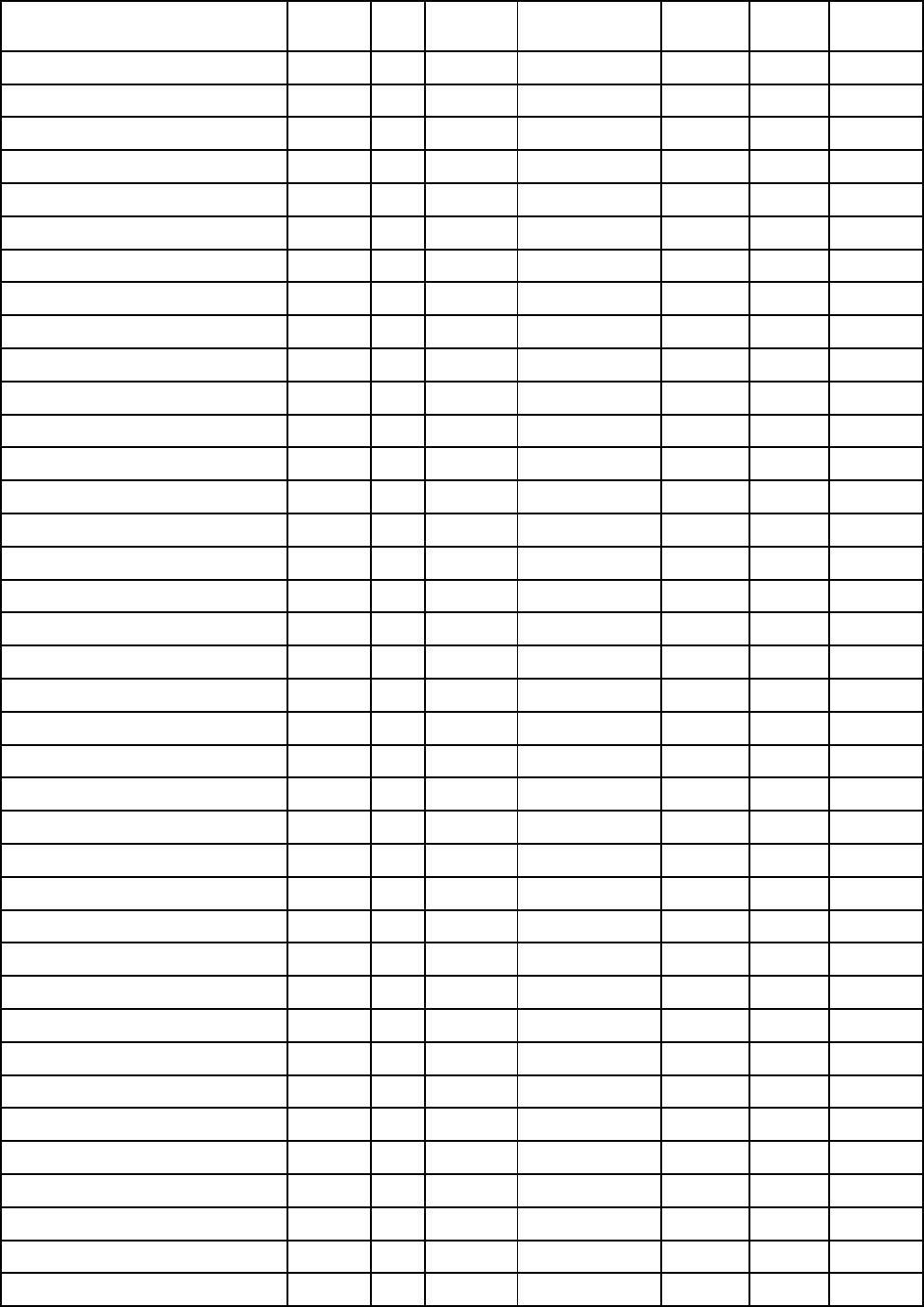 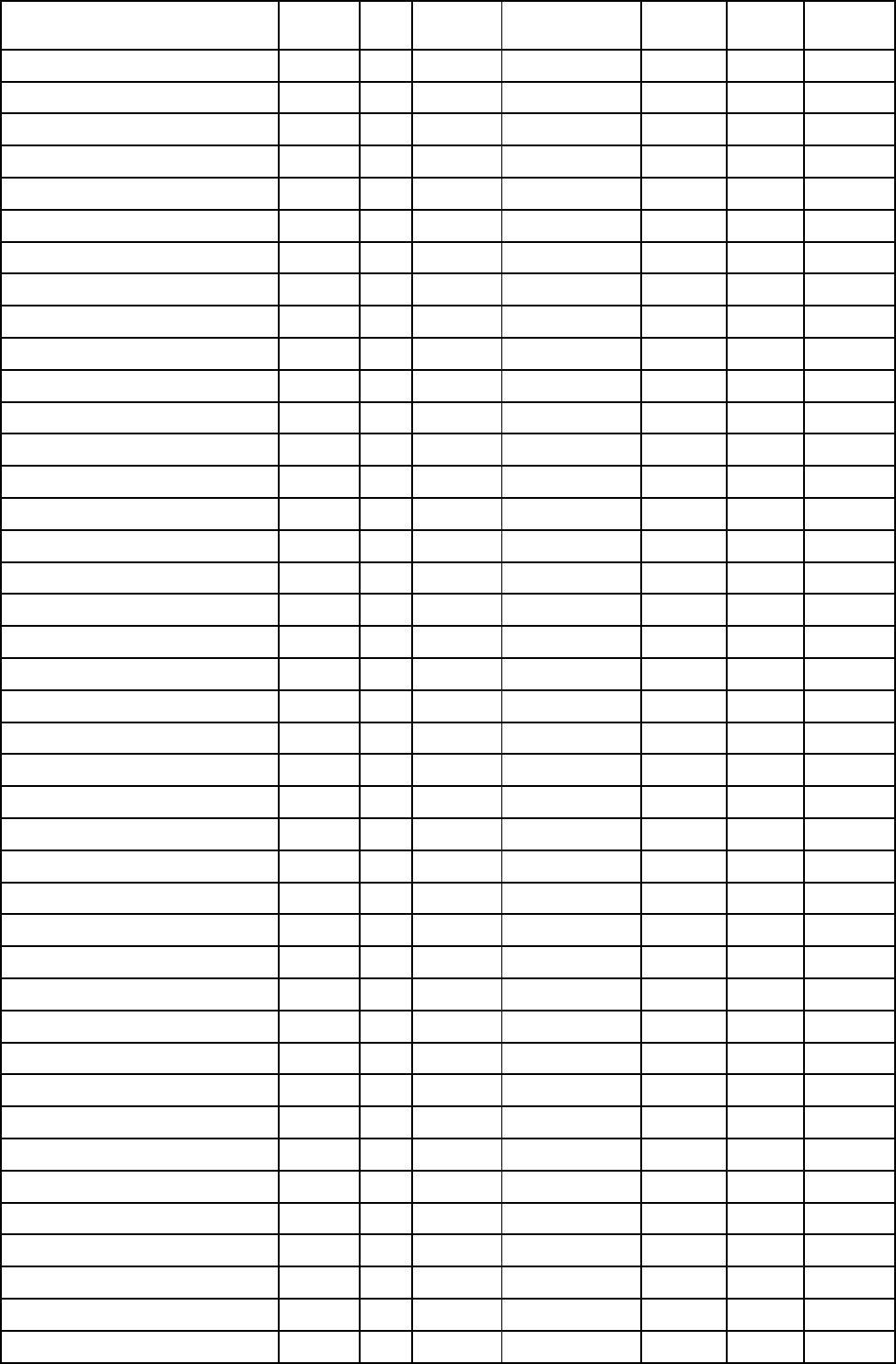 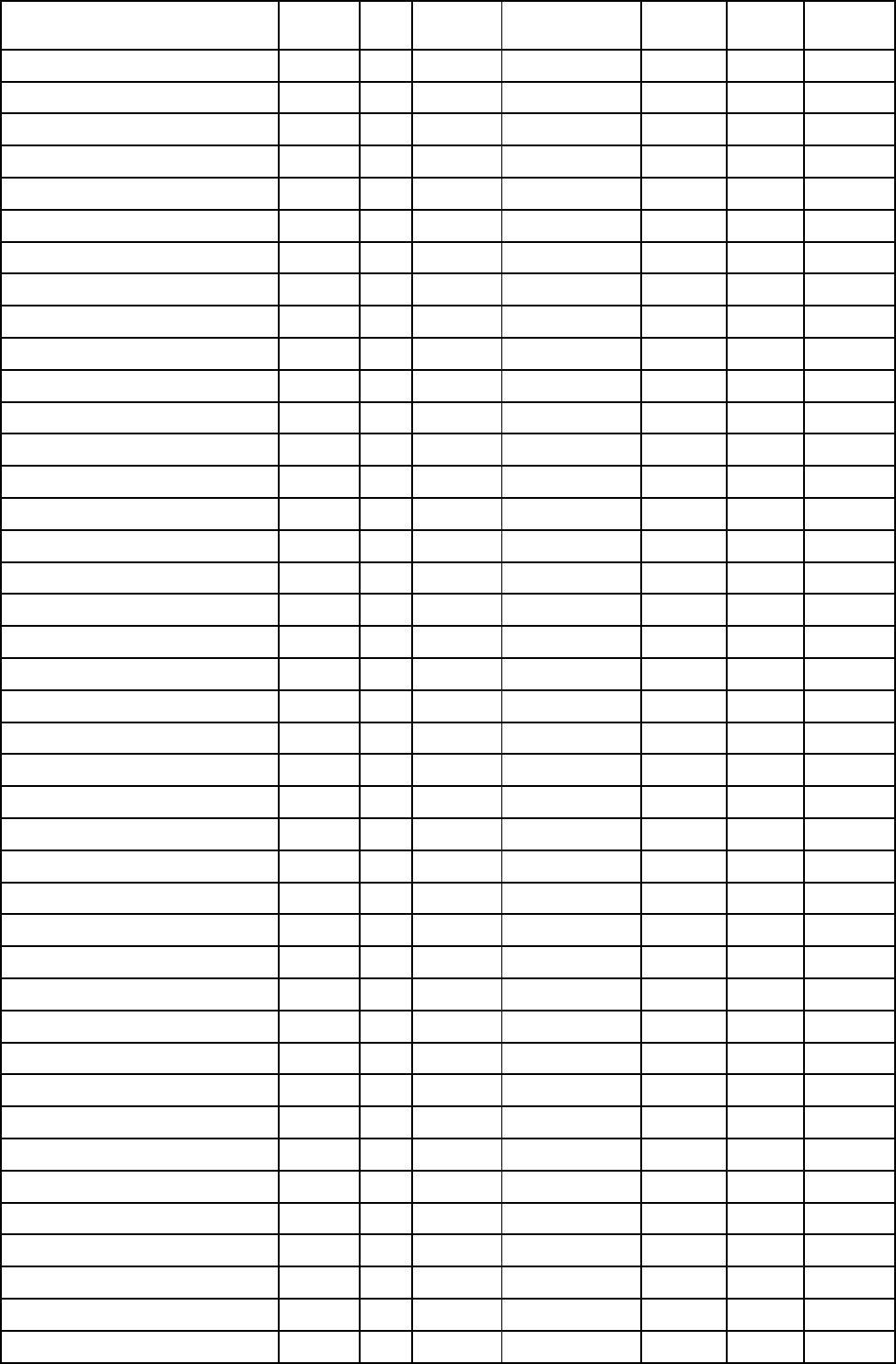 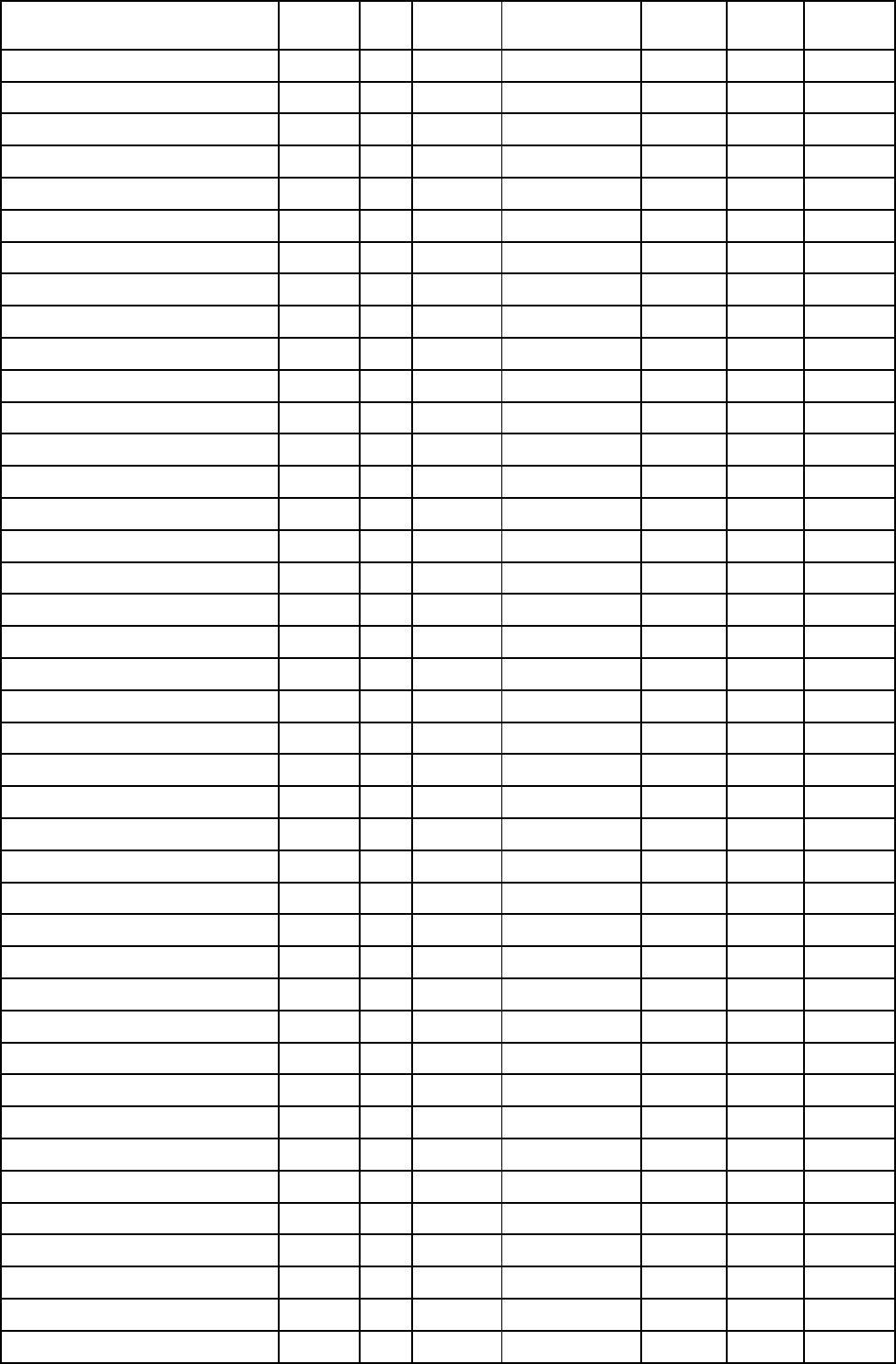 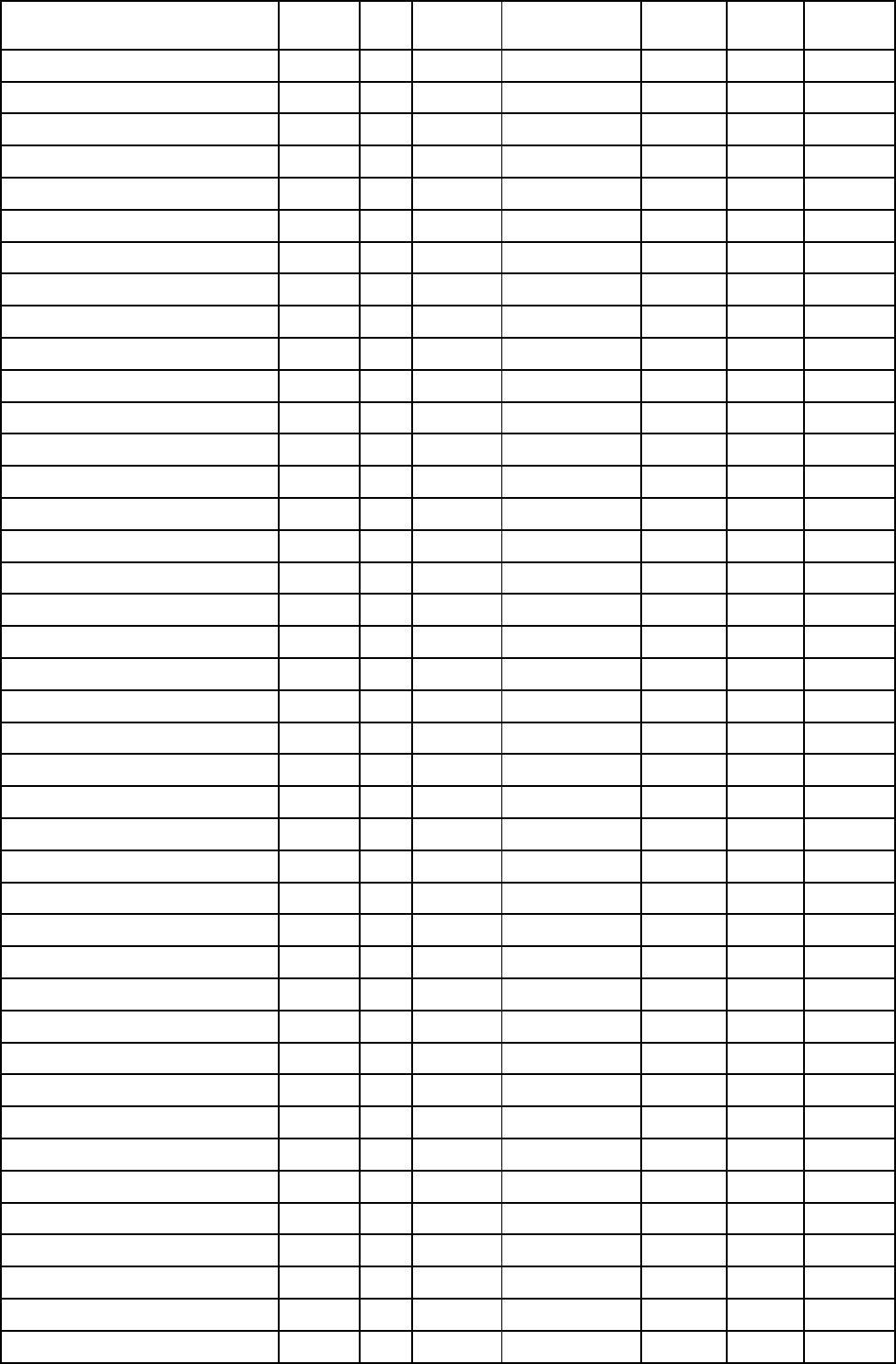 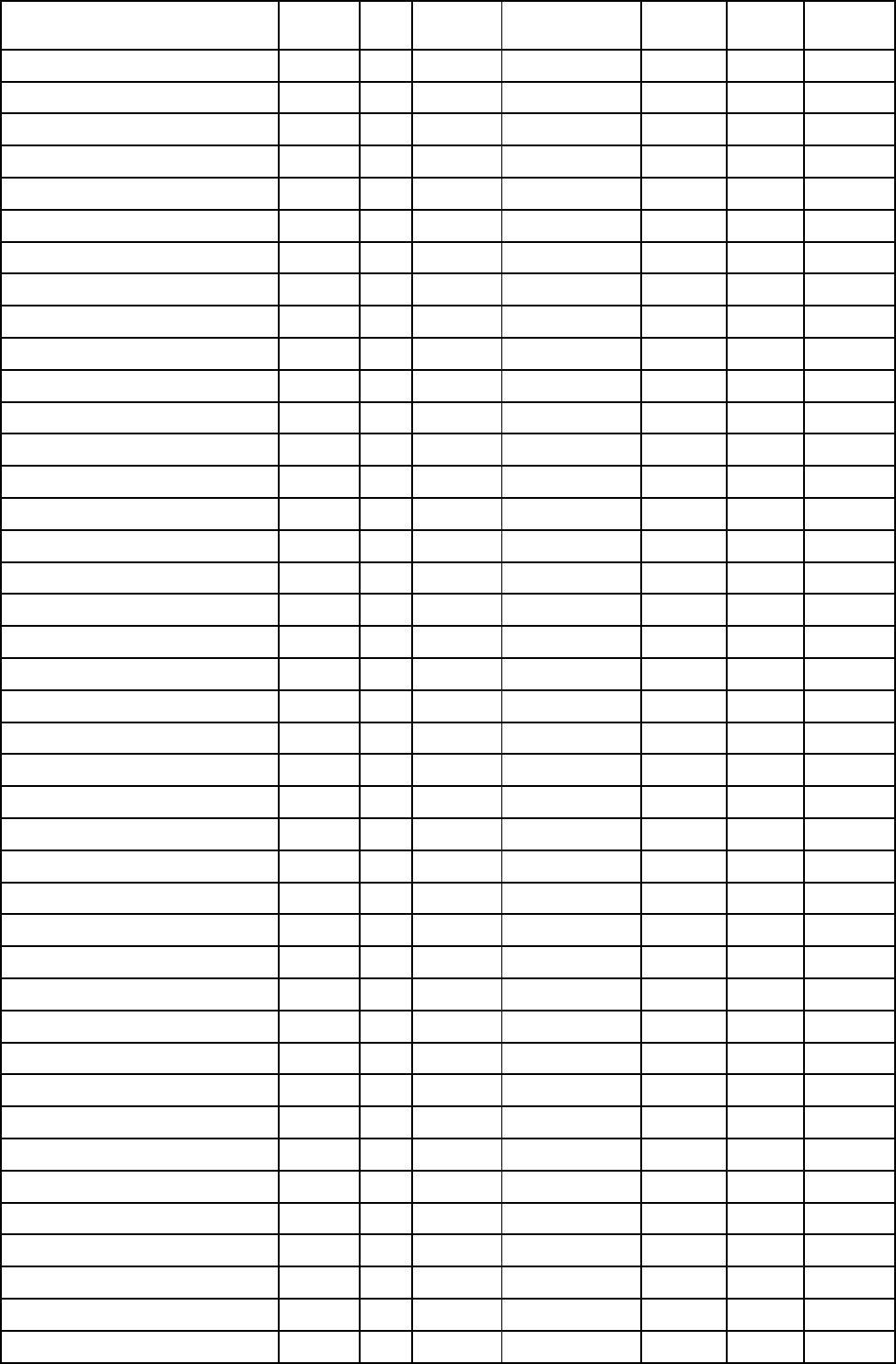 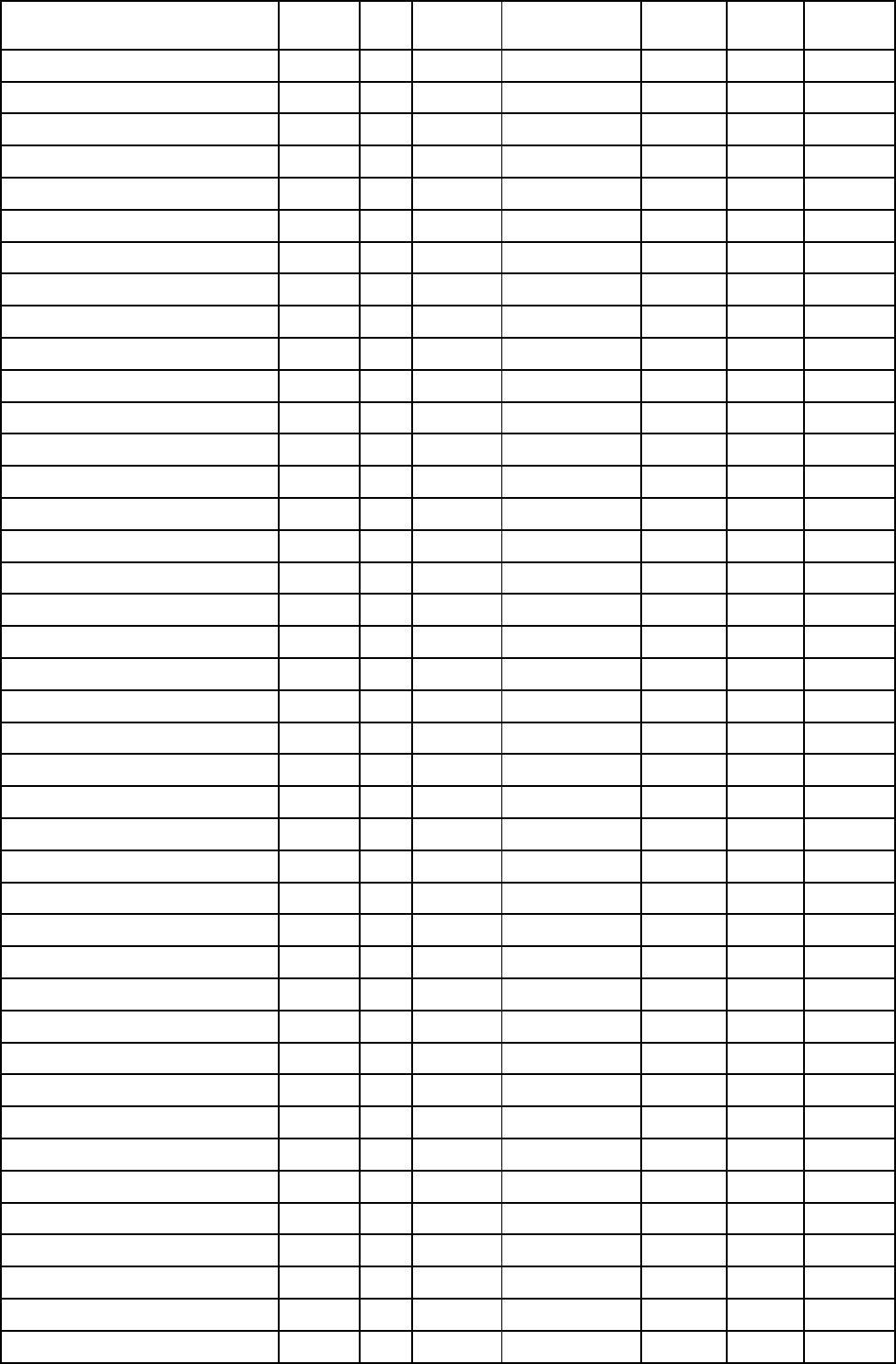 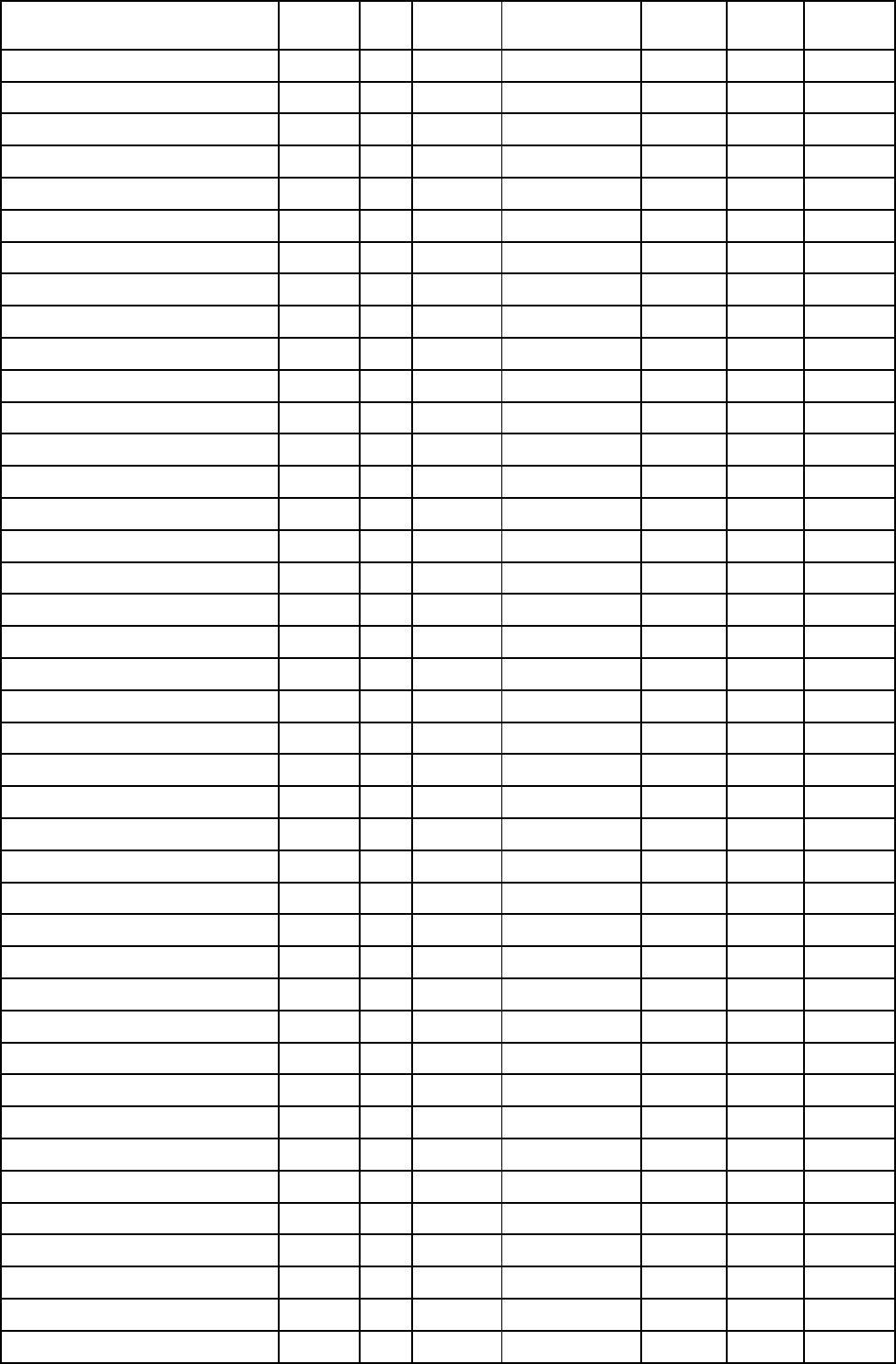 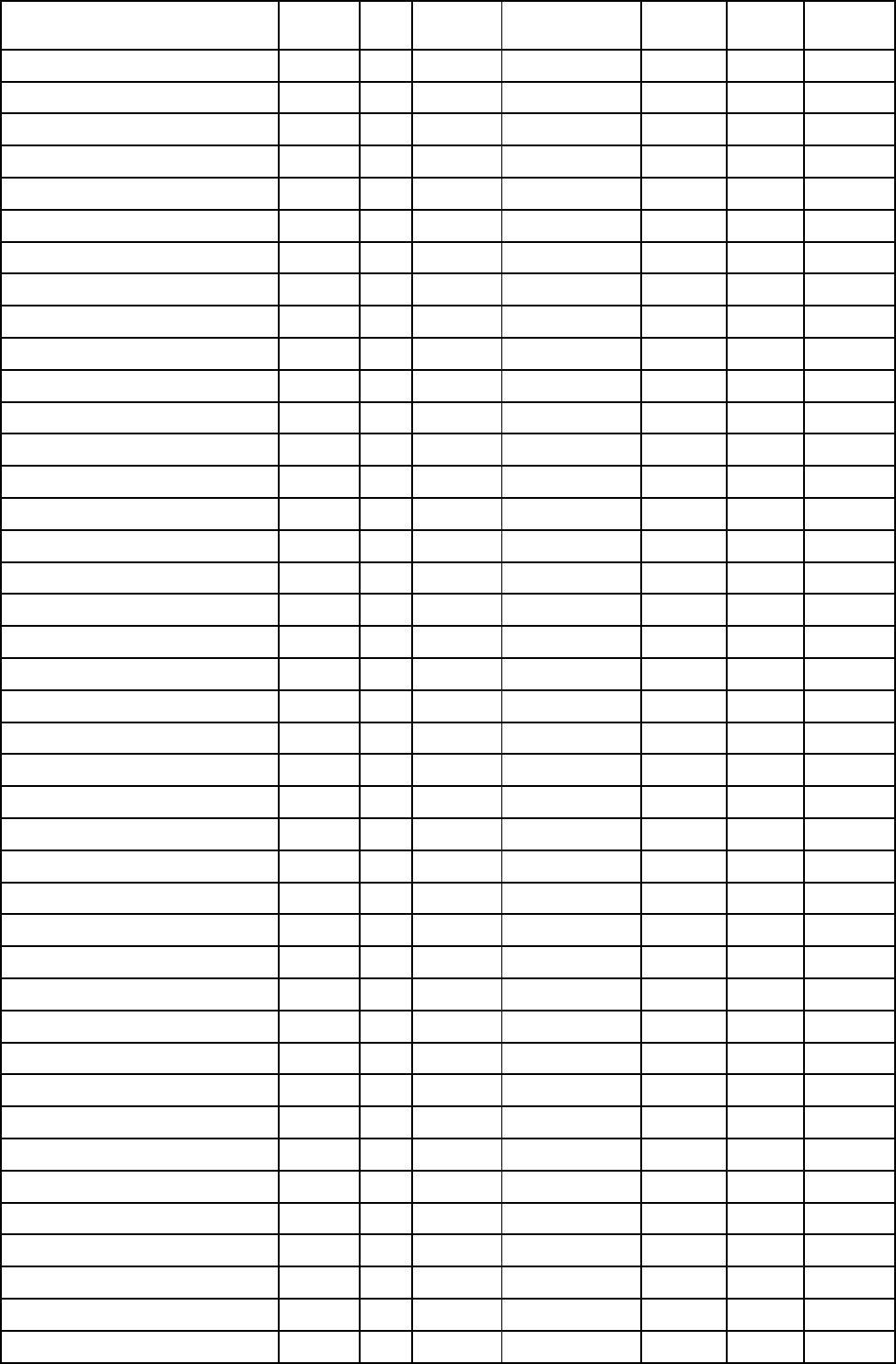 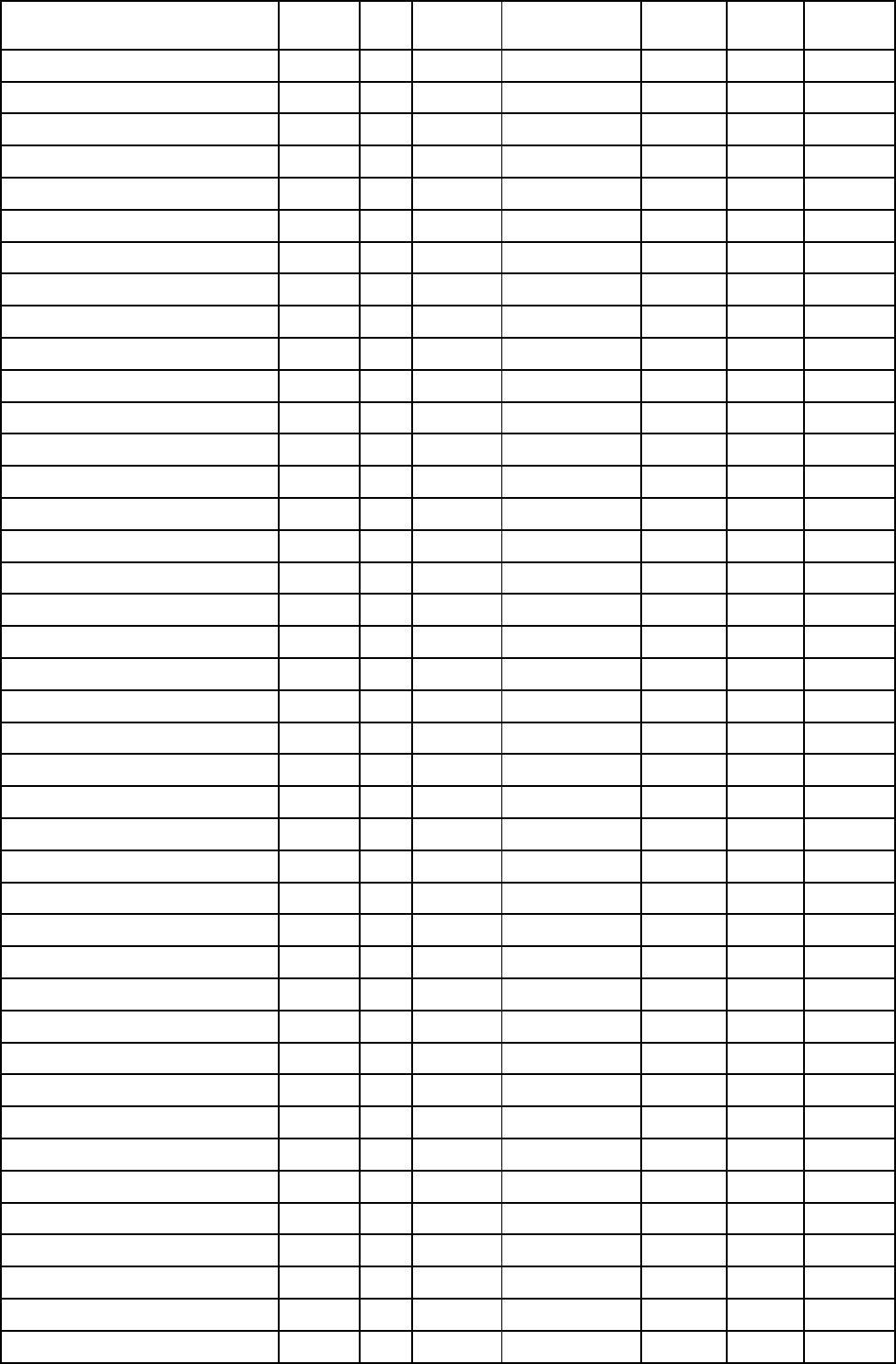 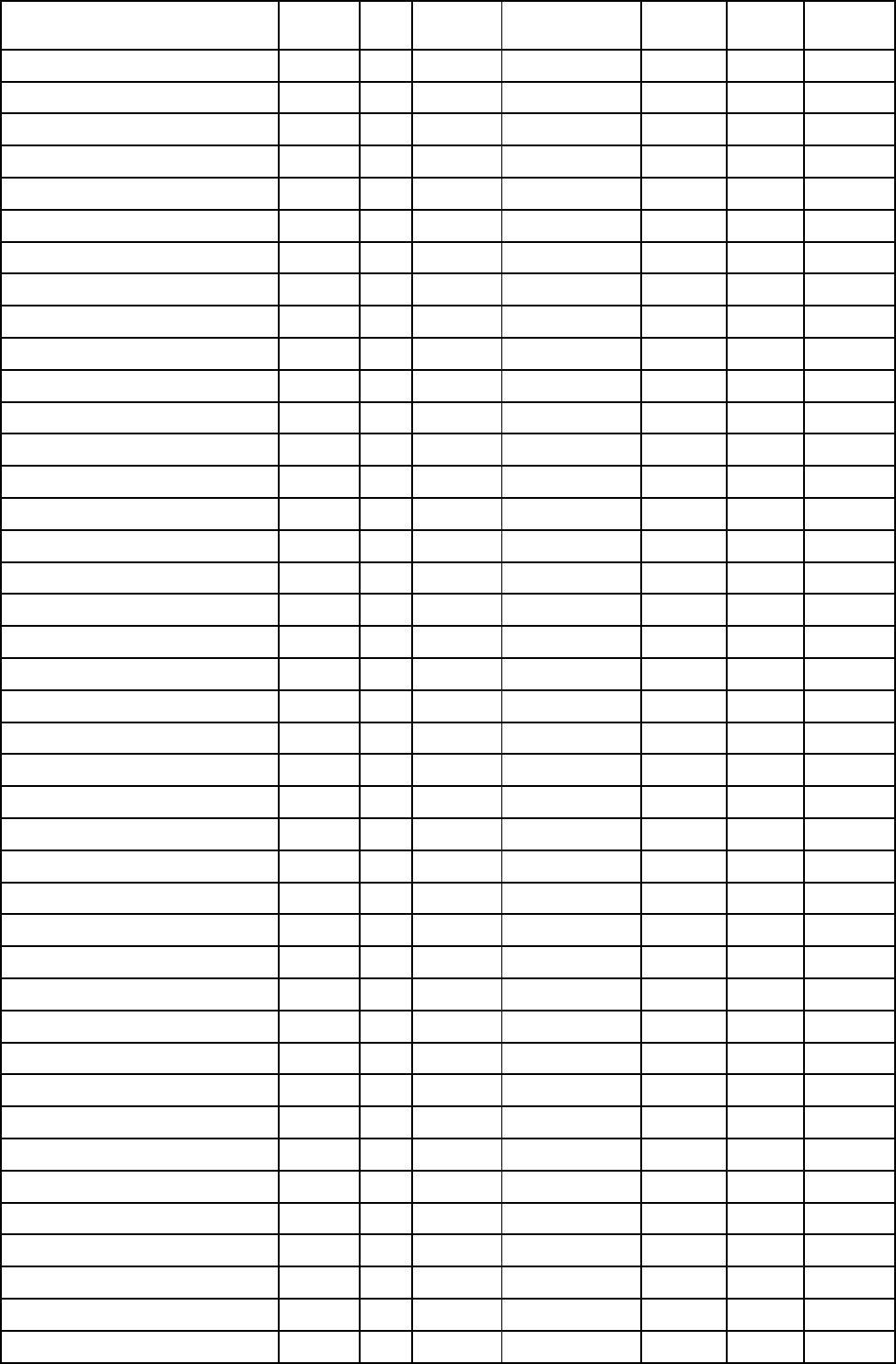 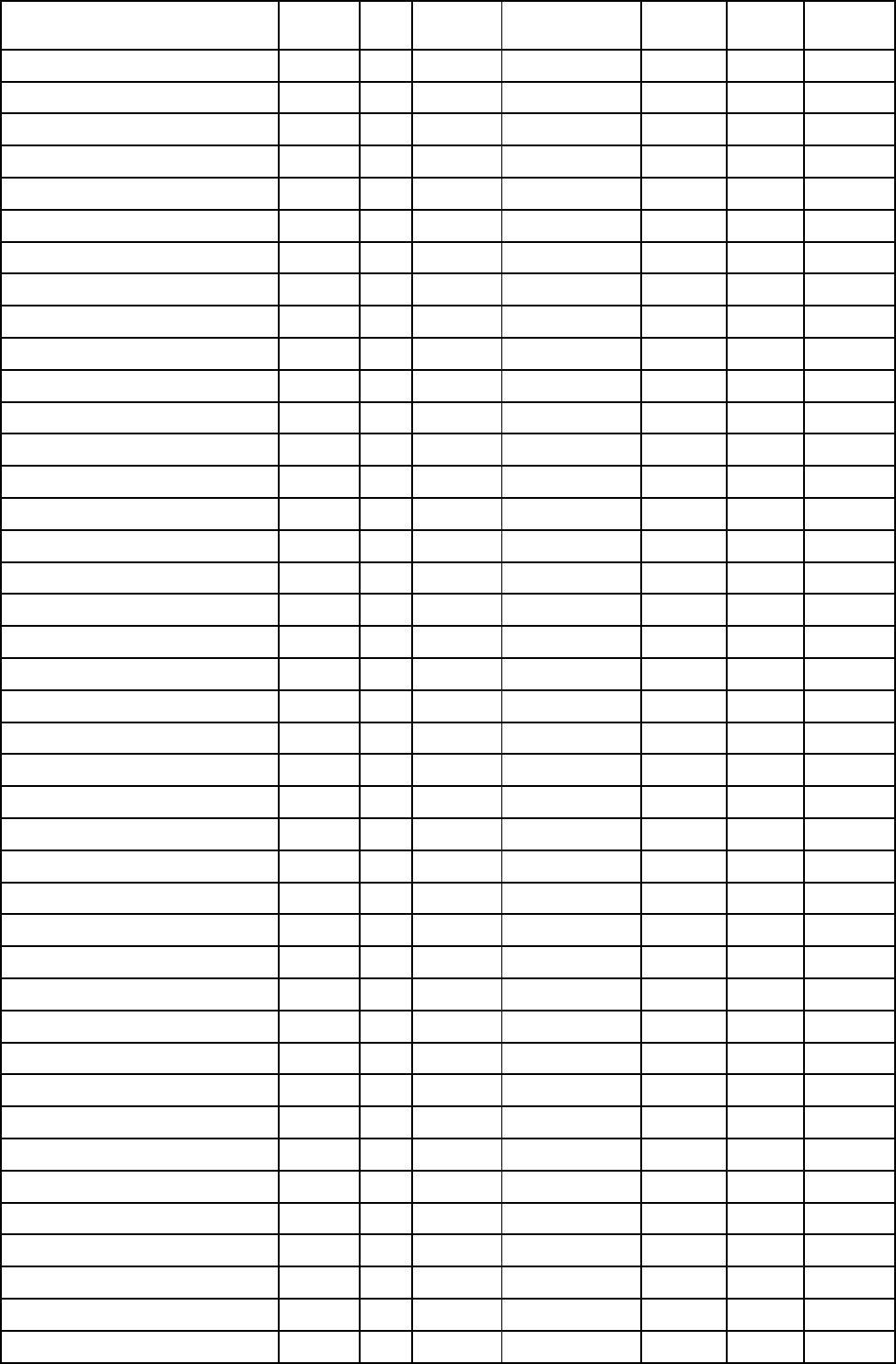 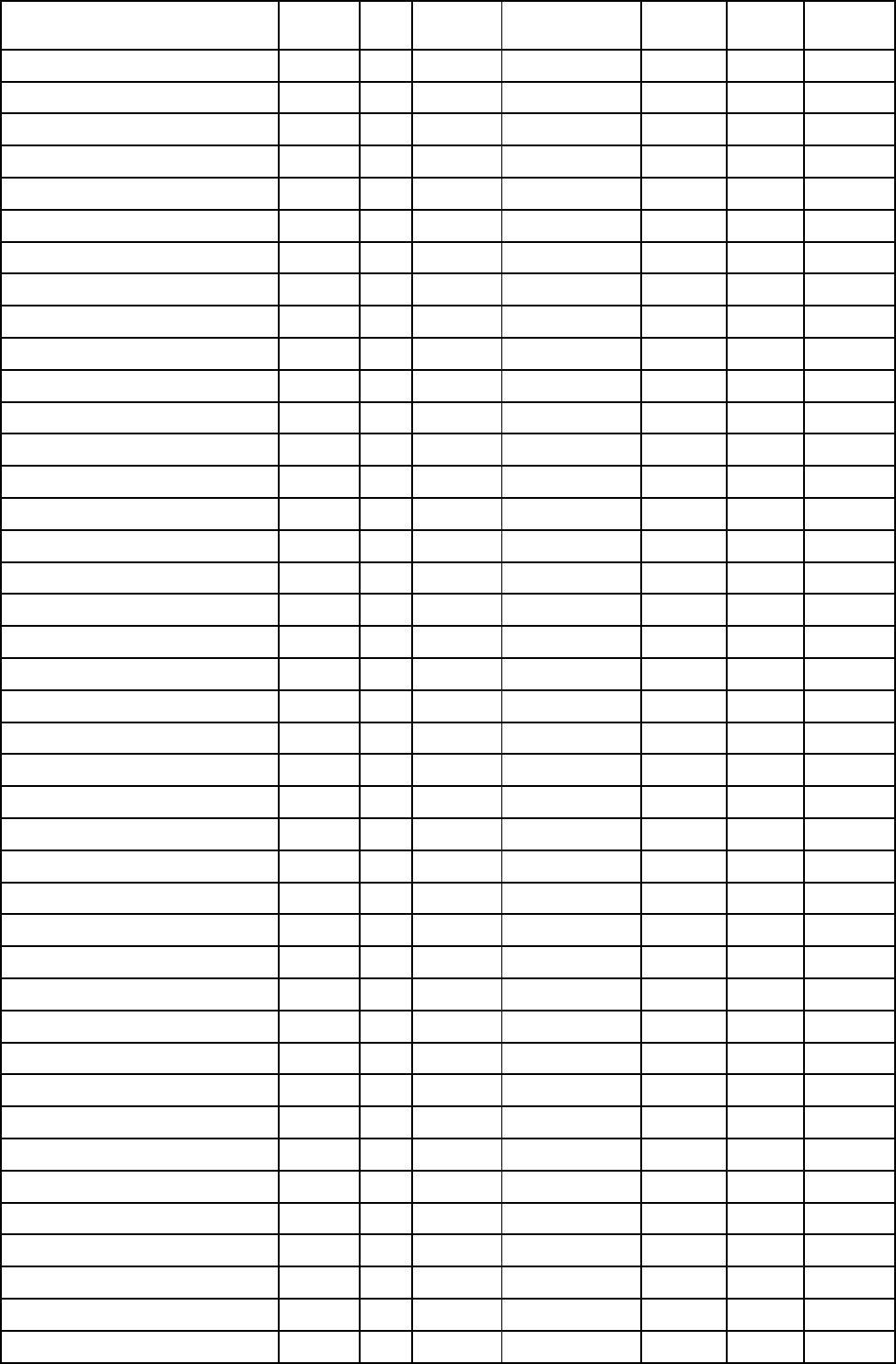 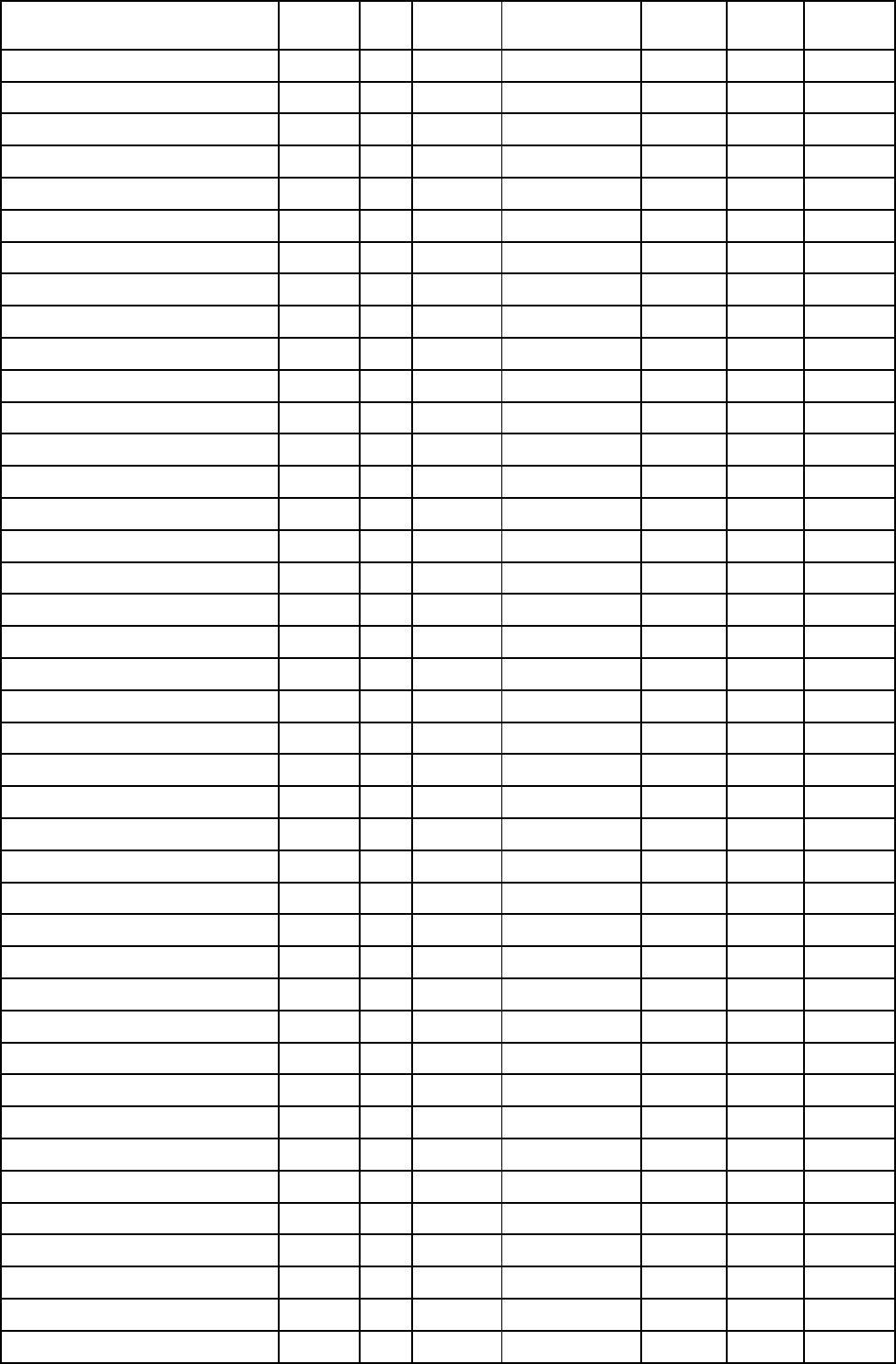 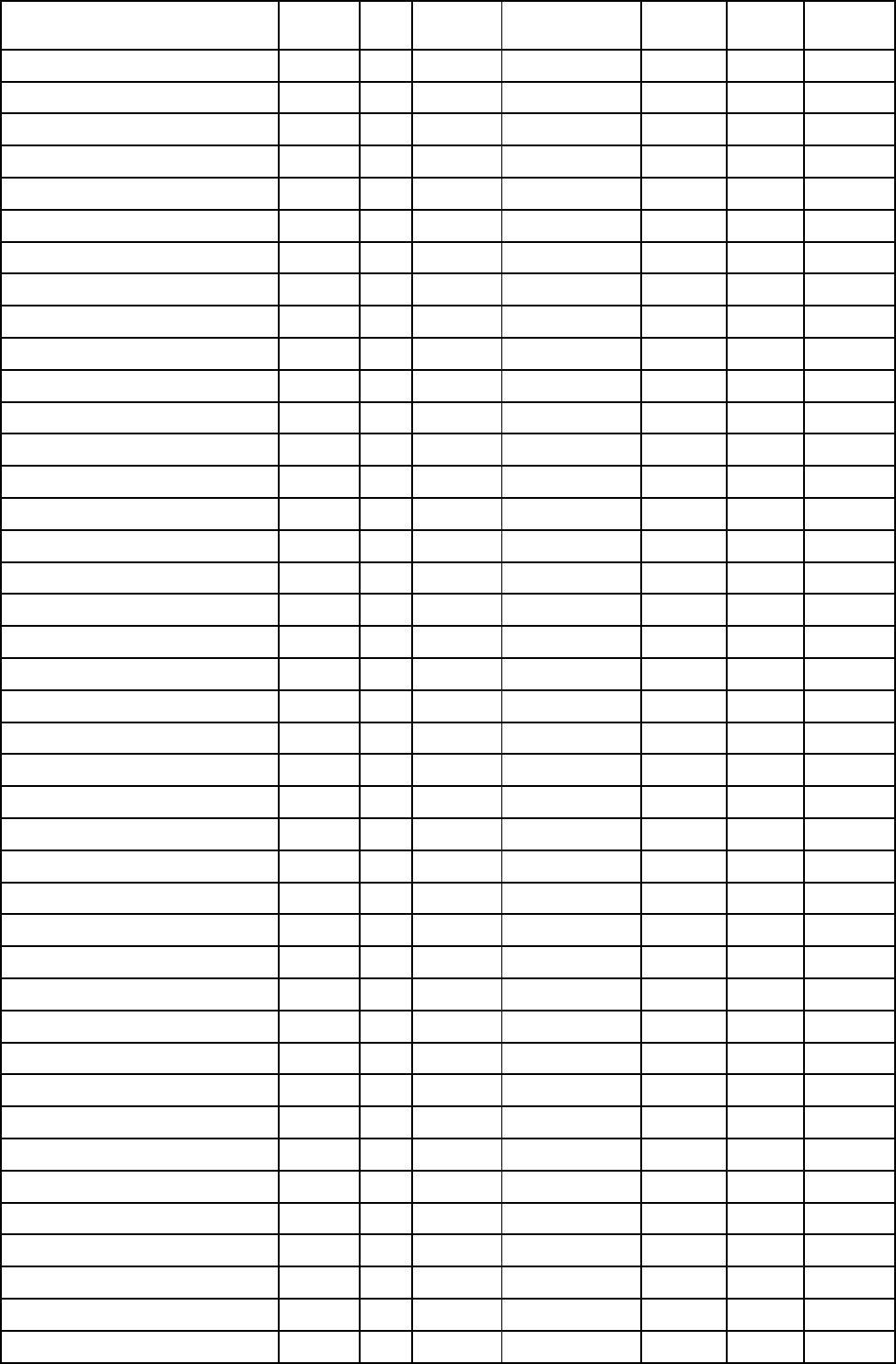 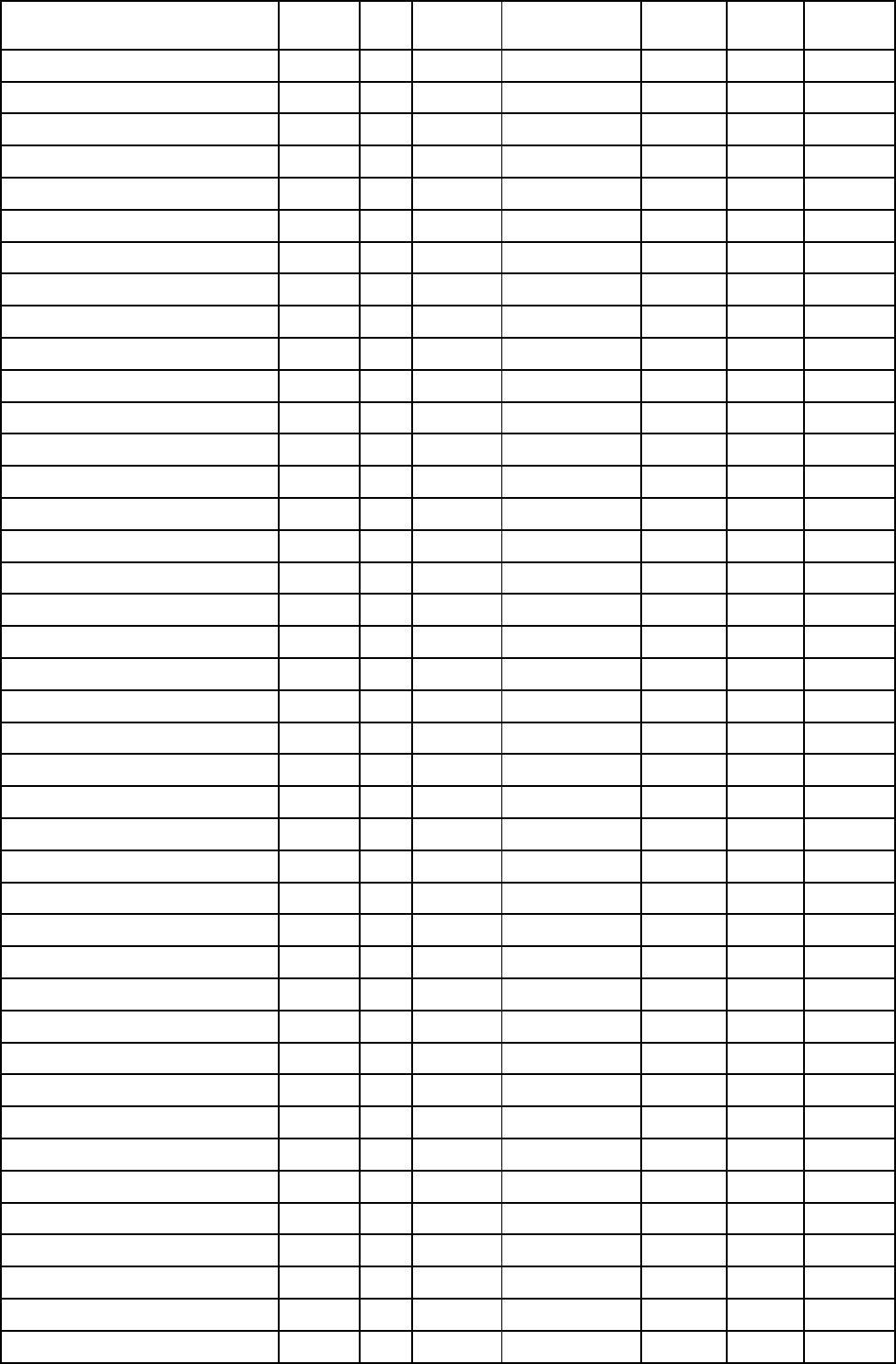 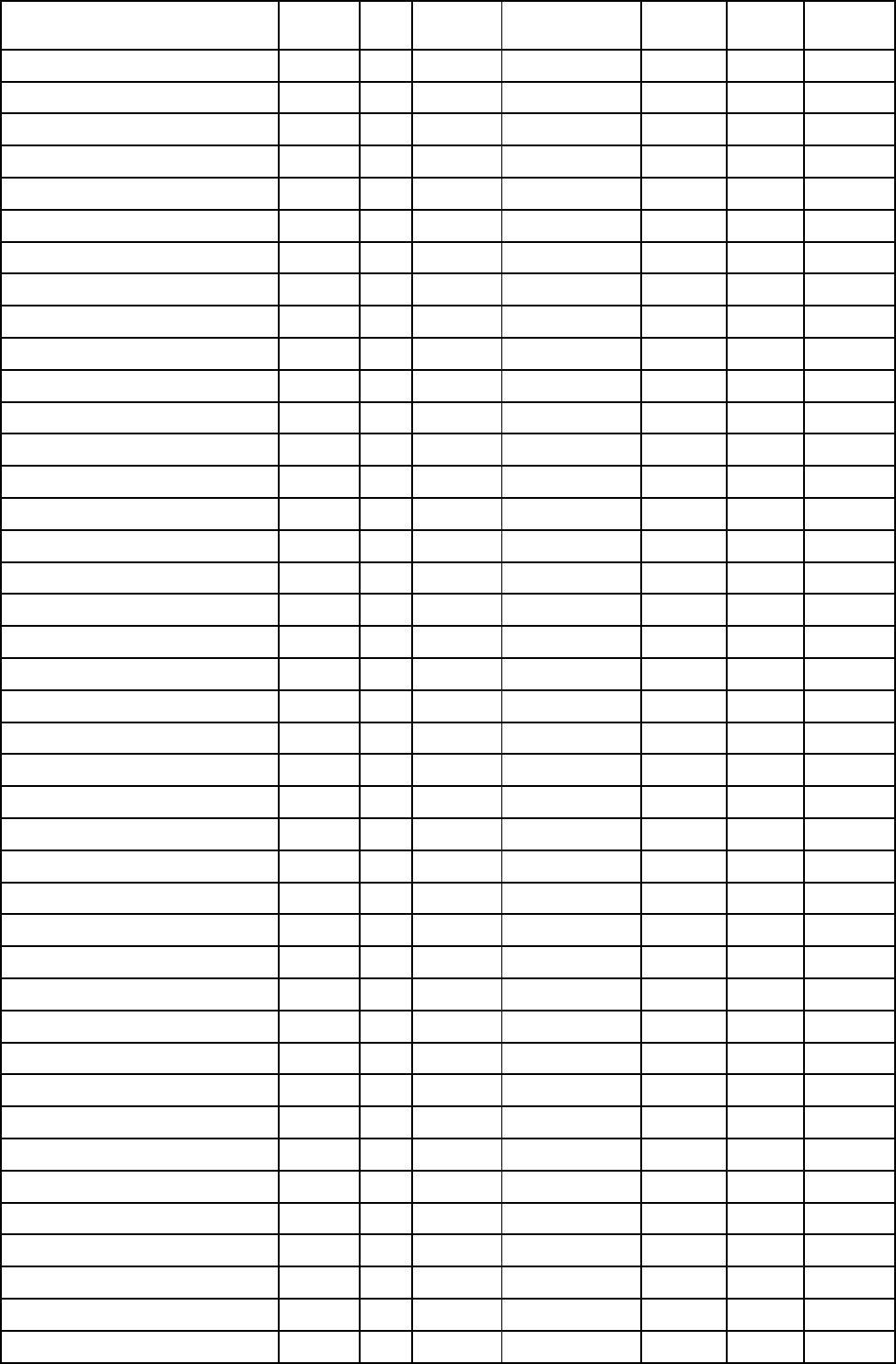 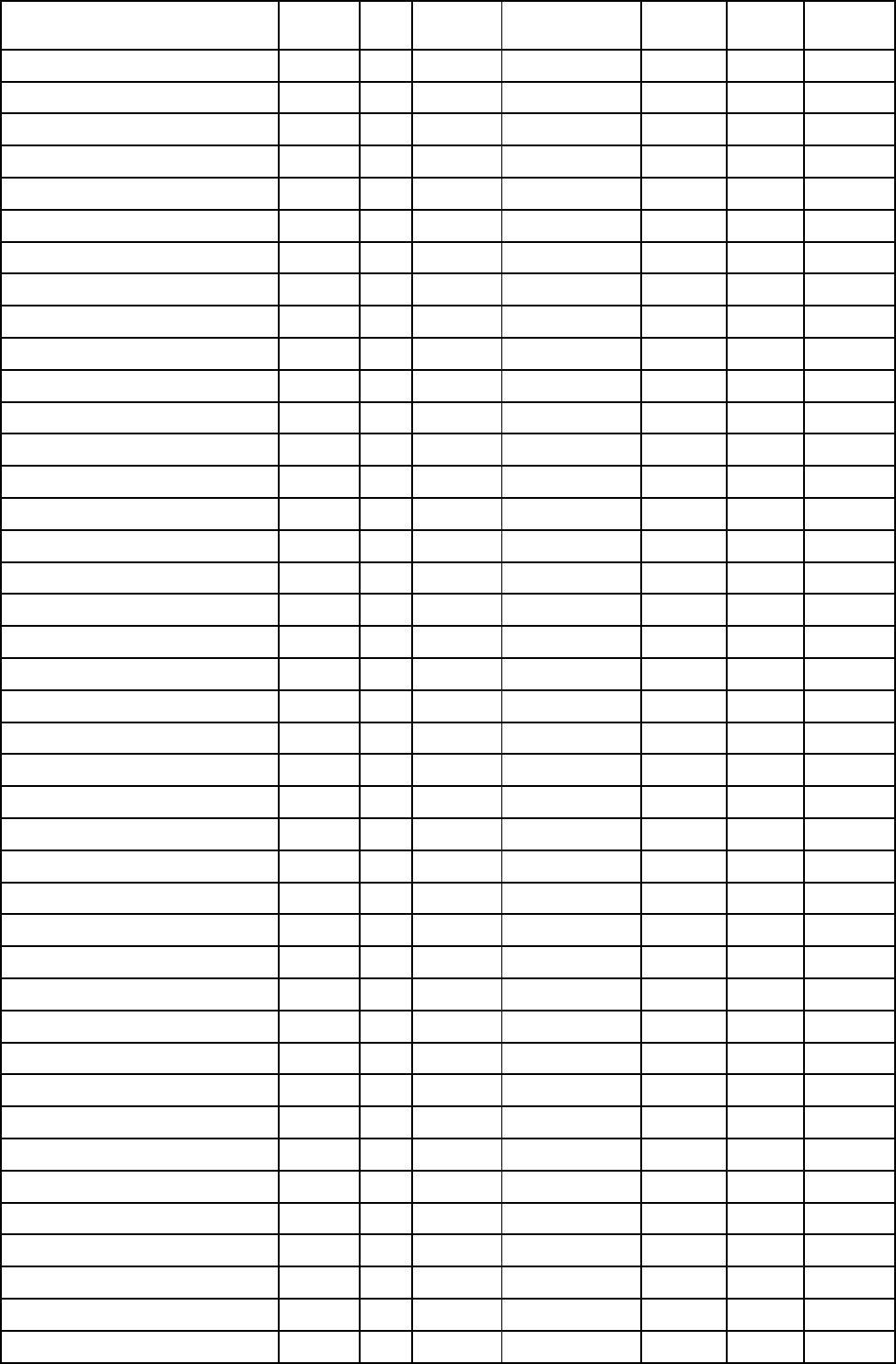 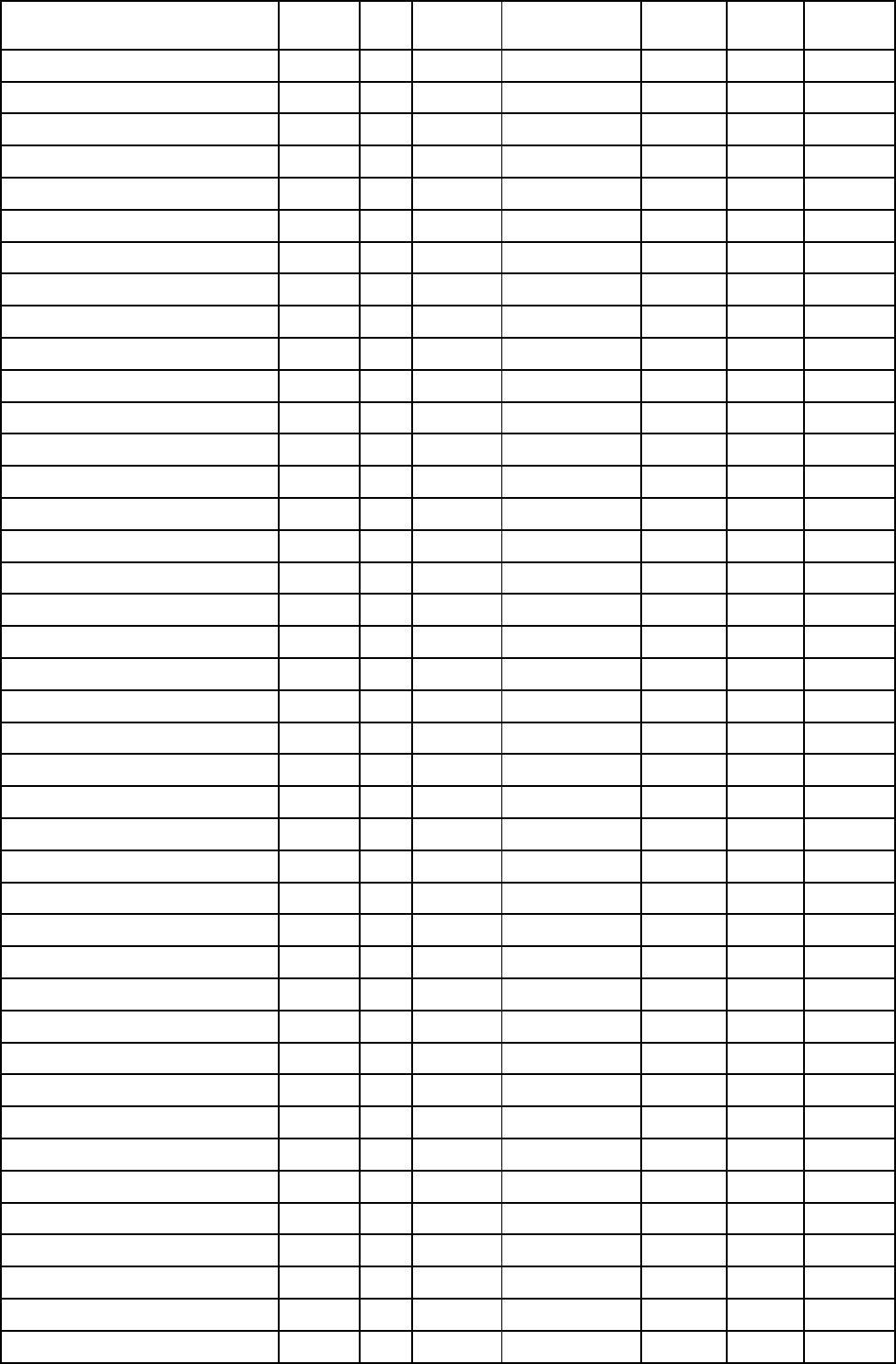 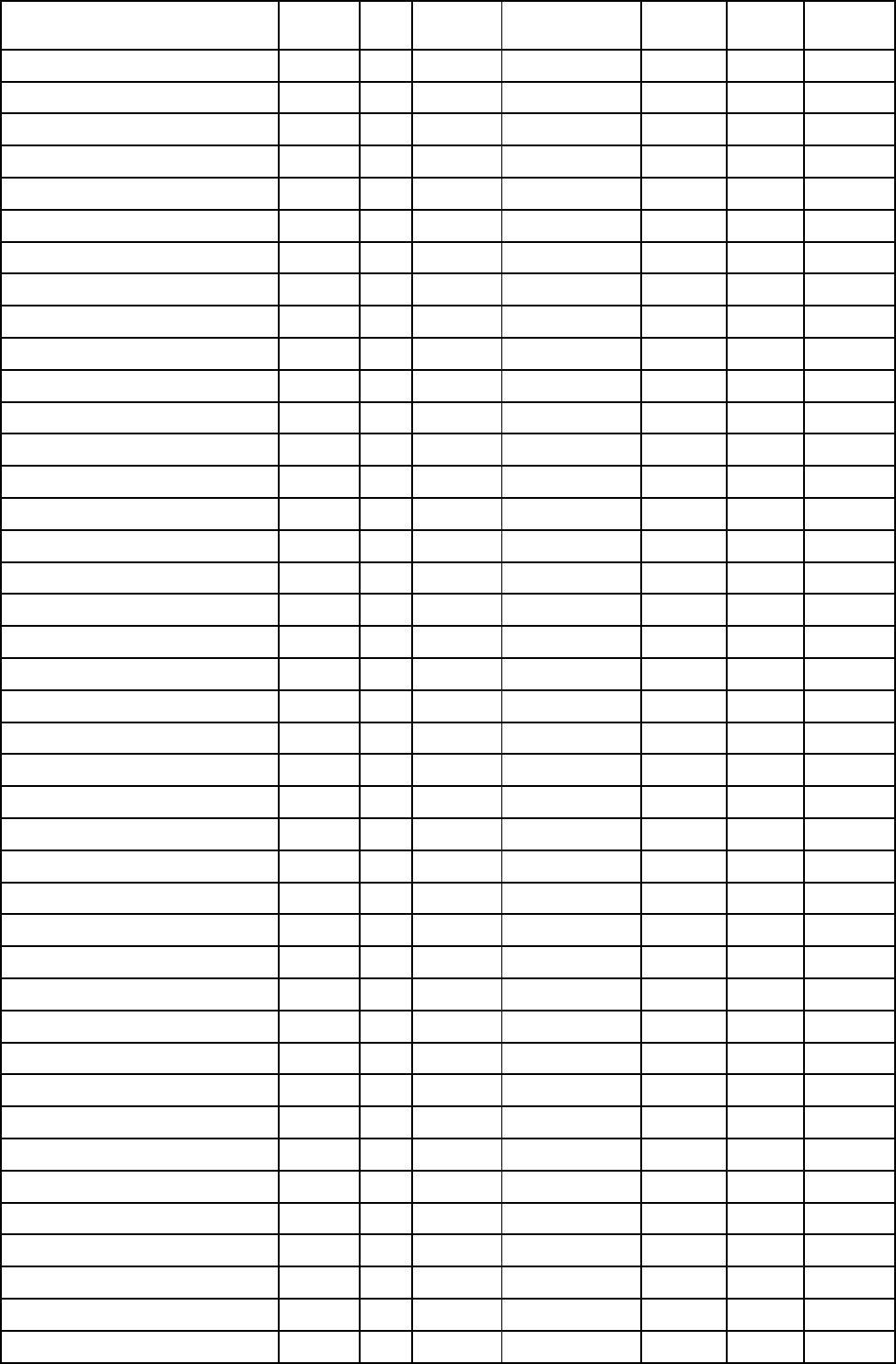 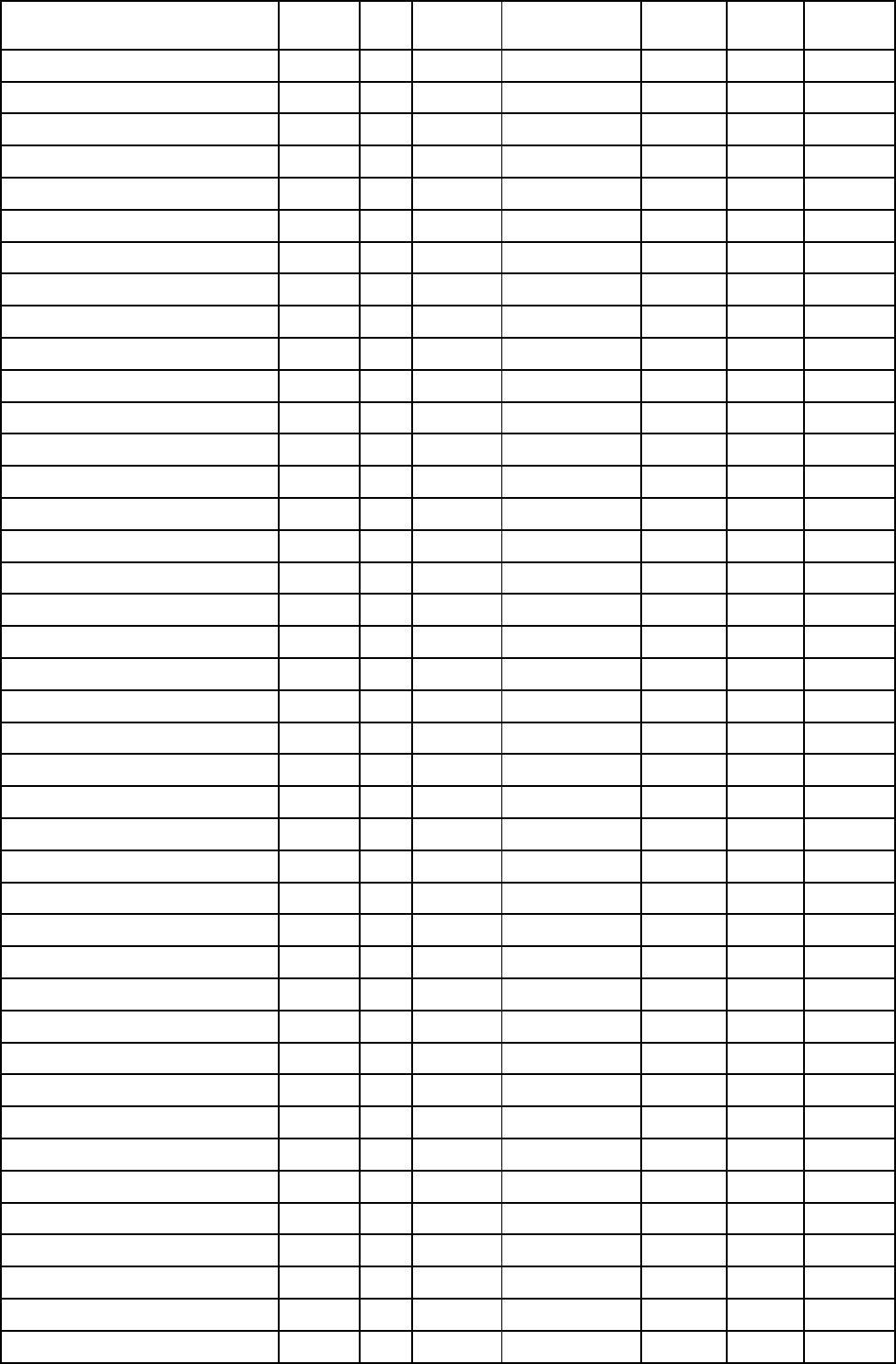 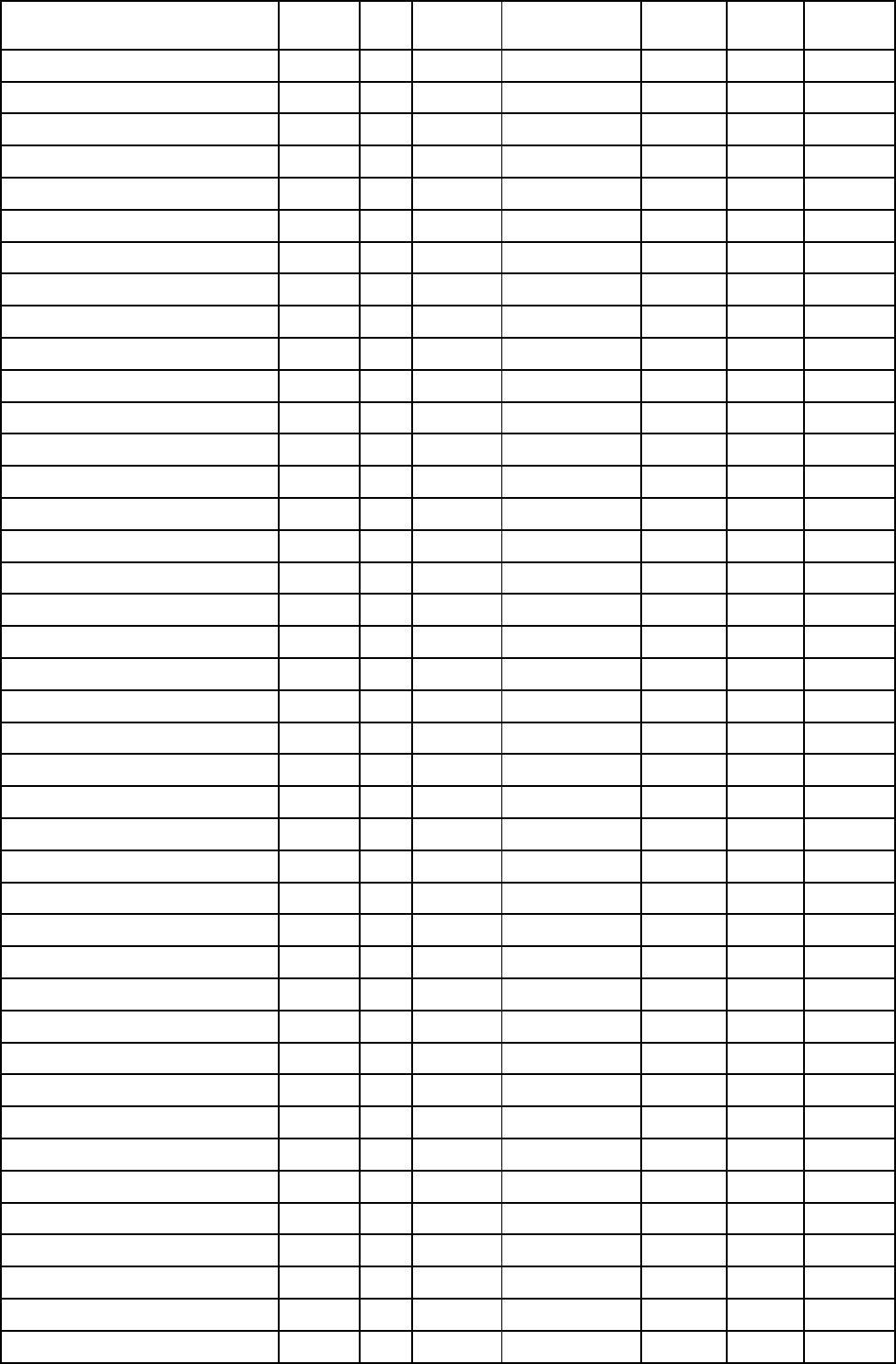 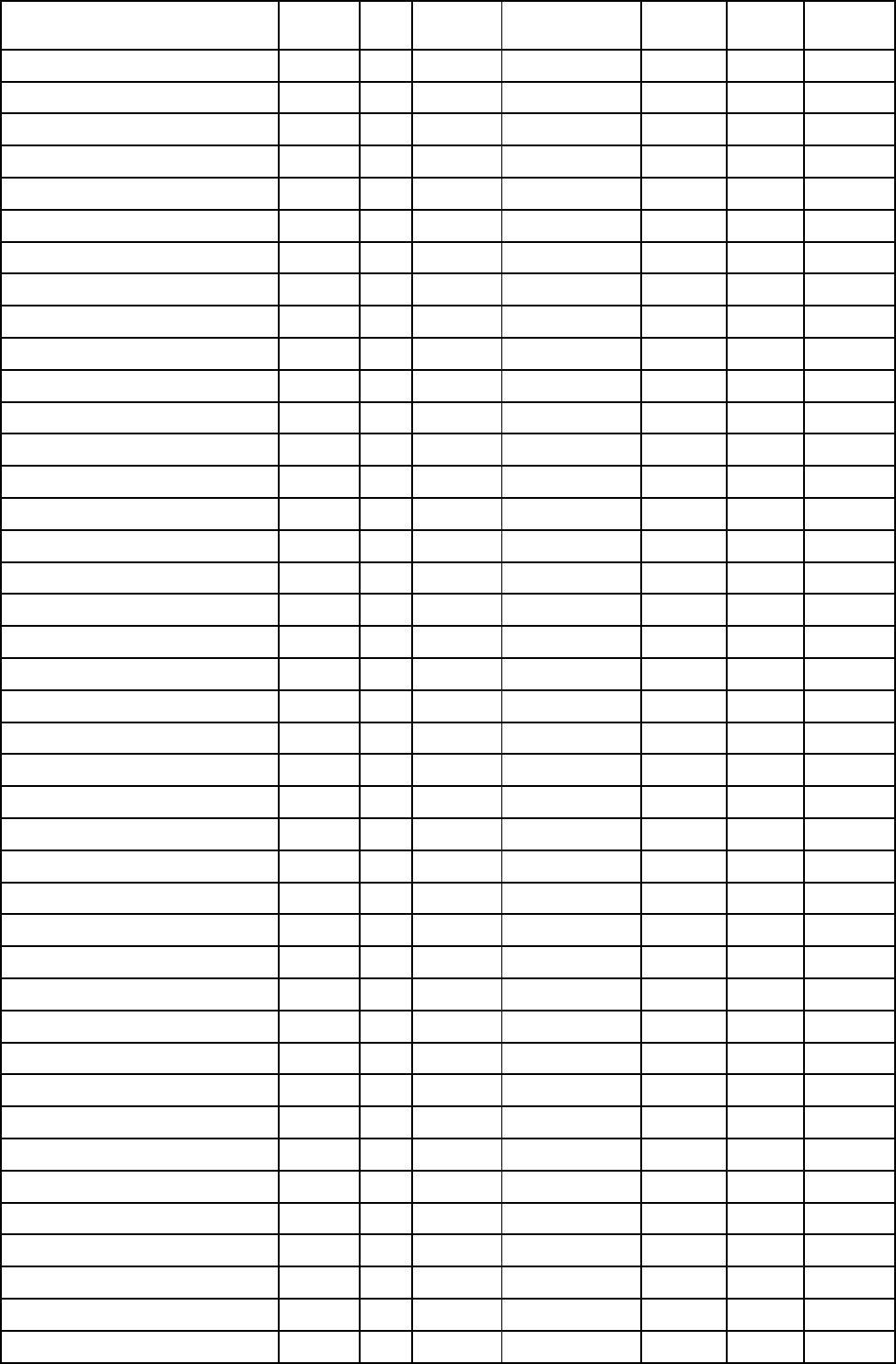 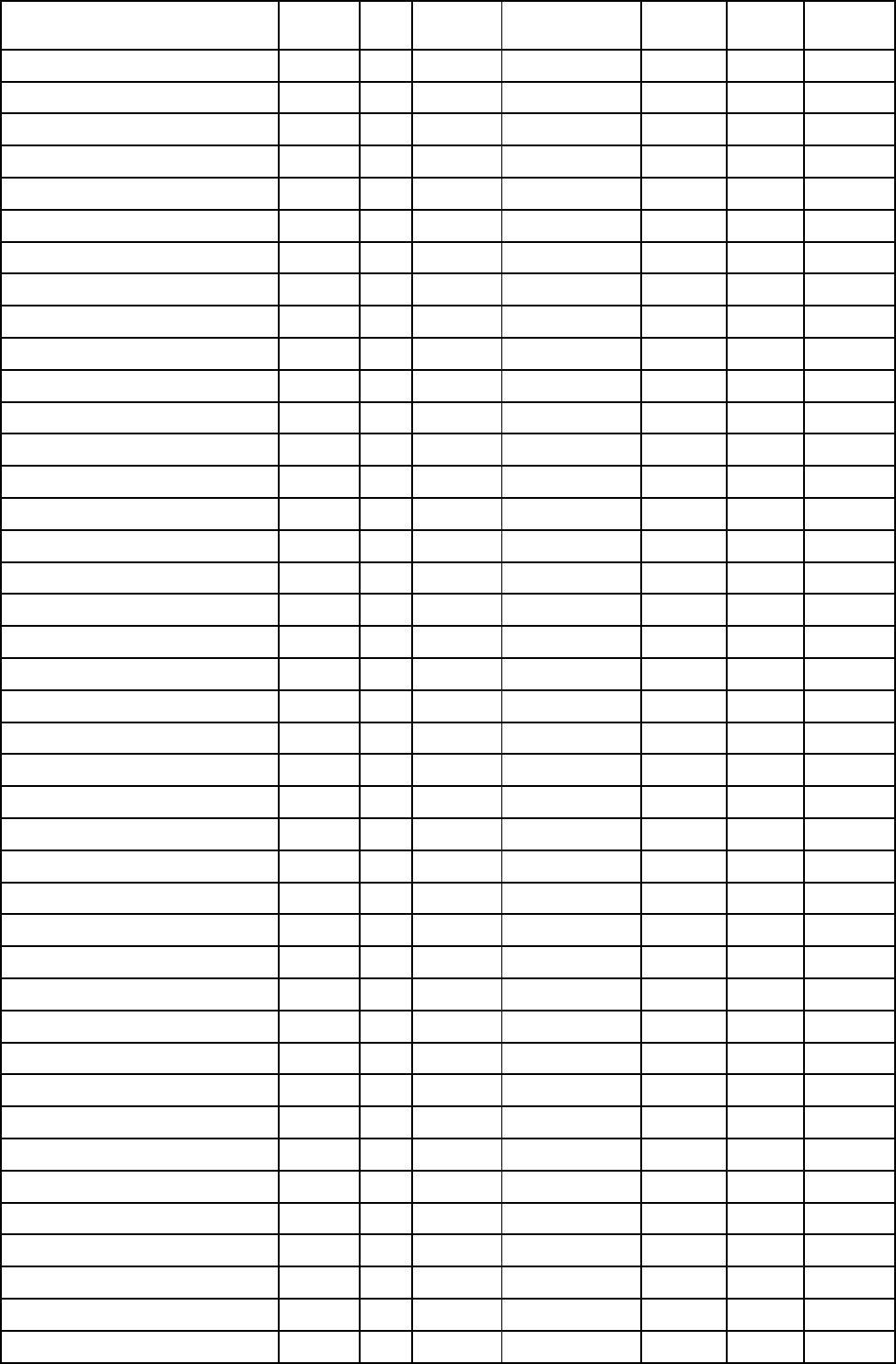 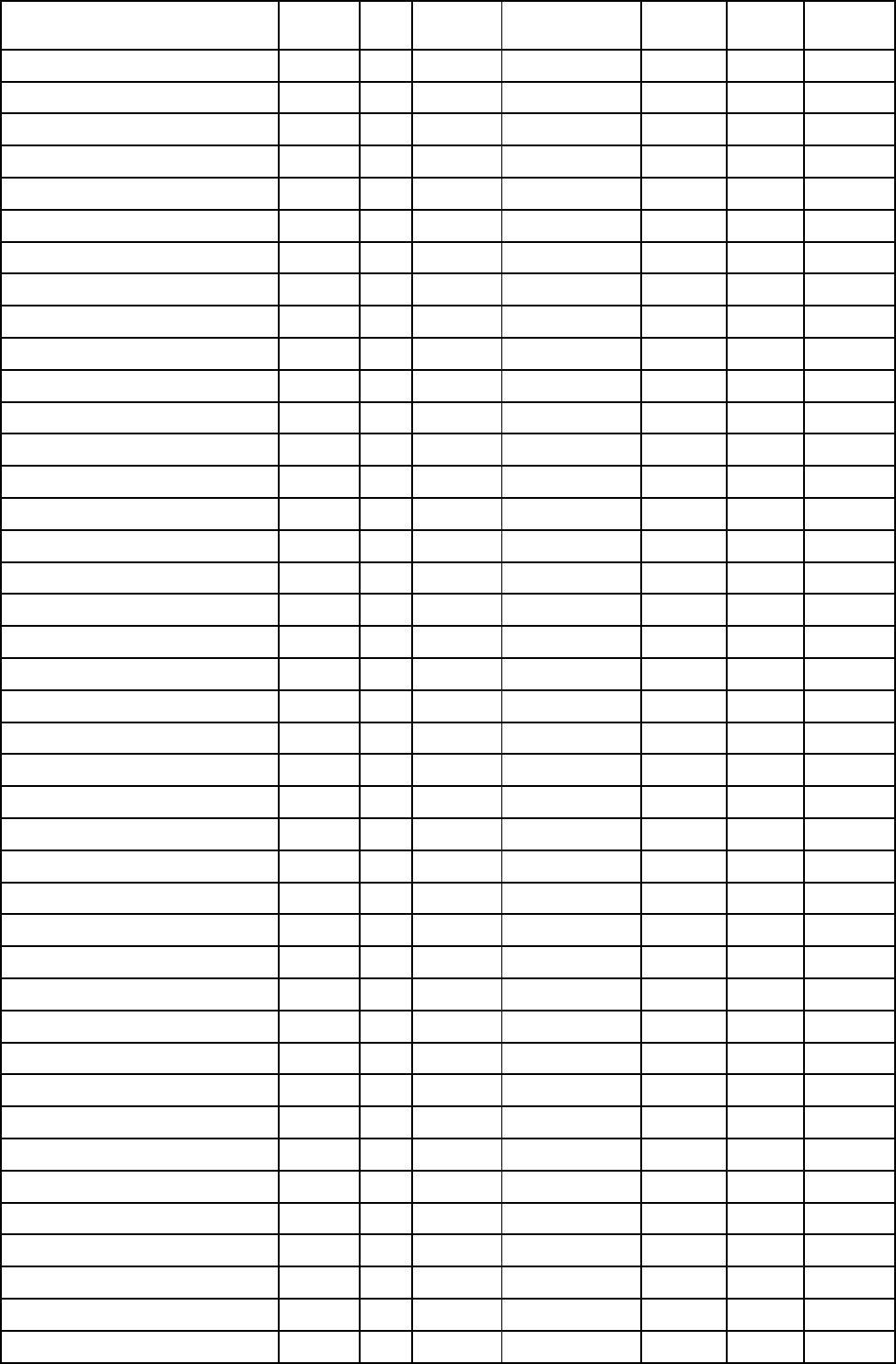 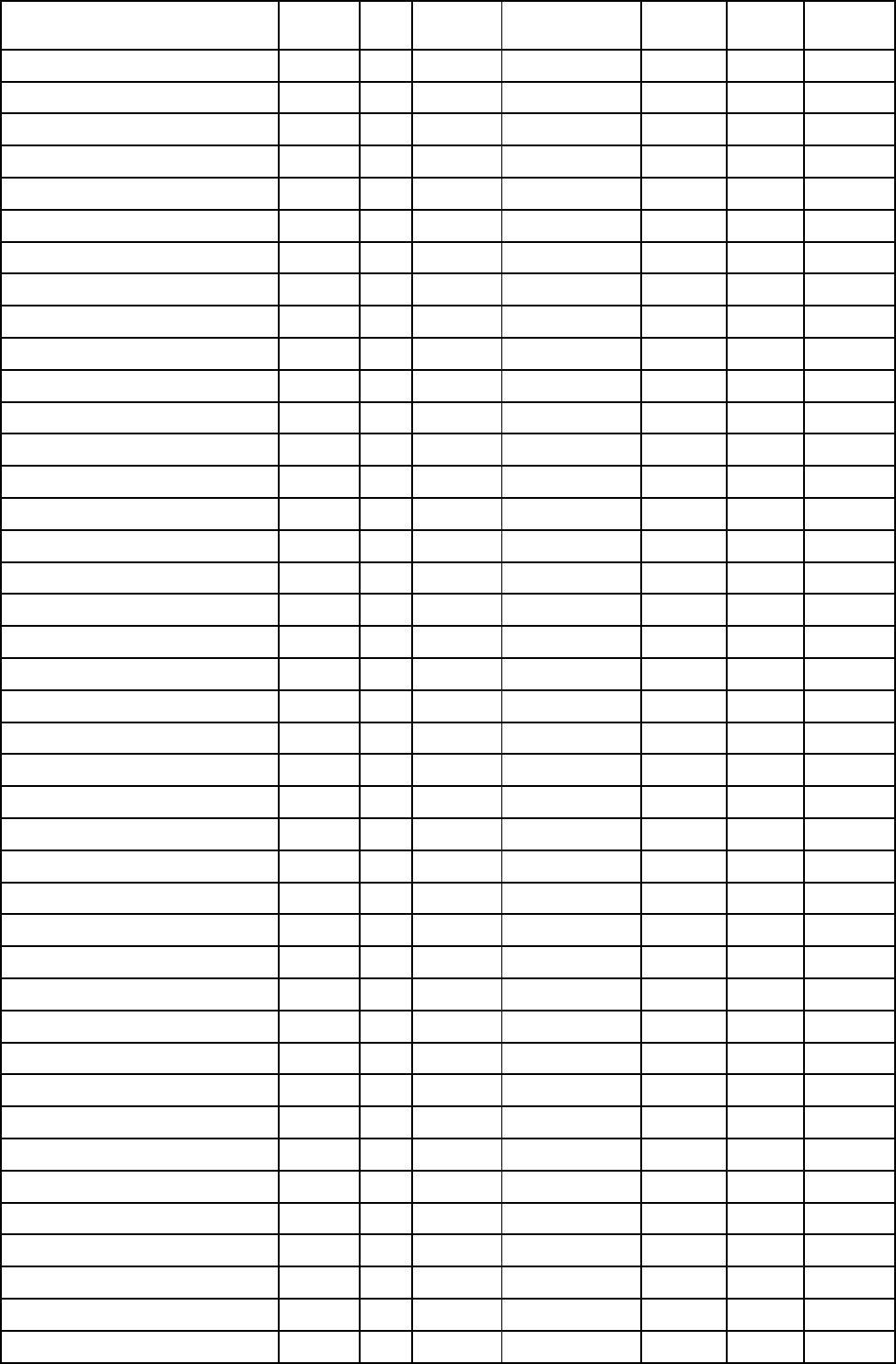 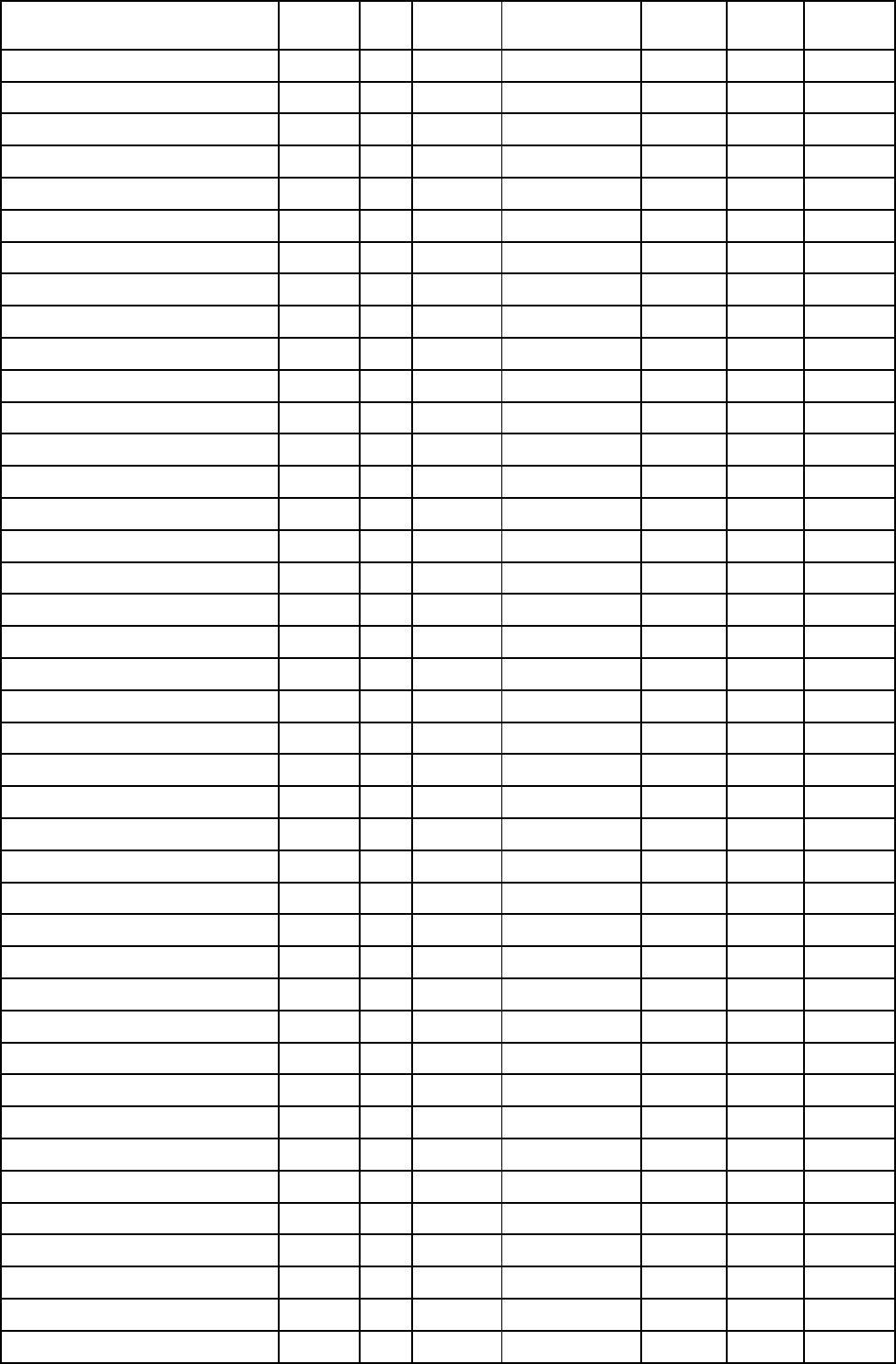 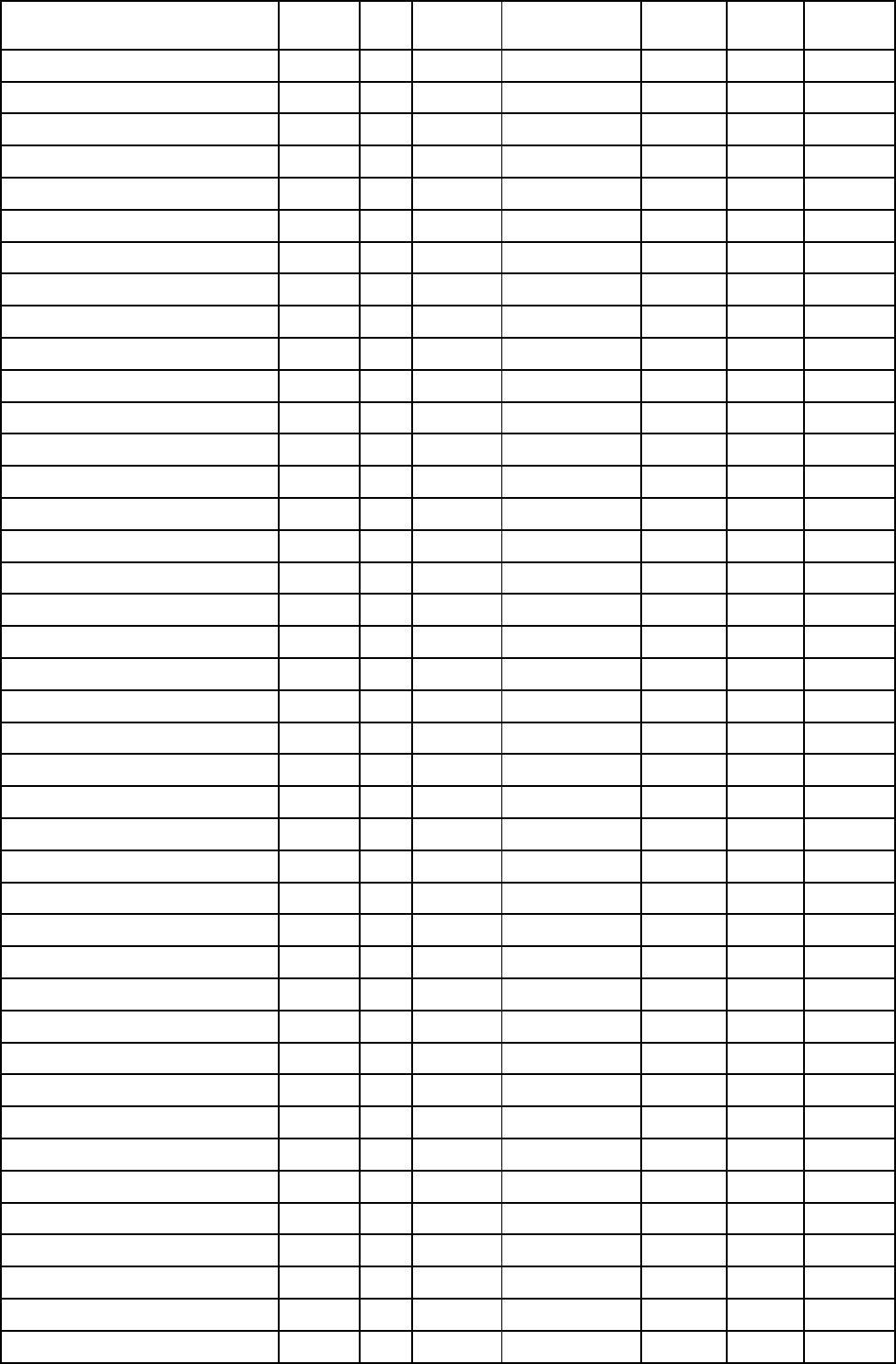 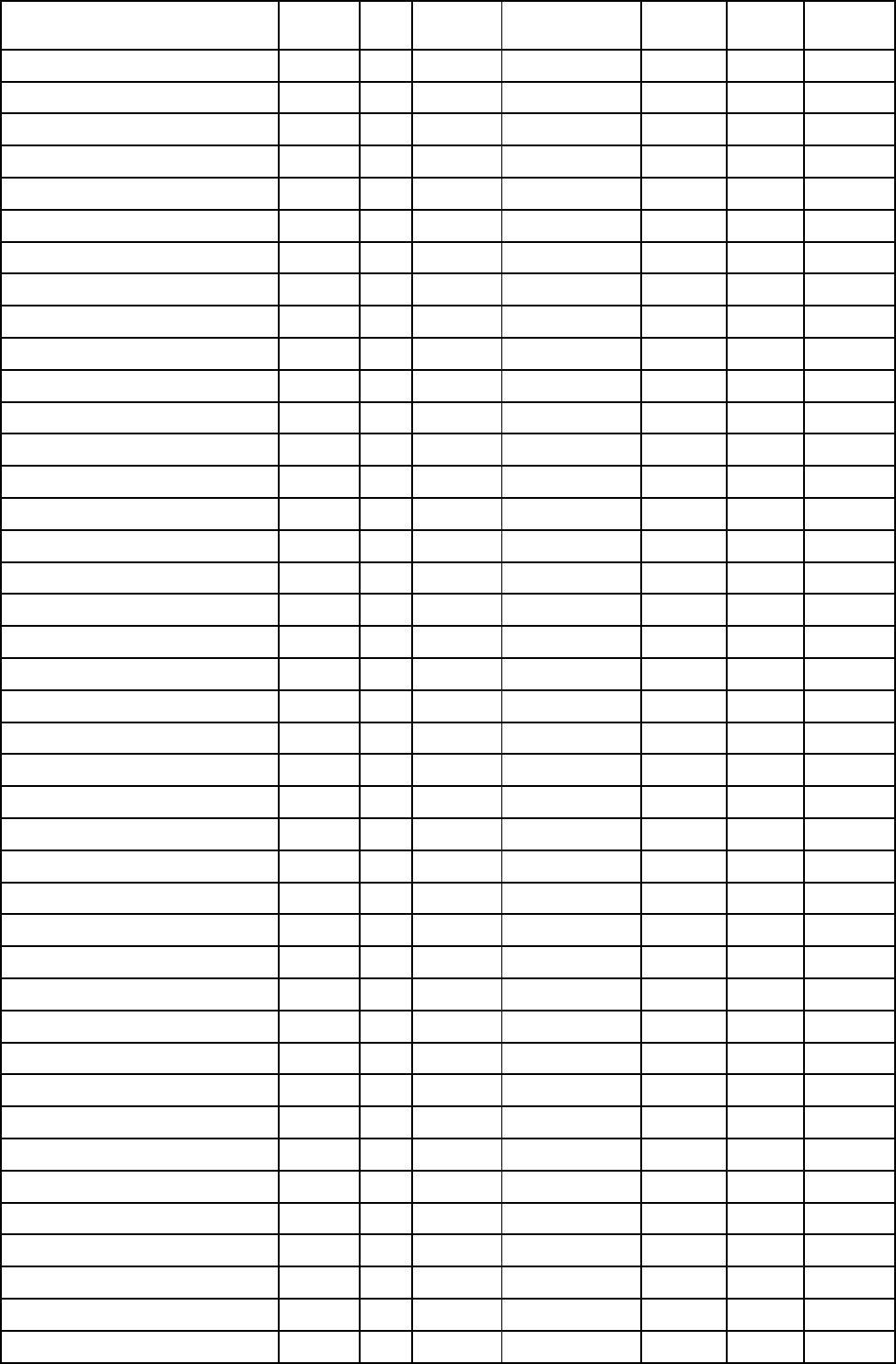 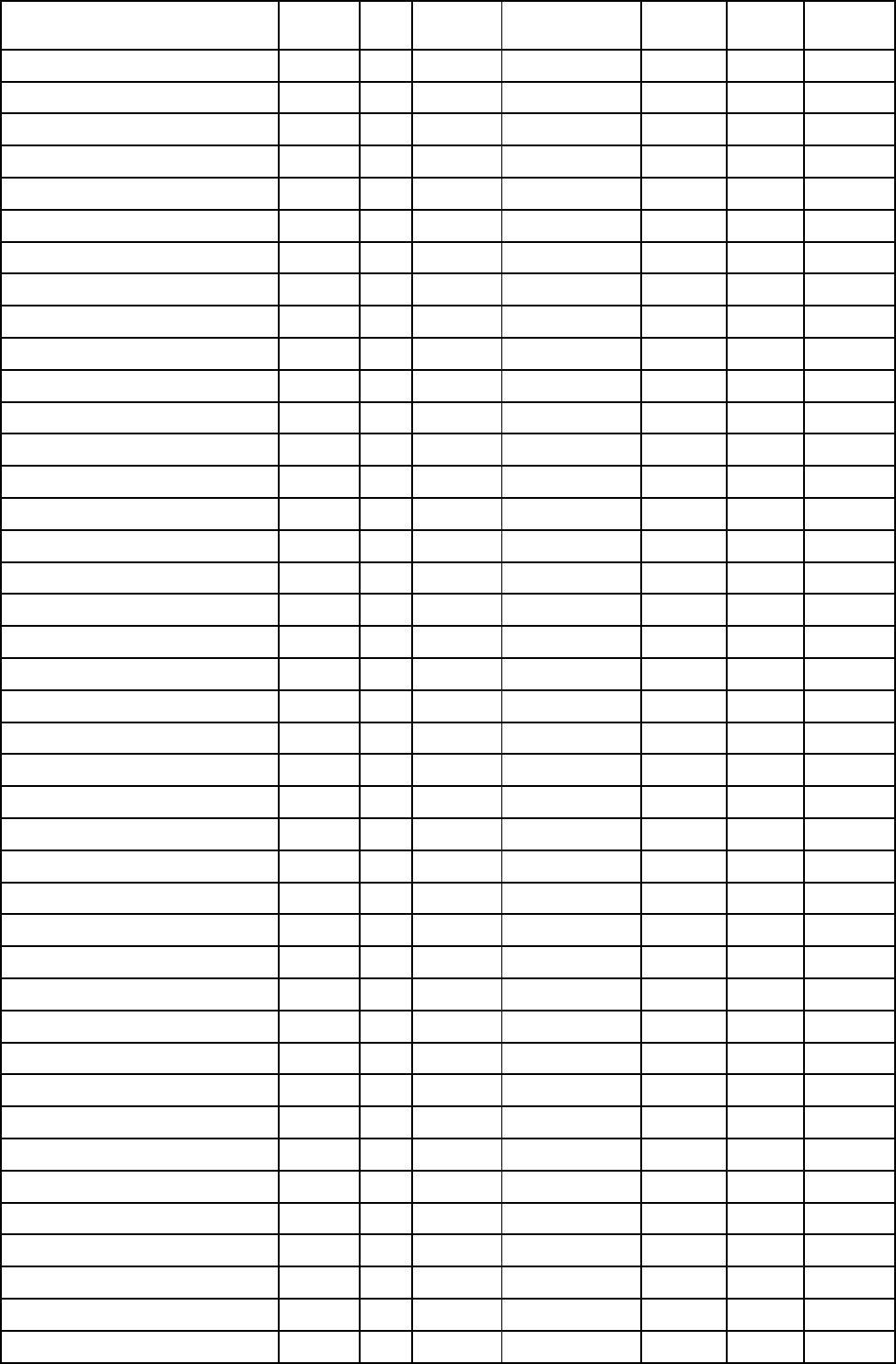 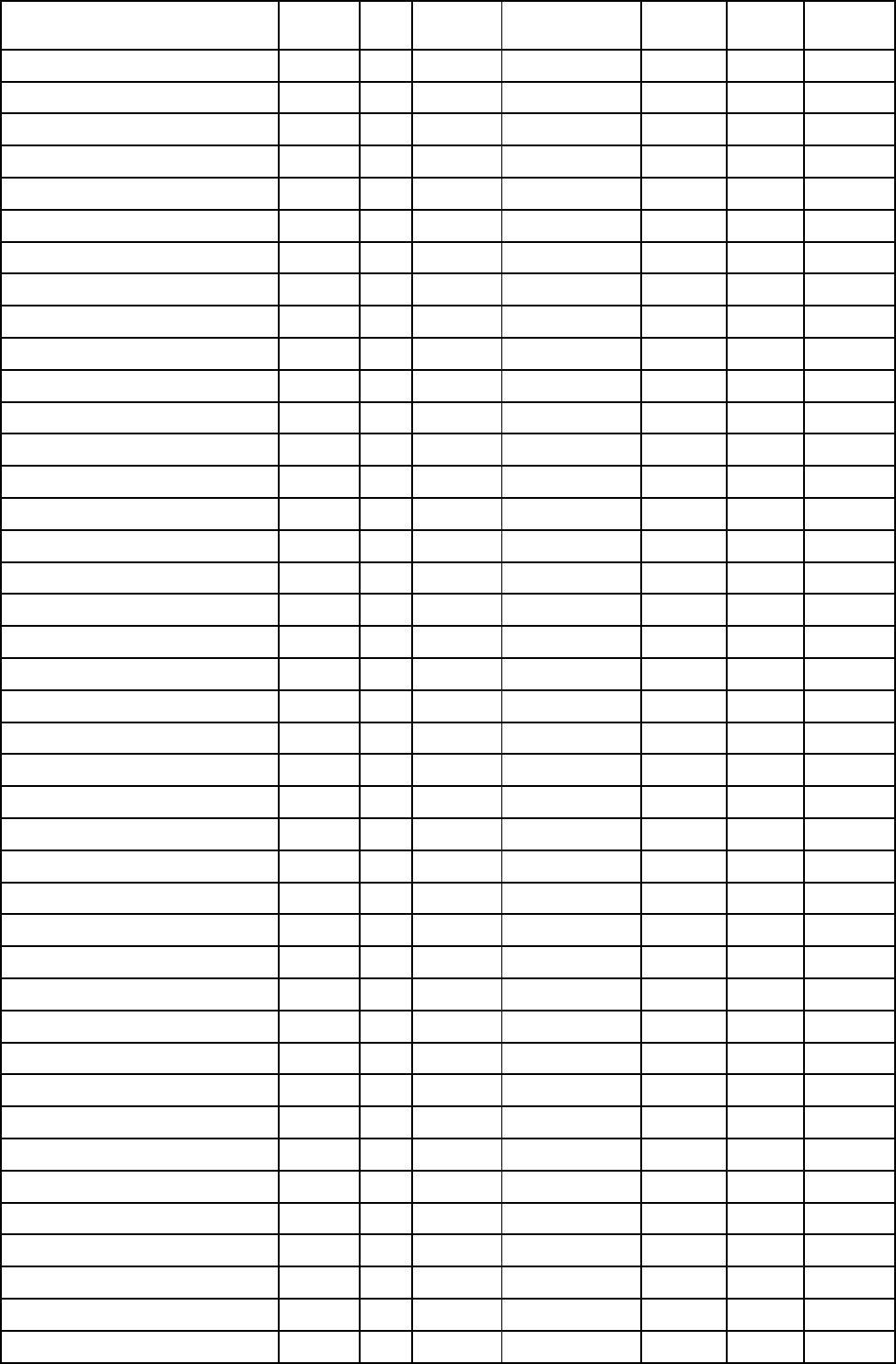 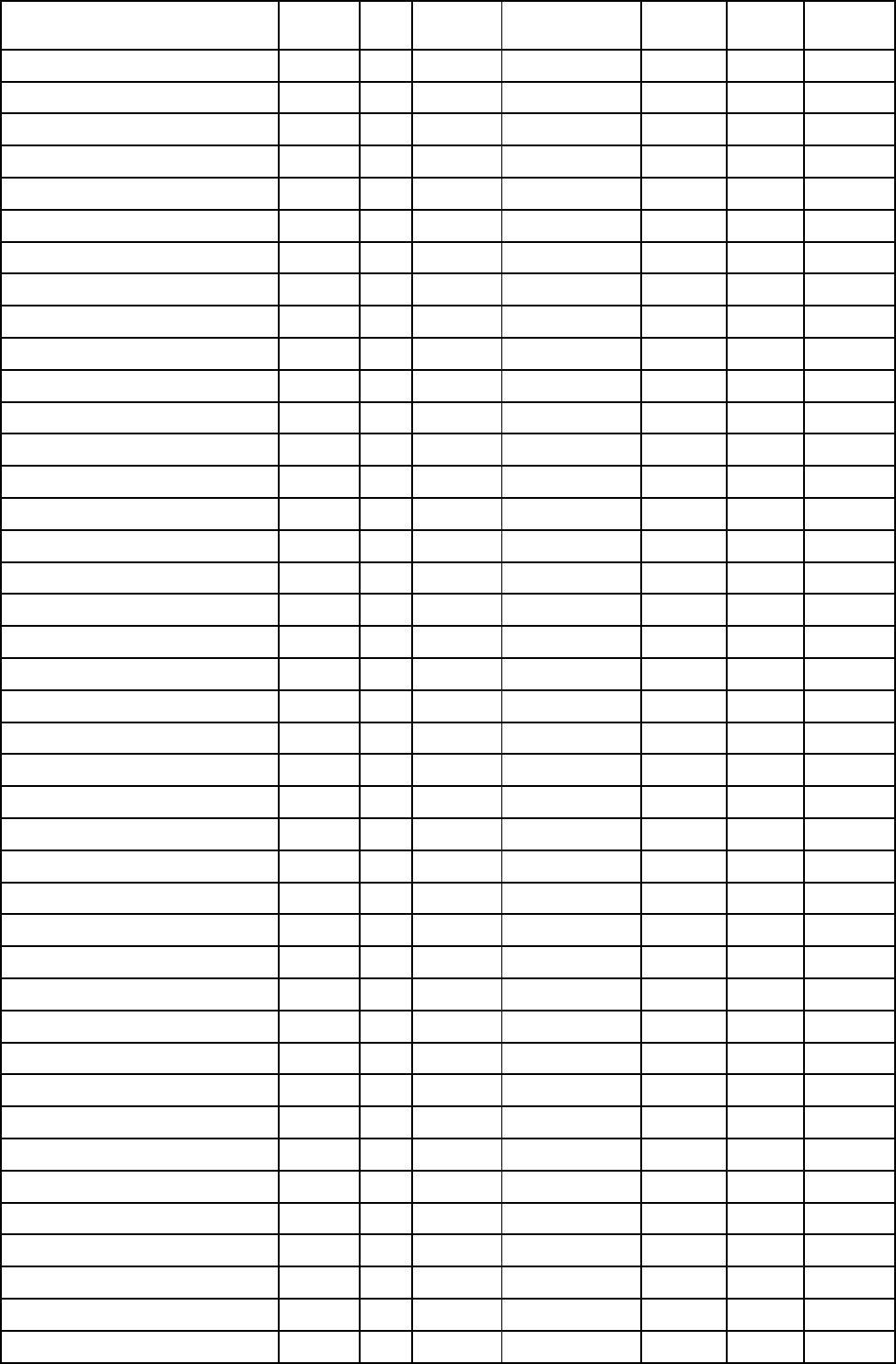 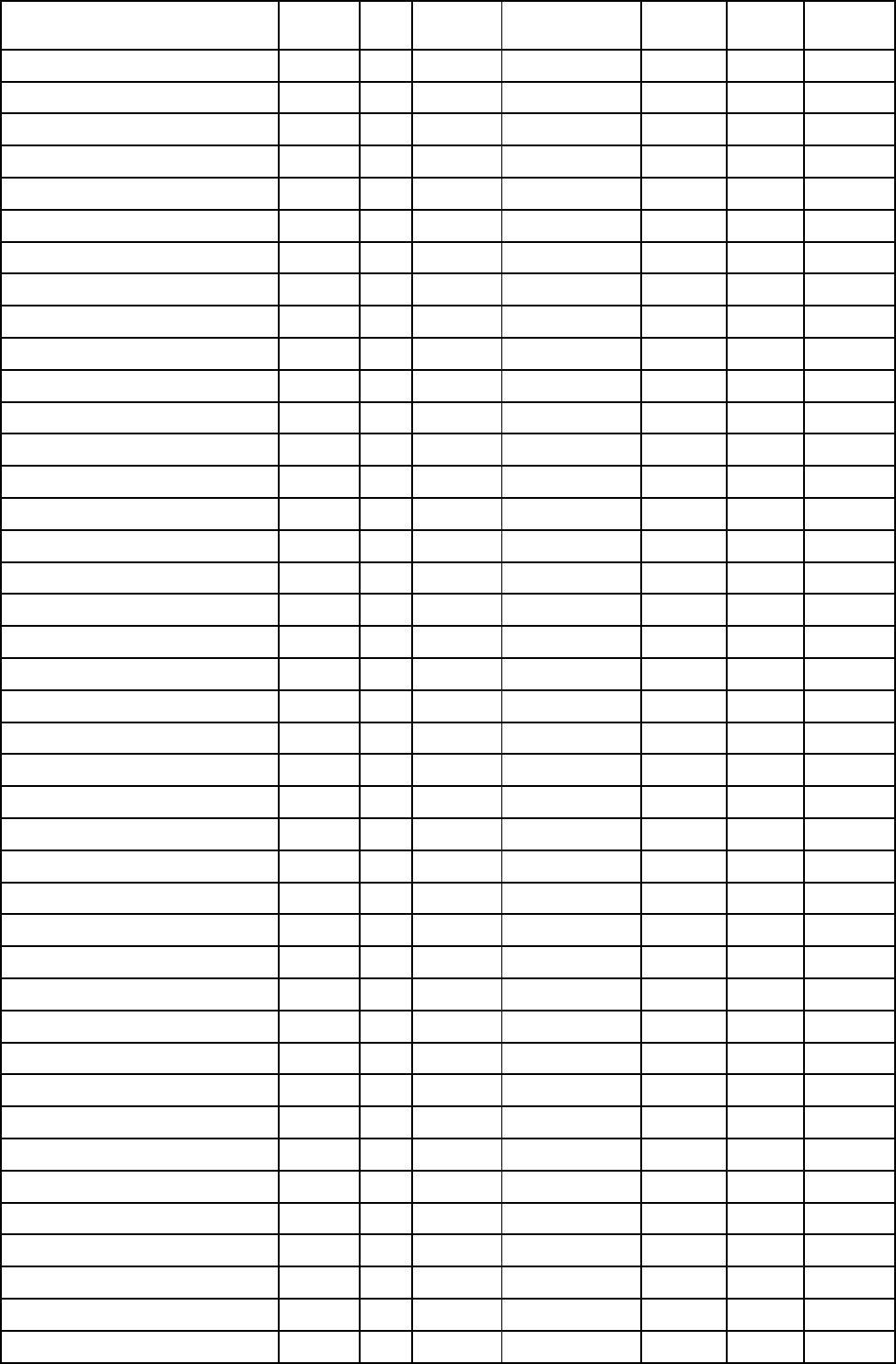 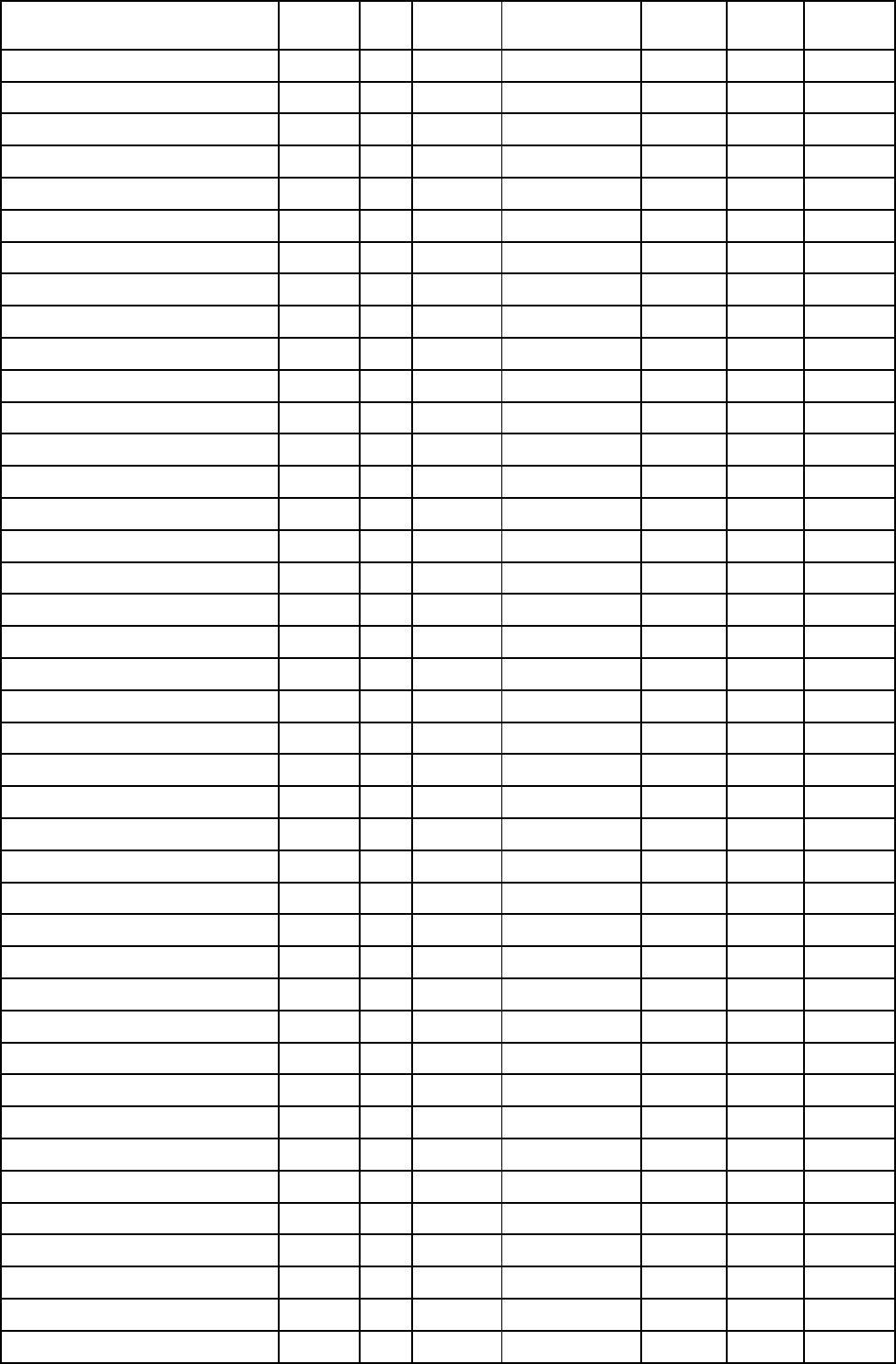 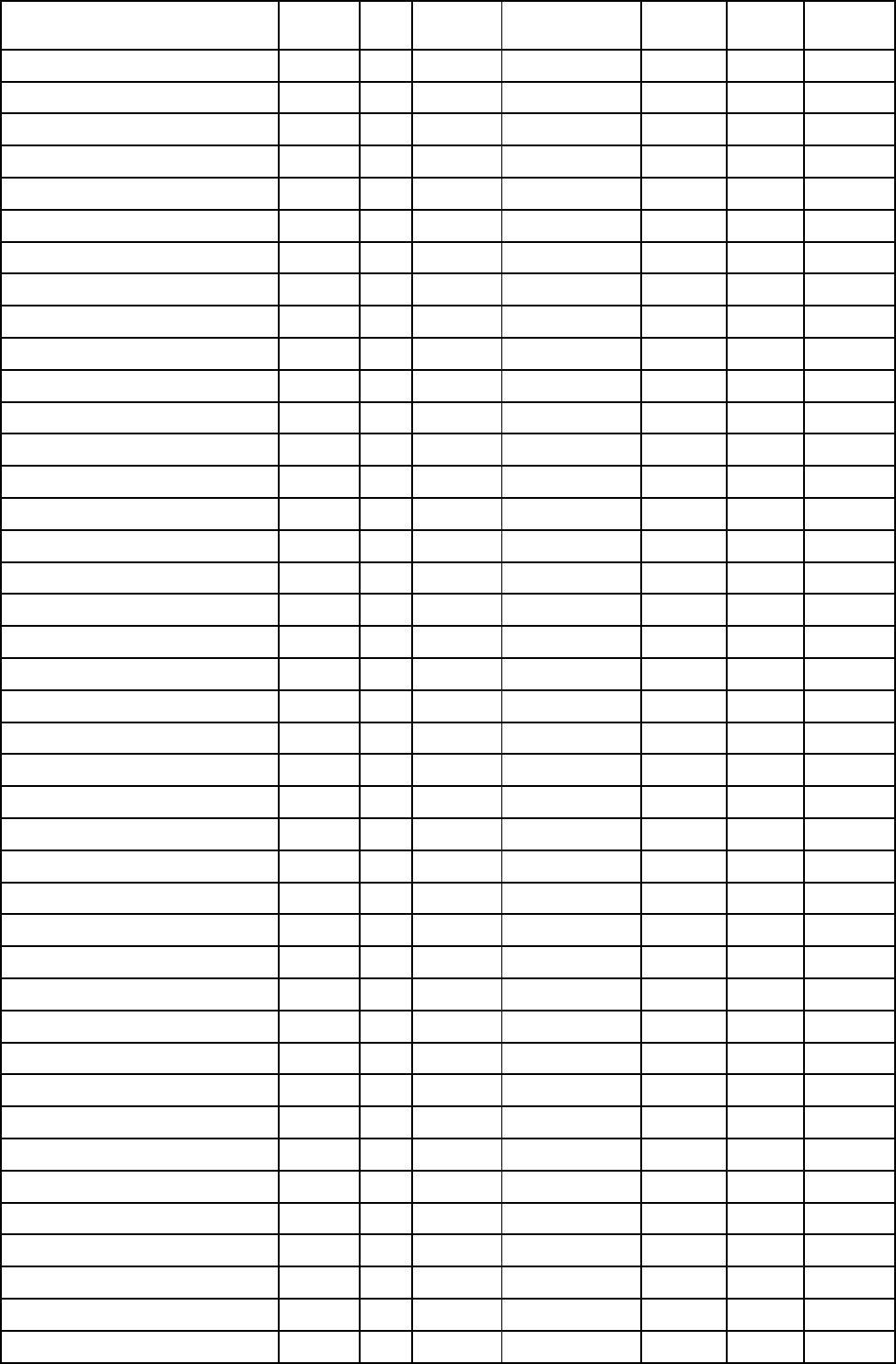 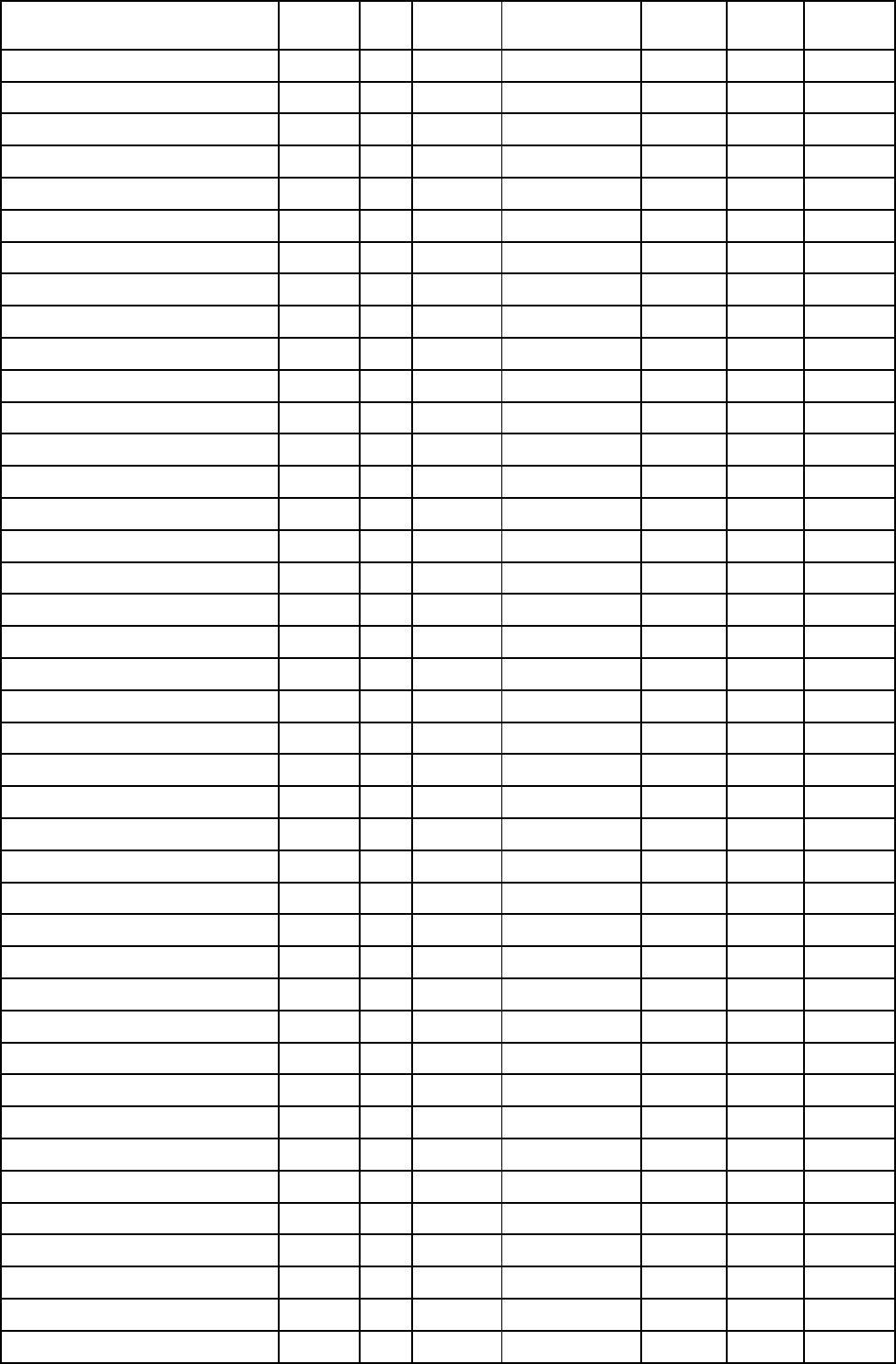 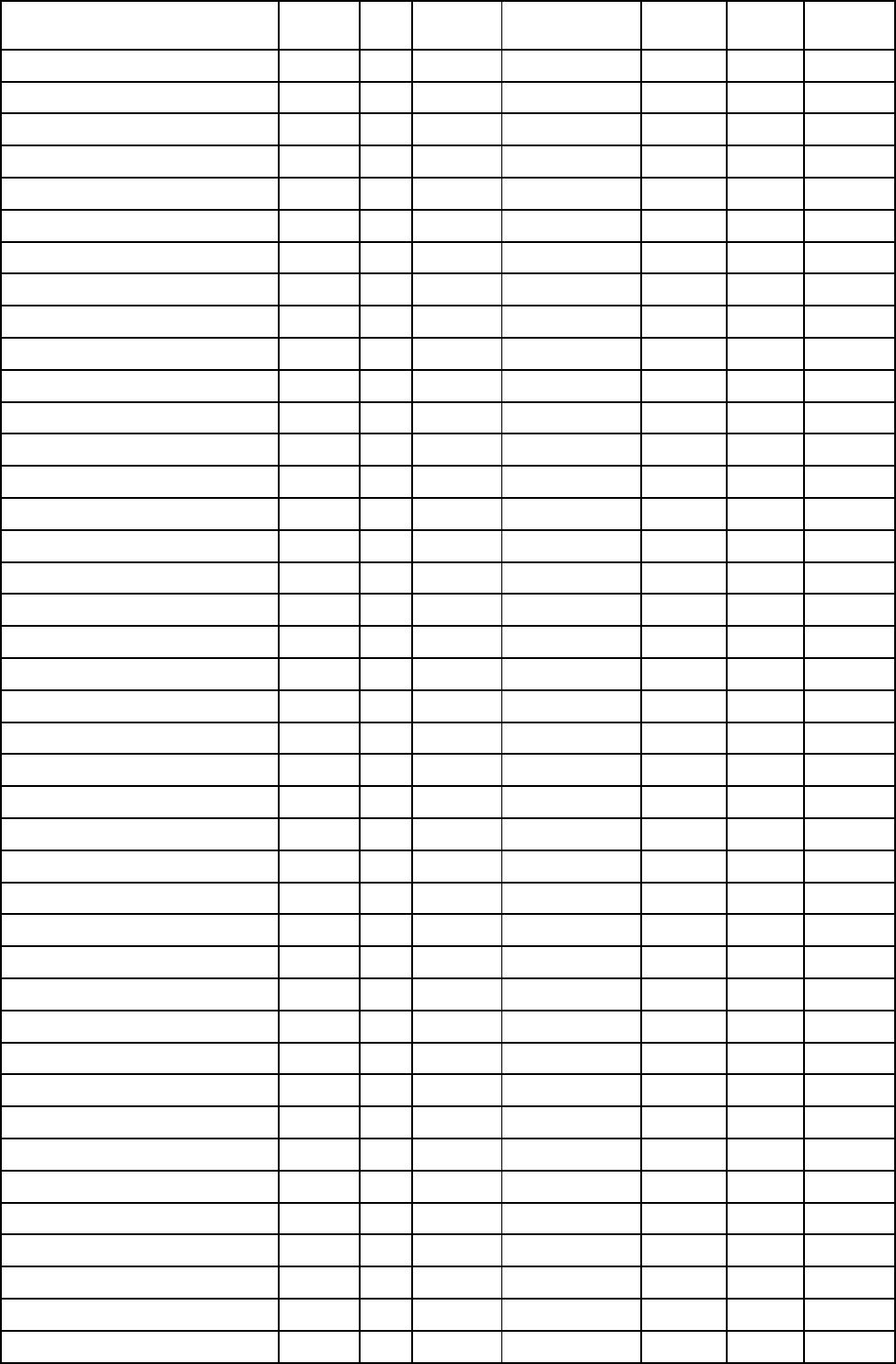 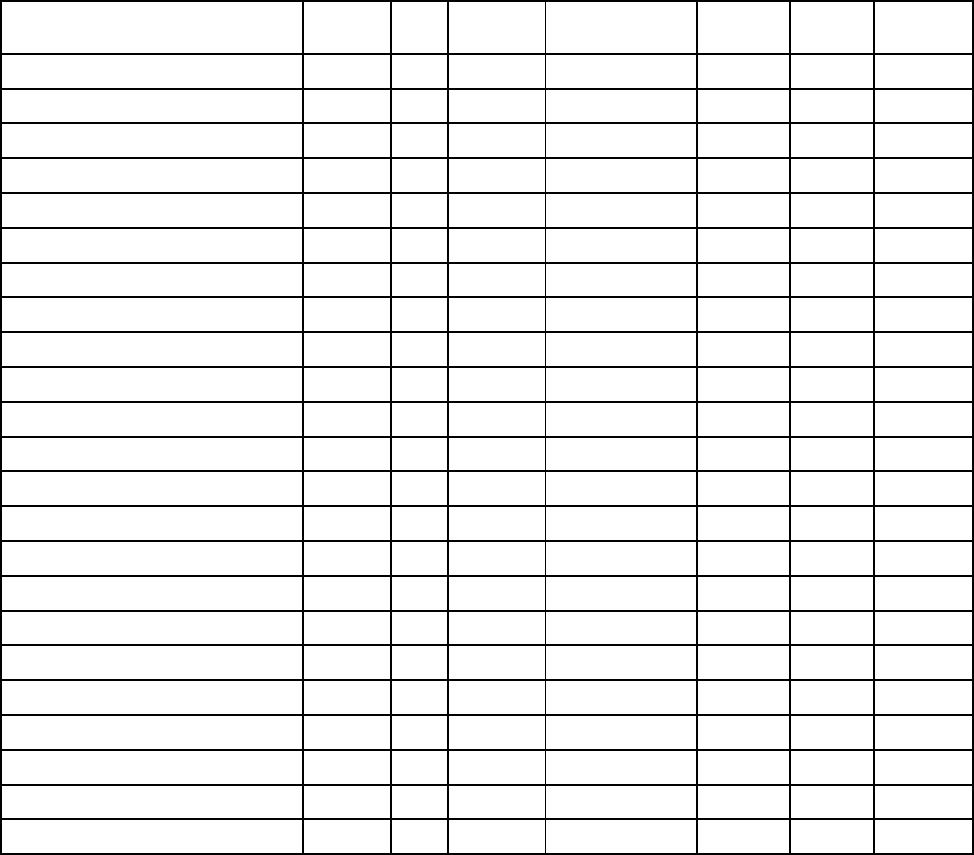 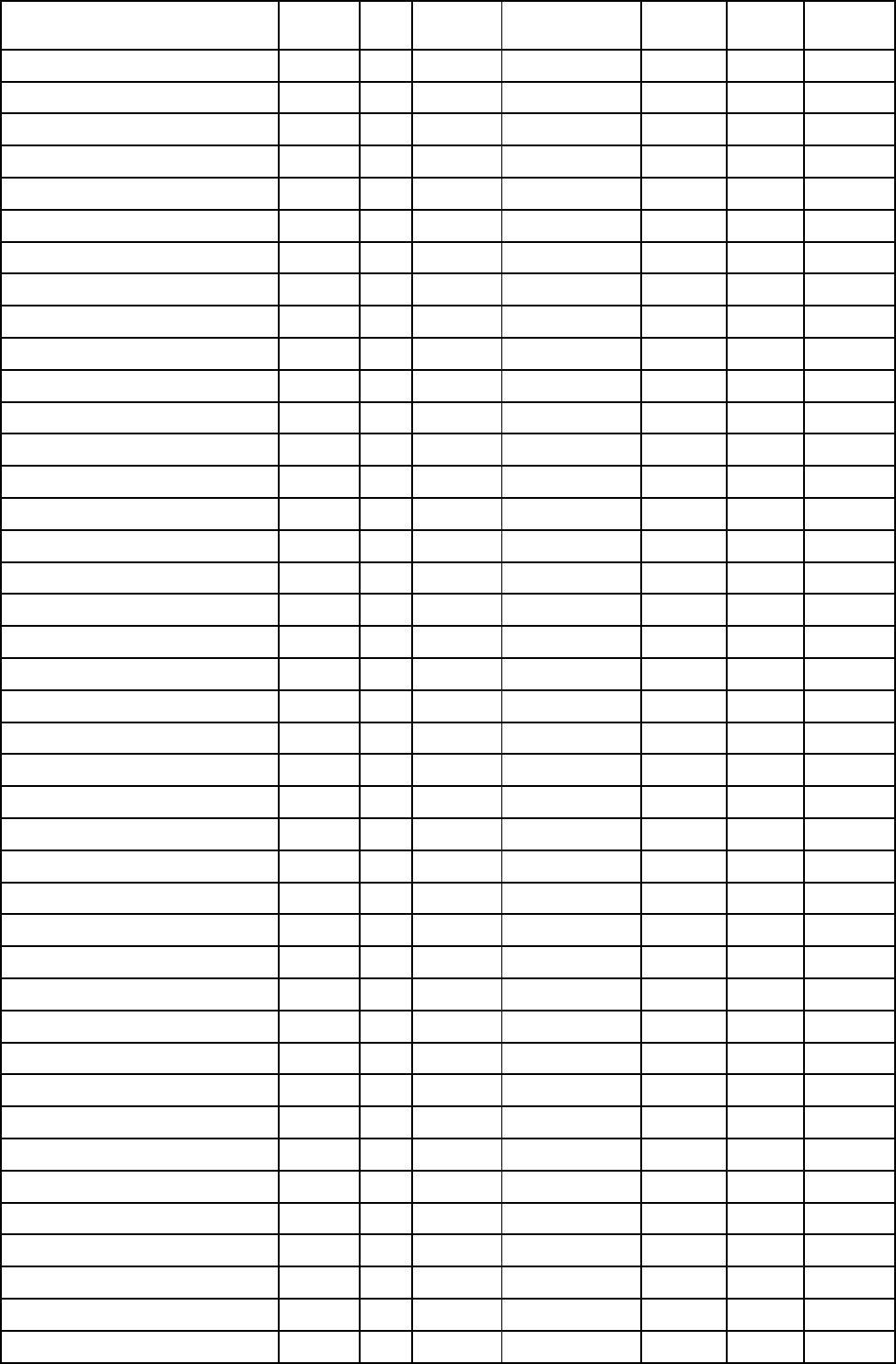 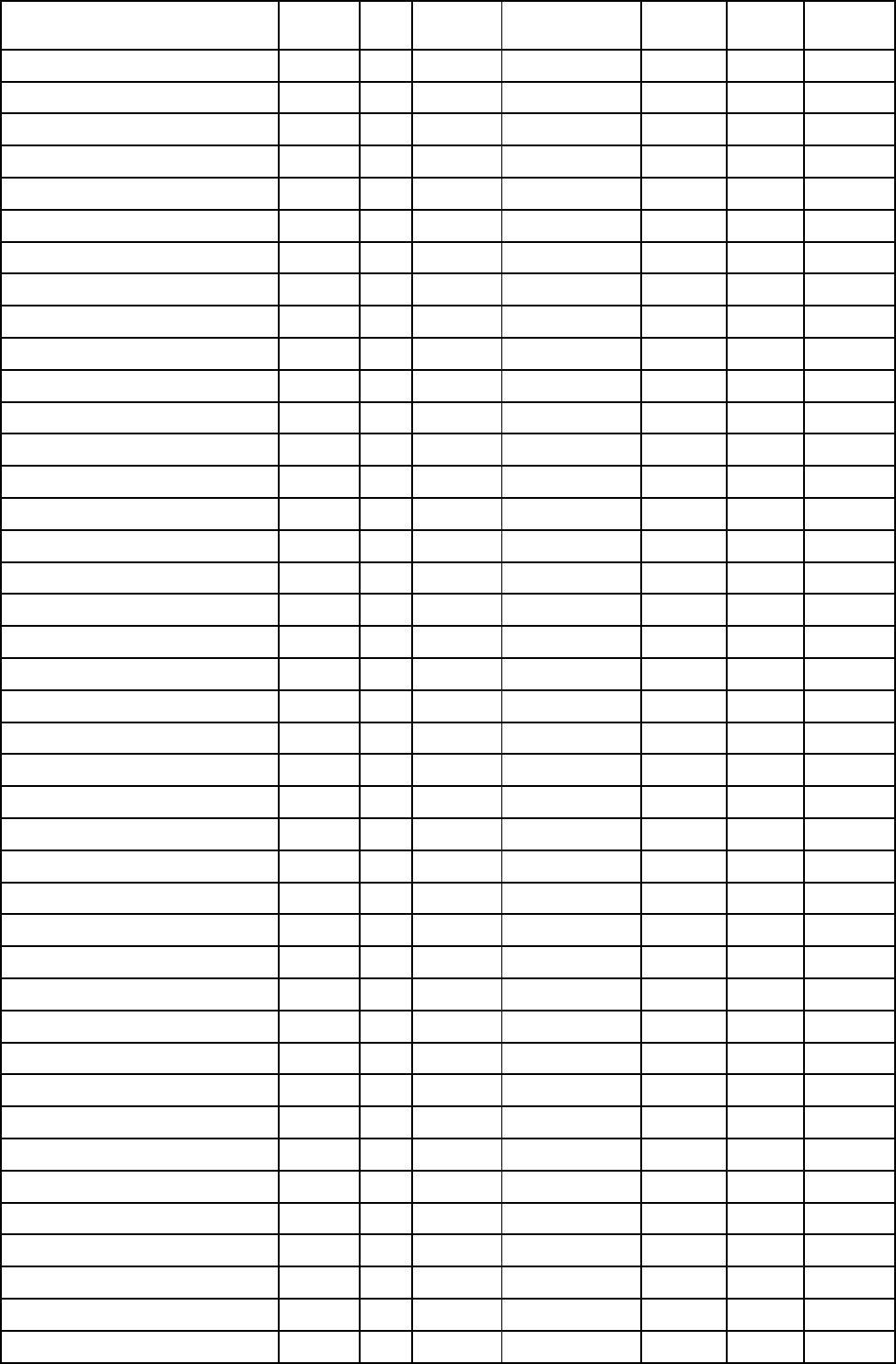 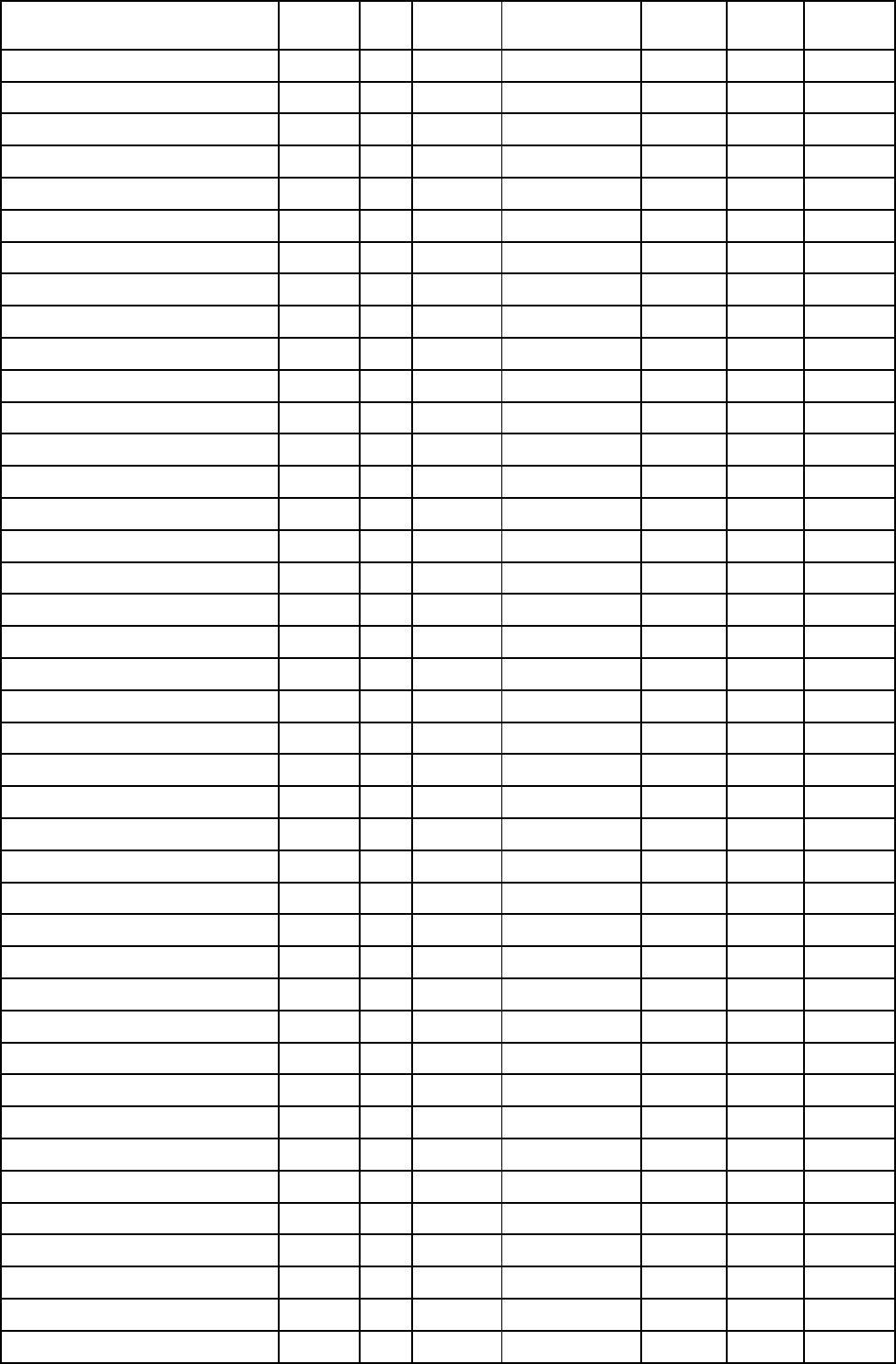 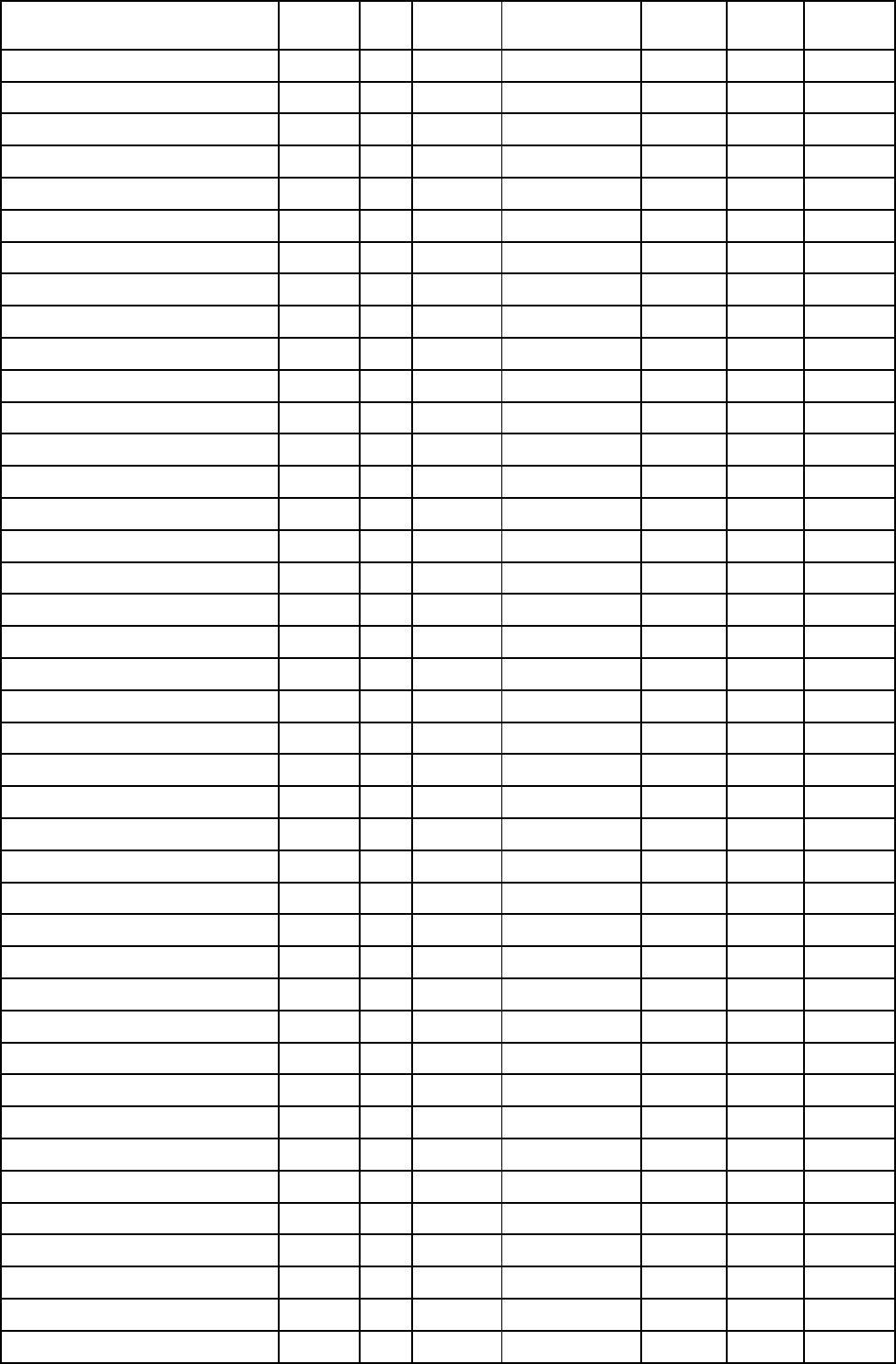 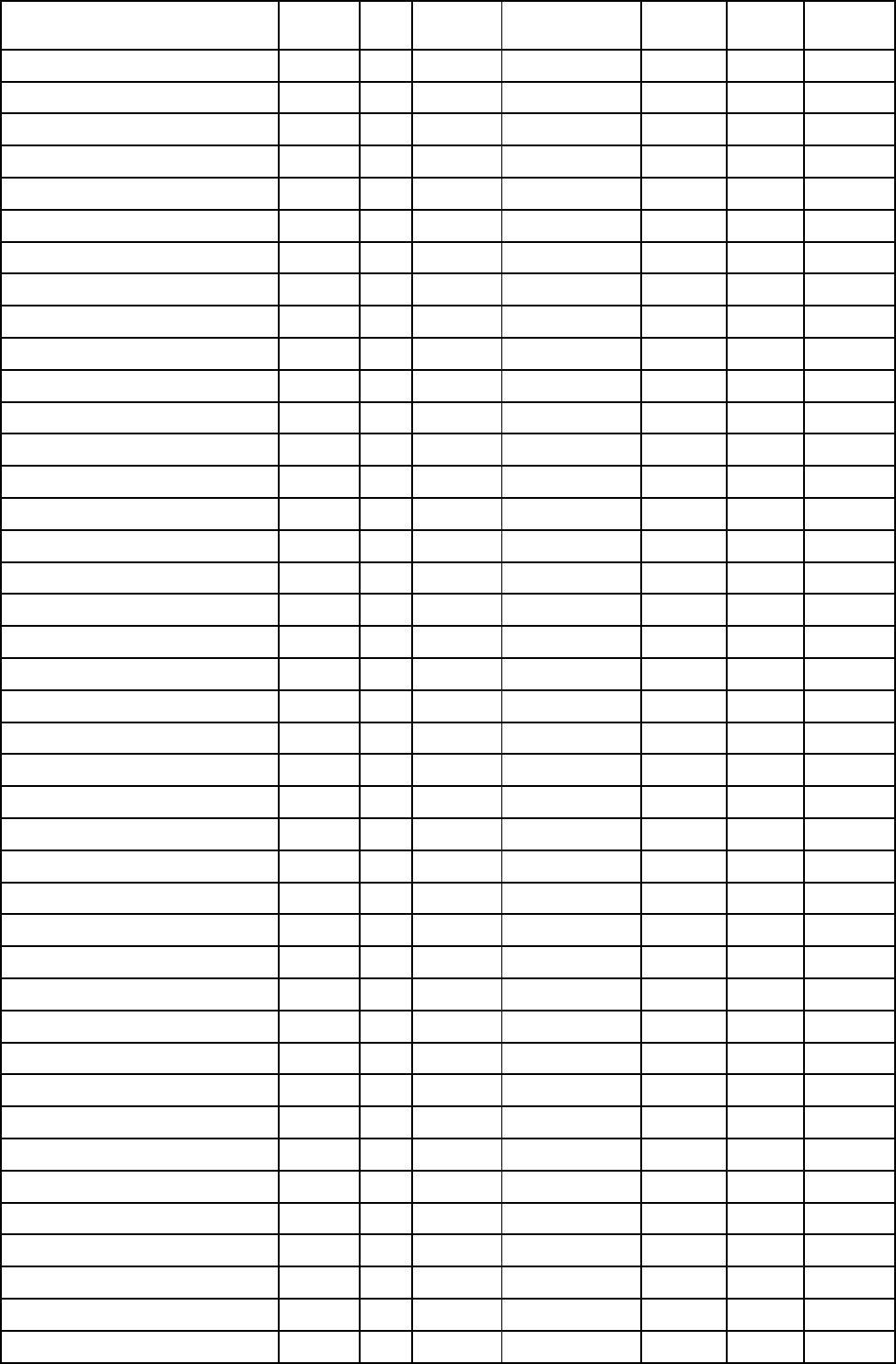 